ҚұрастырушыданҒ.Сланов атындағы облыстық ғылыми әмбебап кітапхананың ақпараттық-библиографиялық қамтамасыз ету бөлімі  «Қазақстан Республикасында және облысымызда 2016 жылы аталып өтілетін және еске алынатын күндер тізбесін» құрастырды.         	Күнтізбеге жалпыхалықтық мәдени маңызы бар оқиғалар мен республиканың, облыстың мәдени дамуына ерекше үлес қосқан жекелеген ұйымдардың, ғылым мен өнердің көрнекті қайраткерлерінің, ақын-жазушылардың мерейтойлары енгізілді.              	Сонымен қатар, Қазақстанның, облысымыздың Кеңес Одағы Батырларының мерейтойлық күндері, Қазақстан Республикасының  мемлекеттік, кәсіптік және өзге де дүниежүзілік мерекелі күндері берілген.         	Күнтізбе жылдың әрбір айы бойынша хронологиялық ретпен жүйеленген. «Айы мен күні белгісіз даталар» жеке топтастырылған.         	Жұлдызшамен (*) белгіленген күндерге қысқаша анықтама жазылып, тақырыпқа қатысты әдебиеттер тізімі қоса берілген. 	Жұлдызшамен белгілендер тек обылысымыздың атаулы даталары алынған.         	Күнтізбе кітапханалар мен мәдени мекемелерге, жалпы көпшілік оқырмандарға арналған.-1-Қазақстан Республикасында және облысымызда аталып өтілетін және еске алынатын күндер тізбесі1 қаңтар  		Мусин Қапан Әубәкірұлы, композитор,Қазақстанның еңбек сіңірген өнер қайраткері, 			Батыс Қазақстан облысы Жәнібек  ауданында  дүниеге келген, туғанына 			95  жыл  (1921-1970)7 қаңтар                    Күржіманұлы Қашаған, төқпе ақын, Түркіменстан,  Ташховуз облысы Мырзабасы 				ауылында дүниеге келген, туғанына 175 жыл  (1841-1929)9 қаңтар*                   Мақашев Нұрпейіс Мақашұлы, Мемлекет және қоғам  қайраткері, экономика                                     ғылымдарының  кандидаты, Гурьев облысы Исатай ауданы  	Новобогат кентінде                                     дүниеге келген, туғанына 70 жыл (1946) 29 қаңтар*  		Сүндетов Мағзом, жазушы,  Доссор кентінде дүниеге келген, туғанына 80 жыл                                     (1936-1999) Ақпан5 ақпан*		Ғабдиев Рысбай Қисметоллаұлы,  Қазақстанның халық әртісі, еңбек сіңірген                                     қызметкері, домбырашы, дирижер, Астрахан облысындағы Қызылжар аулында                                      дүниеге келген, туғанына 80 жыл  (1936-2004)7 ақпан		Герт Юрий, жазушы, Астрахан облысында дүниеге келген, туғанына 85 жыл                                   (1931-2003)9 ақпан    		Мақатаев Мұқағали Сүлейменұлы, Қазақтың лирик  ақыны, Алматы облысы, қазіргі                                     Райымбек (бұрынғы Нарынқол) ауданының Қарасаз ауылында дүниеге келген,                                     туғанына 85 жыл (1931-1976) 9 ақпан 		Әлішер Науаи, Түркі халықтарына ортақ ұлы ақын, ойшыл, мемлекеттік қайраткер,                                     туғанына 575 жыл (1441-1501)10 ақпан   		Дүйсекеев  Кеңес, Еңбек сіңірген өнер қайраткері, композитор, Қызылорда                                     облысында дүниеге келген, туғанына 70 жыл (1946)15 ақпан 		Мұстафаұлы Мұса Жәлел, Татар ақыны, Кеңес 	Одағының  Батыры, КСРО                                     мемлекеттік 	сыйлығының лауреаты, Орынбор губерниясында Мустафино                                     ауылында дүниеге  келген, туғанына 110 жыл (1906-1944) 19 ақпан* 		Зиманов Салық, Заң ғылымдарының докторы, 	Қазақстан Республикасы Ұлттық                                     Ғылым академиясының академигі, Атырау қаласында	 дүниеге келген, туғанына                                    95 жыл (1921-2011) 25 ақпан   		Кенжетаев Кәукен, Қазақстанның халық әртісі, әнші, Павлодар облысы Баянауыл                                    ауданында дүниеге 	келген, туғанына 100 жыл (1916-2008 ) 28 ақпан  		Жабаев Жамбыл, Жамбыл облысындағы Жамбыл                                             		тауының етегінде дүниеге келген, поэзия дүлдүлі, туғанына  170 жыл (1846-1945)Наурыз 1 наурыз   		Тұрғынбеков Серік, ақын, Халықаралық «Алаш» әдеби сыйлығының лауреаты,                                     Торғай өңірінің  тумасы,  туғанына  70 жыл (1946)14 наурыз   		Абдуллин Ришат, КСРО және Қазақстанның халық артисі, Шығыс                                                   Қазақстан облысының Өскемен  қаласында туған,  туғанына 100 жыл (1916-1988)17 наурыз* 		Тайманұлы Исатай көтерілісі басталғанына 180 жыл (1836-1838)19 наурыз* 		«Жайық шұғыласы» Махамбет аудандық қоғамдық-саяси  газетіне 75 жыл (1941)22 наурыз   		«Жас алаш» газетіне 95 жыл (1921) (бұрынғы «Лениншіл  жас»)25 наурыз  		Бөкейханов Әлихан Нұрмұхамедұлы,  Қоғам  және  мемлекет қайраткері, Алаш                                     қозғалысының жетекшісі,  Алашорда автономиялы үкіметінің 	төрағасы, публицист,                                     ғалым, аудармашы, бұрынғы  	Семей облысы, Қарқаралы  уезі, Тоқырауын                                      болысының 7-ші ауылында дүниеге келген,   туғанына 150 жыл (1866-1937)-2-25 наурыз*		Ахмедияров Қаршымбай, күйші-домбырашы, Қазақстанның халық артисі, Махамбет                                    ауданы, Тандай ауылында дүниеге келген,  туғанына  70 жыл (1946 - 2010) Сәуір 7 сәуір     		Мұңайтпасұлы Қажымұқан,  қазақ палуаны, кәсіби күрескер,  Ақмола облысының                                     Қараөткел ауылында  дүниеге келген, туғанына 145 жыл (1871-1948) 15 сәуір 		Сариев Шөмішбай Нағашыбайұлы, ақын, Қызылорда облысы, Арал ауданы, Шөміш 			стансасында дүниеге келген, туғанына 70 жыл  (1946)24 сәуір    		Жұмаділов Қабдеш, Қазақстаның халық жазушысы, Мемлекеттік сыйлықтың                                     лауреаты, Тарбағатай тауының күнгей бетіндегі Малдыбай бұлағының  			                       бойында дүниеге  келген, туғанына 80 жыл (1936)25 сәуір 		Ахметова Күләш, ақын, Қырғызстан, Талас ауданы Киров ауылында дүниеге                                     келген, туғанына 70 жыл (1946)26 сәуір 		Тоқай Ғабдолла, Татар әдебиетінің классигі, Татарстанда дүниеге келген, туғанына                                    130 жыл (1886-1913)29 сәуір   		Жұбанов Ахмет Қуанұлы, Ақтөбе облысы Темір ауданында дүниеге келген, ҚР ҰҒА-                                    ның академигі,  Халық әртісі,  композитор, дирижер туғанына  110                                                                       жыл (1906 -1968)29 сәуір*  		Ембідегі Доссор кәсіпшілігін пайдалануға берілгеніне 80 жыл (1936)Мамыр5 мамыр   		Қожамқұлов Серәлінің (Серке), Қазақстанның халық 	артисі, КСРО және                                     Қазақстан мемлекеттік  сыйлықтарының  лауреаты, Социалистік Еңбек Ері, 			            Қостанай облысы	Қарабалақ ауданында дүниеге келген, туғанына 120 жыл                                      (1896-1979)5 мамыр 		Ұлттық кітапхананың ашылғанына 85 жыл (бұрынғы А.С.Пушкин атындағы                                     кітапхана) (1931)5 мамыр*		Қалимов Мұхит, көрнекті суретші, ҚазКСР-інің еңбек сіңірген өнер қайраткері,                                     Индер ауданында дүниеге 	келген, туғанына 85 жыл (1931) 6 мамыр*		Жақанов Ілия, сазгер, жазушы, профессор, Қазақ КСР-нің және Қырғызстанның                                     еңбек сіңірген  мәдениет қызметкері, Жамбыл облысы Сарысу ауданы, туғанына                                    80 жыл (1936)10 мамыр* 		Қойшыбаев Мәкәлім, Қазақстанның еңбек сіңірген өнер қайраткері, композитор,                                     Қызылқоға ауданында дүниеге  келген, туғанына 90 жыл (1926-1986)                        10 мамыр* 		Жалмышев Сағын, белгілі домбырашы, күй өнерін насихаттаушы,                                    Исатай ауданында дүниеге келген, туғанына 80 жыл (1936) 15 мамыр 		Тәжібаев Бәкір Төлеуұлы, ақын, драматург, сазгер, Ақтөбенің Байғанин ауданында                                     дүниеге келген, туғанына 90 жыл (1926-1999)15 мамыр 		Сапарбаев Исраил, ақын, драматург, сазгер, Өзбекстан, Самарканд облысы                                     Курабад ауданында дүниеге келген, туғанына 75  жыл (1941)18 мамыр  		Сүлейменов Олжас Омарұлы, ақын, Қазақстанның халық жазушысы, Алматы                                     қаласында дүниеге 	келген, туғанына  80  жыл  (1936)Маусым5 маусым*		Ғабдуллин Әбуғали, қаламгер, шежіреші, Нарын топырағында дүниеге келген,                                     туғанына 90 жыл (1926-2007)Маусым 		Жақанов Ыбырай, Екі мәрте Социалистік Еңбек  Ері, туғанына 185 жыл (1891-1981)-3-Шілде4 шілде 		Серкебаев Ермек Бекмұхамбетұлы, ҚСРО-ның, 	Қазақстанның халық әртісі,                                    Соцалистік Еңбек Ері, Петропавл қаласында дүниеге келген, туғанына                                    90 жыл   (1926-2013)16 шілде 		Елебекова Хабиба Қарақбайқызы,  Қазақстанның еңбек сіңірген әртісі, Қарағанды                                     облысы Қарқаралы 	ауданы  Томар ауылында дүниеге келген, туғанына 			                       100 жыл (1916)17 шілде 		Хамиди Латиф Абдулхайұлы, Қазақстанның халық әртісі, композитор, бұрынғы                                    Татар АССР-нің Апас ауданында дүниеге келген,  туғанына 110 жыл 	(1906-1983)27 шілде 		Әубәкіров Тоқтар Оңғарбайұлы,  Қазақтың тұңғыш ғарышкері,Совет Одағының                                     Батыры,  Еңбек сіңірген сынақшы-ұшқышы, техника ғылымының докторы,  			                        профессор, авиация генерал-майоры, Қарқаралы ауданы, Қарағанды облысы,                                     Қазақстан, туғанына 70 жыл (1946)Тамыз2 тамыз   		Мералыұлы Мұхит, Қазақтың халық композиторы, қазіргі Батыс Қазақстан облысы                                     Қаратөбе ауданы Акбақай ауылында дүниеге келген, туғанына 175 	жыл                                   (1841-1918)6 тамыз*  		Шөреков Ығылман, ақын, Қазақстанның батыс 	аймағындағы ақындық, жыршылық                                     ортаның сауатты, білімдар өкілі, туғанына 140 жыл (1876-1932)25 тамыз		Айтхожина Марфуға, Қазақстан мемлекеттік сыйлығының лауреаты, ақын, Құлжа                                     қаласында (ҚХР) дүниеге келген, туғанына 80 жыл (1936)27 тамыз* 		Мадиев Самат, сазгер, күйші,  Исатай ауданында дүниеге келген, туғанына 75 жыл                                     (1941)Қыркүйек8 қыркүйек* 		Табылдиев Хисмет Бозанұлы, тарихшы, 	профессор, Махамбет ауданында дүниеге                                     келген, туғанына 80 жыл (1936) 9 қыркүйек 		Сейсенбаев Роллан, жазушы, драматург, Семей қаласында дүниеге келген,                                     туғанына 70 жыл (1946)12 қыркүйек 		Рахимов Тынышбай Жанабайұлы, ақын, Сарысу ауданы Байқадам (қазіргі                                     Саудакент) ауылында дүниеге келген,  туғанына 70 жыл (1946)15 қыркүйек*	Сланов Ғабдол, жазушы, Қызылқоға ауданында дүниеге келген, туғанына 105 жыл                                    (1911-1969) Қазан10 қазан 		Аманжолов Қасым, қазақ ақыны, қазіргі Қарағанды облысының Қарқаралы                                     ауданындағы Қызыларай қыстауында дүниеге келген, туғанына 105 жыл 				            (1911-1955)10 қазан*  		Балғымбаев Мақаш, ҚазКСР-інің еңбек сіңірген, геолог-барлаушысы, Атырау                                    қаласында дүниеге 	келген, туғанына  85 жыл (1931) 14 қазан* 		Ерғалиев Хамит, Қазақстанның Халық жазушысы, ақын  Исатай ауданында дүниеге                                     келген, туғанына 100 жыл (1916-1997) 15 қазан  		Мұратбеков Сайын, жазушы, Мемлекеттік сыйлықтың  лауреаты, Қазақстанның                                     еңбек сіңірген қайраткері, Алматы облысының Қапал 	ауданындағы Қоңыр                                    ауылында  дүниеге келген, туғанына 80 жыл (1936-2007)-4-19 қазан*		Отарбаев Рахымжан, жазушы-драматург, Махамбет  сыйлығының иегері,                                    Қазақстанның еңбек сіңірген қайраткері, Халықаралық Шыңғыс Айтматов 					академиясының академигі,	 Атырау облысы, Құрманғазы ауданында дүниеге                                     келген, туғанына 60 жыл (1956) 29 қазан 		Ыбырай Алтынсарин, қазақтың аса көрнекті ағартушы-педагогы, жазушы,                                     этнограф, фольклоршы, қоғам қайраткері, қазіргі Қостанай облысының аумағында                                     дүниеге   келген, туғанына 	175 жыл (1841-1889)Қараша7 қараша*  		Ермеков Құрамыс, философия ғылымдарының 	докторы, Исатай ауданында                                    дүниеге келген,  туғанына 80 жыл (1936) 8 қараша* 		Құлкенов Мереке, қаламгер, журналист, Қызылқоға ауданы Қарабау ауылында                                     дүниеге келген,туғанына 65 жыл (1951) 15 қараша		Хакімжанова Мәриям, Қазақстанның Халық жазушысы, ақын, қазіргі Қостанай                                     облысы Қостанай ауданы Қобыланды ауылында дүниеге келген,туғанына 110 жыл                                     (1906-1995)16 қараша 		Қозыбаев Манаш Қабашұлы, тарихшы, тарих ғылымының докторы, Қостанай                                    облысының 	Меңдіқара районында  дүниеге келген, туғанына 85 жыл (1931-2002)29 қараша		Зверев Максим Дмитриевич, Қазақстанның халық   жазушысы, Ресей, Алтай өлкесі,  			Барнаул қаласында дүниеге келген, туғанына 120 жыл (1896-1996)Желтоқсан9 желтоқсан* 	Тасмағамбетов Иманғали Нұрғалиұлы, Мемлекет қайраткері, Махамбет ауданы                                    Новобогат ауылында дүниеге келген, туғанына 60 жыл (1956)15 желтоқсан* 	Амандосов Тауман Салықбайұлы, әдебиетші-журналист, филология ғылымның                                     докторы, Атырау қаласында дүниеге келген, туғанына  95 жыл (1921- 1991) 16 желтоқсан  	Шәріпова Фарида,  Қазақстанның және КСРО-ның халық әртісі, КСРО мемлекеттік                                     сыйлығының 	лауреаты, ҚХР, Шыңжаң өлкесі, Шәуешек қаласында дүниеге келген,                                     туғанына 80 жыл (1936-2010)19 желтоқсан* 	Атырау-Доссор темір жолы іске қосылғанына 90 жыл  (1926)20 желтоқсан 	Иманжанов Мұқан, қазақ  жазушысы, Қарағанды облысы, Жезді ауданында дүниеге                                     келген, туғанына 100  жыл (1916-1958) 23 желтоқсан 	Әукебаев Есет, қазақ ақыны, Шығыс Қазақстан 	облысы, Зайсан ауданының Теректі                                     ауылында туған, туғанына  95 жыл (1921-2008)Айы мен күні белгісіз даталарТайманұлы Исатай, Бөкей Ордасы мен Кіші жүздің батыс бөлігінде болған ұлт-азаттық көтерілістің басшысы, қазіргі Атырау облысы, Қызылқоға ауданы, Тайсойған құмындағы "Тайман жалы" деген жерде дүниеге келген, туғанына 225 жыл (1791-1838)Бөкей Ордасы, Бөкей хандығының құрылғанына 215 жыл (1801)Жәңгір хан, Бөкей Ордасының ханы, туғанына 215 жыл 1801-1845)Шернияз Жарылғасұлы, суырып салам ақын, қазіргі Ақтөбе обл., Ойыл ауданында дүниеге келген, туғанына 210 жыл (1806-1867) *Нұрым Шыршығұлұлы, ақын, Атырау облысы Қызылқоға ауданында дүниеге келген, туғанына 185 жыл (1831-1908)-5-*Нұрпейісова  Дина, халықтың күйші-сазгері, қазақ мәдениетінің көрнекті қайраткері, Батыс Қазақстан облысының Жаңақала ауданына қарасты Бекетай құмында дүниеге келді, туғанына 155 жыл (1861-1955)Оразалыұлы  Сейтек, күйші, сазгер, Батыс Қазақстан облысы Орда ауданы Саралжын жерінде дүниеге келген, туғанына 155 жыл (1861-1933)Досмұхамедов Жанша (Жаһанша), заңгер, Алашорда қайреткері, Орал облысы, Орал уезі, Жымпиты болысының №1 ауылында дүниеге келген, туғанына 130 жыл (1886-1937)*Атыраудың ежелгі Доссор кәсіпшілігінен алғашқы мұнай алынғанына 105 жыл (1911)Бұлқышев  Баубек, публицист, жазушы, Қарағанды облысы Ұлытау ауданында дүниеге келді,  туғанына 100 жыл (1916-1944) * Махорин  Иван, Кеңес Одағының Батыры, Индер ауданы, Горы селосында дүниеге келген, туғанына 100 жыл (1916)* Бердімұратов  Сембай, майдангер  ақын, Гурьев облысының "Тегісшіл" ауылында дүниеге келген, туғанына 95 жыл (1921) *Далбаев Мұңал, журналист, Мақат ауданында дүниеге келген, туғанына 90 жыл (1926) Байшонас мұнай кенінен алғашқы мұнай алынғанына 85 жыл (1931)*Муфтах Нұри, журналист, Исатай ауданында дүниеге келген, туғанына 80 жыл (1936-2002) *Нұрғалиев Жәкулә, әуесқой-сазгер, Қаз КСР-інің еңбек сіңірген мәдениет қызметкері, Миялы ауылында дүниеге келген, туғанына 80 жыл (1936)*Дина Нұрпейісова атындағы халық аспаптар оркестрінінің құрылғанына 60 жыл (1956)*Қуанышев Төлеген Қыздарбайұлы, театр және кино актері, ҚР-ның еңбек сіңірген артисі, Махамбет атындағы сыйлықтың иегері, Қызылқоға ауданының «Құрметті азаматы», Қызылқоға ауданы, Қарабау ауылында дүниеге келген,  туғанына 65 жыл  (1951-2009 ) *Н.Жантөрин атындағы Атырау облыстық мемлекеттік филормонияның ұйымдастырылғанына 50 жыл (1966)Аталып өтілетін күндерге қысқаша анықтама және әдебиеттер тізімі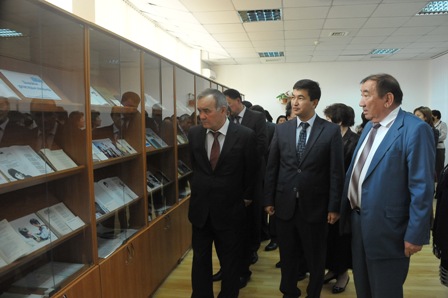 МАҚАШЕВ НҰРПЕЙІС МАҚАШҰЛЫ      9 қаңтар - туғанына 70 жыл (1946)Мақашев Нұрпейіс Мақашұлы, 1946 жылы 9 қаңтарда Гурьев облысы Исатай ауданы Новобогат кентінде дүниеге келген. 	1970 жылы Ташкент теміржол қатынас институты қатынас жолдарының құрылысшысы-инженері мамандығы бойынша аяқтаған. Экономика ғылымдарының кандидаты,  өмір жолын 1964 жылы Гурьев химия зауытында қарапайым жұмысшыдан бастап, Гурьев үй құрылыс комбинатының шебері, бас инженері, ҮҚК бастығы. 1979 жылы-«Гурьевмұнайхимқұрылыс» тресіндегі -6-партия комитетінің хатшысы. 1984 жылы - Гурьев қалалық атқару комитеті төрағасының 1-ші орынбасары. 1985 жылы «Гурьевауылқұрылыс» тресінің басқарушысы, облыстық агроөнеркәсіп комитетінің төрағасы. 1987 жылы «Гурьевмұнайхимқұрылыс», «Ембімұнайхимқұрылыс трестерінің басшысы. 1990 жылы - Гурьев қалалық атқару комитетінің, Халық депутаттарының қалалық кеңесінің төрағасы. 1992 жылы Гурьев қалалық әкімшілігінің басшысы. 1993 жылы «Магденли-халықаралық тасымал» фирмасының, «АТМА-Аэропорт Атырау және тасымал» БК бас үйлестірушісі. 1999 жылы Атырау облысы әкімінің орынбасары. 2001 жылы «Қазақойл» ҰМК, «КазМұнайГаз» ҰК президенттерінің кеңесшісі. 2002-жылы «Ембімұнайгаз» ААҚ президенті. 2004 жылдан бастап «Барлау, өндіру «ҚазМұнайГаз» АҚ «Ембімұнайгаз» өндірістік филиалының директоры, Қазақстан Республикасы Парламенті мәжілісінің депутаты. 	2007 жылдан бастап «Қазақтүрікмұнай» ЖШС Бас директоры. 
«Құрмет» орденімен, Сергей Радонежскийдің 1-дәрежелі медалімен, «Қазақстан Республикасының Тәуелсіздігіне 10 жыл» медалімен марапатталған. ТМД елдерінің Достық жұлдыз орденінің иегері.**********************МАҚАШЕВ Н.  Бірінші бірлескен кәсіпорын: ["Қазақтүрікмұнай" ЖШС еңбек пен әлеуметтік парызға адалдықтың үлгісін танытып келеді]: Инвестиция - игергенге игілік /Әңгімелескен С.Әліпбай //Егемен Қазақстан.- 2013.- 7 ақпан (№62).- 3 б.   МАҚАШЕВ Н.М.  Елі мақтан ететін: [Мемлекет және қоғам қайраткері Саламат Мұқашевтың туғанына 80 жыл толуы қарсаңында] / Н.М. Мақашев//Мұнайлы Астана. Нефтяная столица.- 2007.- 19 қазан.     МАҚАШЕВ Н.  "Мұнай - халықтың маңдайына біткен бақыт": ["Ембімұнайгаз" ААҚ - нің директоры Н. Мақашевпен әңгіме] / Н. Мақашев; әңг / С. Муньянова //Атырау.- 2003. - 1 мамыр.   Ол туралы:	МУНЬЯНОВА С. Аманат арқалаған азамат: [мерейгер] //Атырау. – 2006. – 7 қаңтарОҢҒАРСЫНОВА Ф. Менің  замандастарым Гүлзада, Нұрпейіс //Ана тілі. – 2012. – 12 қаңтарШЫРДАБАЕВ Р. Азаматтыққа адалдық: [Парламент Мәжiлiсiнiң депутаты Нүрпейiс Мақашев туралы] //Егемен Қазақстан.- 2006.- 7 қаңтар (N7).- 4 б.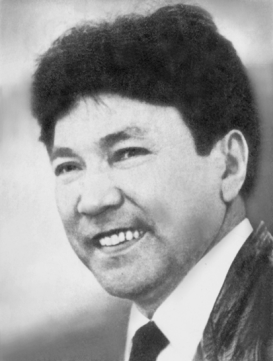 МАҒЗОМ СҮНДЕТОВ     29 қаңтар - туғанына 80 жыл (1936-1999)                                             29 қаңтарда Атырау облысы, Доссор кәсіпшілігінде туған. 1956 жылы Қазақ мемлекеттік университеті филология факультетінің журналистика бөлімін тамамдаған. «Жазушы» баспасында редактор, аға редактор, бөлім меңгерушісі, 1990–1996 жж. «Ана тілі» баспасының бас редакторы болды.Тұңғыш әңгімелер жинағы – «Жол айрығы» 1961 жылы шықты. Жазушының көптеген туындылары неміс, чех, венгр, югослав, тағы басқа тілдерге аударылды. 1977 жылы әдеби жабық конкурста жүлделі орынға ие болған «От ішіндегі адам» повесі 1978 жылы украин тілінде «Веселки» -7-баспасынан, сол жылы орыс тілінде «Детгиз» баспасынан шықты. Мәскеу баспаларынан төрт кітабыжарықкөрген.
	«Еңбектегі ерлігі үшін» медалімен, Қазақ КСР Жоғарғы Кеңесінің Құрмет Грамотасымен марапатталған. «Қазақ КСР-нің еңбек сіңірген мәдениет қызметкері» атағын алған.Шығармалары:     	СҮНДЕТОВ М.  Бесқонақ: повестер мен әңгімелер / М. Сүндетов.- Алматы: Жазушы, 1985.- 426 (4) бет.             СҮНДЕТОВ М.  Дала мен құм әуендері: повестер мен әңгімелер. 1-ші том / М. Сүндетов.- Алматы: Жазушы, 1987.- 443 (4) бет.            СҮНДЕТОВ М. Дала мен құм әуендері: роман, повесть, әңгімелер. 2 том: Ескексіз қайық / М. Сүндетов.- Алматы: Жазушы, 1987.- 432 бет.         	 СҮНДЕТОВ М. Екі томдық таңдамалы шығармалар. Т.1: повестер, әңгімелер / М.Сүндетов.- Алматы: Жазушы, 1992.- 432 бет.  	 СҮНДЕТОВ М.    Екі томдық таңдамалы шығармалар. Т.2: роман, повестер, әңгімелер / М. Сүндетов.- Алматы: Жазушы, 1992.- 464 бет.                                              СҮНДЕТОВ М.   Ескексіз қайық: роман / М. Сүндетов.- Алматы:Жазушы, 1976.-  320 б.               СҮНДЕТОВ М. Құмдағы ауыл: әңгімелер мен повестер /М. Сүндетов.- Алматы: Жазушы, 1973.- 368 б.               СҮНДЕТОВ М. Қызыл ай: роман / М. Сүндетов.- Алматы: Жазушы, 1978.- 440 бет.                СҮНДЕТОВ М. Повесть. әңгіме / М.Сүндетов; [Бас ред. Н.Әжіғалиев; Жауапты шығ. Ғ.Әнес].- Алматы: Арыс, 2002.- 216 [3] бет.- (Атырау Ақын-жазушыларының кітапханасы. Қазына 29-кітап).                                                                         Ол туралы:     	    ДОСАНОВ С.  Тағылымды тағдыр: [жазушы М.Сүндетовтiң шығармашылығы туралы] // Қазақ әдебиетi.- 1996. - 20 ақпан (N8).- 13 б.      	   КЕКІЛБАЕВ Ә.    Жан құнары - жақсылық: [жазушы М.Сүндетов туралы] // Егемен Қазақстан.- 1996.- 27 қаңтар	   МАҒЗОМ СҮНДЕТОВ: [жазушы. Қазанама] // Қазақ әдебиетi.- 1999.- 12 ақпан (N7).- 15 б.  ОСПАН С. Шығармасының шырайындай жазушы: [Мағзом Сүндетов 70 ж.] //Қазақ әдебиетi.- 2006.- 27 қаңтар - 2 ақпан (N4).- 6 б.  ТӘЖБЕНТАЙ С. Мағзом: [қаламгер М.Сүндетов жайлы[ //Алтын орда.- 2006.- 3-9 наурыз (N10).- 28 б.-8-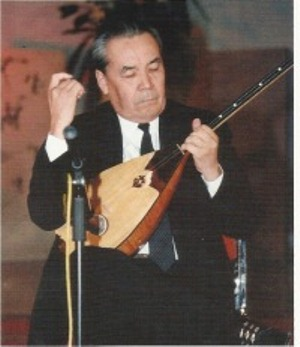 ҒАБДИЕВ РЫСБАЙ ҚИСМЕТОЛЛАҰЛЫ           5 ақпан - туғанына 80 жыл  (1936-2004)        Рысбай Ғабдиев  (05.02.1936, Ресей, Астрахан облысы Қызылжар - 2004 жылы) -  домбырашы, дирижер, Қазақстанның халық артисі (1996). 1953 жылы Алматыда өткен жасөспірімдердің республикалық өнер байқауында Құрманғазының "Төремұрат" күйін орындап, бірінші орын алған. Алматы музыка училищесін (1958), Шымкент өнер институтын бітірген (1979). 1954 - 1961 жылы Қазақ халық аспаптар оркестрінің домбырашысы, қонцертмейстері, 1961 – 1962 жылы Атырау музыка училищеде оқытушы, 1962 - 1980 ж. Доссор музыка мектебінің директоры, 1980 - 1990 жылы Атырау педагогикалық институтының муз-педогогикалық факультетінің деканы болды. 1990 жылдан Атырау облысы халық аспаптар оркестрінің көркемдік жетекшісі және бас дирижері. Ғабдиев 1994 жылы Анталия (Түркия) қаласында өткен дүниежүзілік өнер фестивалінің, 1998 жылы Алматыда өткен "Құрманғазы және ұлы дала музыкасы" халықаралық фестивалінің бас жүлделерін жеңіп алды. Ғабдиевтің репертуарында Құрманғазының "Терісқақпай", "Төре-мүрат", "Байжұма", "Адай", "Аман бол, шешей", "Қайран шешей", "Машина"; Динаның "Бұлбұл", "Бай-жұма"; Дәулеткерейдің "Байжүма", "Қос ішек", "Көркем ханым", "Кербез Ақжелең", "Кәроғлы", Сейтектің "Асқақ құлан", Есбайдың "Ел айы-рылған", Ерғалидің "Қоштасу", сондай-ақ, Қазанғаптың, Абылдың күйлері, халық күйі "Қарасай", т.б. бар. Оның орындауындағы күйлер 3 күйтабаққа және "Байжұма" деген атпен үнтаспаға жазылды. Ғабдиев - "Балалар оркестрімен жұмыс", "Домбырадан сабақ беру тәсілі", т.б. кітаптардың авторы. Ол туралы: Атақты Дина оркестрі дүниеге қалай келді? //Құлиев Ж. Күй қағаны.- Ақтөбе, 2004.- 19-31 б.                 Баянмен бас жүлде алған тұңғыш қазақ //Құлиев Ж. Күй қағаны.- Ақтөбе, 2004.- 102-109 б. Бекзат болмыс иесі //Құлиев Ж. Күй қағаны.- Ақтөбе, 2004.- 114 б.   ҒАБДИЕВ РЫСБАЙ ҚИСМЕТОЛЛАҰЛЫ (1936-2004): [Адамдар.Тағдырлар] //Адамдар.Тағдырлар=Люди. Судьбы: (Құжаттар жинағы). - Алматы, 2005.- 102-103 б.                      	Дарабоз //Әлімгереев Ө. Еділ жайлаған қазақтар: Деректі зерттеу.- Алматы, 2012.- 150-166 бет.- (Қауымдастық кітапханасы).      Дүлдүл дарын //Құлиев Ж. Күй қағаны.- Ақтөбе, 2004.- 77-80 б.          	Жұлдызды жылдар жырағы немесе өмірбаян беттеріне қысқаша шолу //Құлиев Ж. Күй қағаны.- Ақтөбе, 2004.- 72-77 б.  Замандастар лебізі //Құлиев Ж. Күй қағаны.- Ақтөбе, 2004.- 80-98 б.         	Күй арқауы - Махамбет //Құлиев Ж. Күй қағаны.- Ақтөбе, 2004.- 109-114 б.Өнердің күйсіз күлігі //Құлиев Ж. Күй қағаны.- Ақтөбе, 2004.- 98-102 б.       	Президентті таңдандырған ғажайып өнер //Құлиев Ж. Күй қағаны.- Ақтөбе, 2004. - 58-72 б.   -9-	Ұшар қанатқа дүние кең //Құлиев Ж. Күй қағаны.- Ақтөбе, 2004.- 19-31 б.               Ұшқан ұя ғибраты //Құлиев Ж. Күй қағаны.- Ақтөбе, 2004.- 6-19 б.            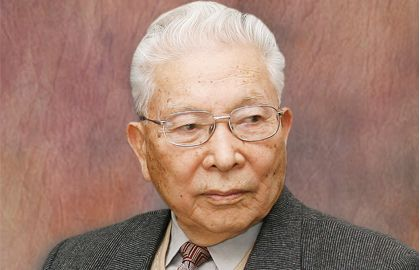 САЛЫҚ ЗИМАНОВ19 ақпан – туғанына 95 жыл (1921-2011)      Салық Зиманұлы Зиманов 1921 жылы 19- ақпанда Гурьев (қазiргi Атырау) қаласында туған, сонда 1938 жылы Жамбыл атындағы орта мектептi бiтiрiп, Форт-Шевченко қаласындағы қазақ орта мектебiнде математика мен физика мұғалiмi болып жұмыс жасады, сол жерде бiр жылдан кейiн әскерге шақырылып, Грузияда әскери борышын өтеп, соғысқа қатысты.1941 жылдың қыркүйегiнен Салық Зиманұлы оңтүстiк және солтүстiк Қапқаз, Степной, Воронеж, 2-украина және 2- белорус майдандарында соғысқа қатысты. Әскери жолдастарымен Бугтан, Днепрден, Одерден өттi. 1943 жылдың желтоқсанынан соғыстың соңына дейiн 5-танк армиясында 8-механикалық корпуста болды. Соғыстың басында дивизион командирi, содан кейiн 615-минометтық полктың саптық бөлiмi командирiнiң орынбасары, ал, соғыстың соңғы айларында 66-механикалық бригаданың артиллерия бойынша командирiнiң орынбасары болды. Төрт рет жараланған ол соғысты Германияда Эльба өзенiнде аяқтады. Соғыс аяқталғаннан кейiн бiр жылдан соң С.Зиманов артиллериялық полк штабының бастығы бола тұра әскерден қайтты. Әскери зор еңбектерi үшiн Ұлы Отан соғысының I дәрежелi орденiмен, «Қызыл Жұлдыз» орденiмен, «Қапқазды қорғауға қатысқаны үшiн», «Кенигсбергтi алудағы ерлiгi үшiн» және т.б. медальдарымен марапатталған. Салық Зиманұлын Қазақстанның жоғары заң және құқықтық ғылымының патриархы деп атайды. 1948 жылы сырттай Бүкiлодақтық заң институтын бiтiрiп, өзiнiң негiзгi қызметiн Ұлттық Ғылым академиясымен байланыстырды, аспирантурада оқыды (1948-1950), құқық секторы басшысы болды (1950), содан кейiн философия және құқық секторының бiрiншi басшысы (1951-1952), Алматы заң институтының директоры (1952-1954), ҚазМУ заң факультетiнiң деканы (1955-1956), ҚазКСР ҒА философия және құқық институтының директоры (1958-1969), ҚазКСР ҒА Президиумының бас ғылыми кеңесшiсi (1976-77), ҚР Жоғарғы Кеңесiнiң депутаты (1992-1994), заң ғылымдарының докторы (1961), профессор (1963), Қаз КСР ҒА академигi (1967). Оның зерттеу жұмыстарының диапазоны өте кең, ал ғылыми ойлауының нақышы мен стилi ерекше. Оны жайдан-жай жаңа идеялардың генераторы деп санамайды. Өткен ғасырдың 50-60-жылдары ол кеңестiк дәуiрге дейiнгi Қазақстанның негiзгi саяси және құқықтық тарихына арналған iрi зерттеулер жүргiздi. 70-жылдары академик Зимановтың ғылыми iзденiстерi қазақ халқы мен басқа да Орта Азия халықтарының мемлекеттiлiгi мәселесiне арналды. Оның ғылыми, шешендiк ерекше дарыны парламенттегi қызметi кезiнде ашылды. 1990 жылы С.Зиманов елiмiздiң Жоғарғы Кеңесiнiң депутаты болып сайланды және тез арада белсендi заңнамашылар қатарына қосылды. Ол Парламент комитетiнiң төрағасы және Төралқа мүшесi болып тағайындалды (1990 – 1995). Қазақ КСР мемлекеттiк егемендiгi туралы Декларацияның жобасын дайындауда комиссияны басқарды. Оның тiкелей қатысуымен маңызды саяси құжат – «Қазақстан Рес- публикасы мемлекеттiк Тәуелсiздiгi туралы» Конституциялық заң дайындалды. Ол мемлекеттiң жаңа Конституциясының жобасын дайындауда сарапшылар тобын басқарды. 1994 жылы С.Зиманов екiншi рет Жоғарғы Кеңестiң XIII шақырылымының депутаты болып сайланды. ҚР ҒА Мемлекет және құқық институтының құрметтi директоры (1996 – 2003), Қазақ академиялық университетi – академиялық құқықтық оқыту институтының ректоры (1995 – 2003) болды. 2004 жылдан берi «Интеллектуал-Парасат» заңгерлiк компаниясының бас директоры қызметiн атқарды. Ол 200-ден астам ғылыми еңбектердiң, оның iшiнде оннан аса монографияның авторы. ҚР ҰҒА академигi С.З.Зимановтың ғылыми еңбектерi Қазақстанның заң ғылымының дамуына, оның тарихи және қазiргi заманғы аспектiлерiне ерекше үлес қосып, Қазақстанның заң қоғамының жоғары бағасына ие болып, зерттеушiлер, отандық және шетелдiк ғалымдар, студенттер, магистранттар және докторанттар арасында сұранысқа ие болып келедi. Ол 1971 жылы Қазақ КСР ғылымына еңбек сiңiрген қайраткер, 1982 жылы Ш.Уәлиханов атындағы академиялық сыйлықтың иегерi, 1993 жылы Президенттiң бейбiтшiлiк және рухани келiсiм сыйлығының лауреаты, 2001 жылы ғылым, техника және бiлiм саласында ҚР Мемлекеттiк сыйлығының лауреаты, Атырау облысының және Алматы қаласының құрметтi азаматы атанды.-10-Шығармалары: 	ЗИМАНОВ С.З., АТИШЕВ А.А:  политические взгляды Чокана Валиханова / С.З.Зиманов.- Алматы: Наука Каз ССР, 1965.- 247 (2) с.- (АН Каз ССР ин-т философии и права). 	ЗИМАНОВ С.З.  Государство и контракты в сфере нефтяных операций: научно-практическое пособие / С.З.Зиманов; [под общ. ред. К.Б.Сафинова].- Алматы: Жетi жарғы, 2007.- 168, [5] бет.                                                                       ЗИМАНОВ С.З.  Казахский академический университет и государственно-правовая наука /С.З.Зиманов; [ред. Л.А.Туманова].- Алматы: Дайк-Пресс, 2008.- 315,[1] c.+24 с. вкл.        	ЗИМАНОВ С.З.  Казахский суд биев - общекультурологическая ценность /С.Зиманов; [ред. М. Мусапирова].- Программа вып. социально - важной лит.- Алматы: Арыс, 2009.- 405, [3] с.          - (Лучшие образцы казахской науки).                                                                                                                 	ЗИМАНОВ С.З.  Казахский революционный комитет [Текст] / С.З. Зиманов; Авт. С.З.Зиманов, С.О.Даулетова, М.Ш.Исмагулов.- Алматы: Наука Каз ССР, 1981.- 193 (6) с.- (АН Каз ССР ин-т философии и права).   ЗИМАНОВ С. Общественно - политические воззрения Валиханова Ч., Сералина М. / С. Зиманов; Ред.: Мусапирова М.- Программа выпуска социально - важной литературы.-  Алматы: Арыс, 2009.- 368 c.- (Лучшие образцы казахской науки).                            	ЗИМАНОВ С.З.  Общественный строй казахов первой половины ХІХ века  /С.З.Зиманов.- Алматы: Изд-во Академии Наук Казахской ССР, 1958.- 293 (3) с.    	ЗИМАНОВ С.З.  Парламент Республики Казахстан в трудные годы провозглашения независимости /С.З.Зиманов; [ред. Г.Кудайбергенова].- Алматы: Алаш, 2011.- 287,[1] с.: 80 с. ил.                  ЗИМАНОВ С.З.  Парламент Республики Казахстан в трудные годы провозглашения   независимости / С.З. Зиманов.- Алматы: Алаш, 2011.- 287,[1] с.+80 с.вклейки.   ЗИМАНОВ С.  Политический строй Казахстана первой половины XIX века и Букеевское ханство: Монография / С. Зиманов.- Программа выпуска социально - важной литературы.- Алматы: Арыс, 2009.- 496 с.- (Лучшие образцы казахской науки).             	ЗИМАНОВ С.  Полное собрание сочинений. 10 томов. Т.1 / С. Зиманов; [редкол.: Б.А.Майлыбаев(рук.)и др.].- Алматы: Заң, 2009.- 454, [2] с.                                          	ЗИМАНОВ С.  Полное собрание сочинений. 10 томов. Т.2 / С. Зиманов; [редкол.: Б.А.Майлыбаев(рук.)и др.].- Алматы: Заң, 2009.- 439, [1] с.                                   ЗИМАНОВ С..  Полное собрание сочинений. 10 томов. Т.3 / С. Зиманов; [редкол.: Б.А.Майлыбаев(рук.)и др.].- Алматы: Заң, 2009.- 453, [3] с.                                       ЗИМАНОВ С.  Полное собрание сочинений. 10 томов. Т.4 / С. Зиманов; [редкол.: Б.А.Майлыбаев(рук.)и др.].- Алматы: Заң, 2009.- 438, [2] с.                               	ЗИМАНОВ С.  Полное собрание сочинений. 10 томов. Т.5 / С. Зиманов; [редкол.: Б.А.Майлыбаев(рук.)и др.].- Алматы: Заң, 2009.- 455, [1] с.                               	ЗИМАНОВ С.  Полное собрание сочинений. 10 томов. Т.6 / С. Зиманов; [редкол.: Б.А.Майлыбаев(рук.)и др.].- Алматы: Заң, 2009.- 478, [2] с.                                           ЗИМАНОВ С.  Полное собрание сочинений. 10 томов. Т.7 / С. Зиманов; [редкол.: Б.А.Майлыбаев(рук.)и др.].- Алматы: Заң, 2009.- 439, [1] с.                                	ЗИМАНОВ С..  Полное собрание сочинений. 10 томов. Т.8 / С. Зиманов; [редкол.: Б.А.Майлыбаев(рук.)и др.].- Алматы: Заң, 2009.- 479, [1] с.                             	ЗИМАНОВ С.  Полное собрание сочинений. 10 томов. Т.9 / С. Зиманов; [редкол.: Б.А.Майлыбаев(рук.)и др.].- Алматы: Заң, 2009.- 463, [1] с.                               -11-	ЗИМАНОВ С.  Полное собрание сочинений. 10 томов. Т.10 / С. Зиманов; [редкол. : Б.А.Майлыбаев (рук.) и др.].- Алматы: Заң, 2009.- 493, [3] с.  	ЗИМАНОВ С.  Проблемы государственно - правовой науки и юридическое высшее   образование в Казахстане / С. Зиманов; [ред. М. Мусапирова].- Программа выпуска социально - важной литературы.- Алматы: Арыс, 2009.- 405, [3] с.          - (Лучшие образцы казахской науки).            ЗИМАНОВ С.З.  Россия и Букеевское ханство. / С.З. Зиманов; Редактор: Дробжева Л.И.- Алматы: Наука, 1982.- 169 (3) с.            ЗИМАНОВ С.З.  Советская национальная государственность и сближение наций / С.З. Зиманов, И.К. Рейтор; Отв. ред. чл.-корр. АН Каз. ССР С.С. Сартаев.- Алма-Ата: Наука, 1983.- 223 с.- (АН Каз ССР ин-т философии и права).         Ол туралы:Атыраудың алғашқы академигі //Қорқытов Б. Атырау арыстары: 2 - кітап.- Атырау, 2008.- 73-80 б. Дауылпаз баба Қожаберген жырау: тарихи-танымдық жинақ / [құраст. А.Тасболатов, Ж.Сүлейменов; ред. З.Кәрімхан].- Астана: Фолиант, 2014.- 372, [4] бет.        Ер Салық: [Академик Салық Зимановқа арнаймын] //Жүсіп Қ. Айша бибі: дастандар, балладалар, өлеңдер.- Алматы, 2005.- 35-45 б.                                ЕСІМ Ғ.  Тұлғалар - қаламгерлер / Ғ. Есім; [ред. Н.Рамазанова].- Астана: Фолиант, 2012.- 420, [4] бет.          	ЖОТАБАЕВ Н.Р.  Ең қымбат қазына - адам=Человек - высшая ценность / Н.Р. Жотабаев; [ред.: А.Кунабаева, Г.Тайжанова].- Алматы: Самара-Принт, 2010 .- 367, [1] бет.             ЗИМАНОВ САЛЫҚ //Ел ардақтылары / Ред. Ж.Рахметқалиев.- Алматы, 2005.- 66-67  б.                                                                                        ҚАБДОЛОВ З.  Шығармалары. Т.6: роман-эссе, киносценарий, сыр мен жыр /З.Қабдолов; [ред. Н.К.Мауытов].- Алматы: Қазақ энциклопедиясы, 2014.- 314, [6] бет.  ҚОЗЫБАЕВ М.  Шығармалары. Т.3 / М. Қозыбаев; [ред. Н.К.Мауытов].- Алматы: Қазақ энциклопедиясы, 2013.- 324, [4] бет.                ҚОЗЫБАЕВ М.  Шығармалары. Т.5 / М. Қозыбаев; [ред. Н.К.Мауытов].- Алматы: Қазақ энциклопедиясы, 2013.- 315, [5] бет: 16 бет түрлі түсті суретті жапсырма.  	ҚОЗЫБАЕВ М.  Шығармалары. Т.6 / М. Қозыбаев; [ред. Н.К.Мауытов].- Алматы:  Қазақ энциклопедиясы, 2013.- 322, [6] бет.     	ОРАЛБАЕВ Ө.  Серпер сезім: эсселер, естеліктер, сырласулар, сұқбаттар, көркем очерктер / Ө. Оралбаев; [ред. Ә.Оспан].- Алматы: Хан Тәңірі, 2014.- 283, [3] бет.            - (Замана үні).            СӘРСЕНБАЙ Қ.  Тұлға-тағдыр / Қ. Сәрсенбай; [ред.: С.Үкенова].- Алматы: Қазығұрт, 2012.- 303, [1] бет.- (Тәуелсіздік толғауы).             ШАЙМЕРДЕНҰЛЫ Е.  Шығармалары. 2-том / Е. Шаймерденұлы; [ред. Н.К.Мауытов].- Алматы: Қазақ энциклопедиясы, 2013.- 326, [2] бет.                                        -12-*********************************	БОРАНБАЕВ Ә. Ғалымның мәрттiгi: [Мемлекет және қоғам қайраткерi, ғалым, заңгер Салық Зиманов жайында]  // Заң газетi.-  2015.- 30 сәуiр (№62).- 8 б.ДАЙРАБАЙ ТЫНЫШБЕК "Халық шежiресi, данасы...": [Заң ғылымының докторы С.Зимановтың "Би - халық шежiресi, данасы әрi заңгерi" атты мақаласына орай және билер туралы ойтолғам]  //Ана тiлi.- 2015.- 18 - 24 маусым (№ 24).- 7 б.	СЕЙТІМОВА Л. Заң заңғары: [Салық Зиманов туралы шығармалар тарту етілді] //Атырау. – 2015. – 20 қаңтар (№6). – 3 б.ШАЛАБАЕВ СЕРІК Тұлға. Қалдырған iзi мәңгiлiк...: [ҚР ҰҒА-ның академигi Салық Зиманов туралы] //Заң және заман = Закон и время.- 2015.- №4.- 48-49 б.   19 наурыз – «ЖАЙЫҚ ШҰҒЫЛАСЫ» Махамбет аудандық қоғамдық   саяси  газетіне 75 жыл (1941)        Жайық шұғыласы – Атырау облысы, Махамбет аудандық қоғамдық-саяси газет. Алғашқы саны 1941 жылы 19-наурызда «Ленин жолы» деген атпен жарық көрді. Бұған облыста тұңғыш құрылған «Бақсай» кеңшарында (осы аудан аумағында) 30-жылдар ортасында шығып тұрған «Қой шаруашылығы» деп аталатын көп тиражды газет негіз болған. Бірінші редакторы Мақсот Жалмұхатов. Аудандық газеттердің жабылуына байланысты «Ленин жолы» да 1962 жылы өз қызметін тоқтатып, 1963 жылы «Малды өңір» деген атпен қайта шықты, 1978 жылдан «Жайық шұғыласы» деген атпен шығып келеді. «Жайық шұғыласы» аудан өміріндегі жаңалықтарға үн қосады. Қоғамдық тілші-авторлар көмегіне сүйеніп, егіншілік пен мал шаруашылығын тиімді жүргізудің өзекті мәселелерін, әлеуметтік, мәдени салалардағы өркенді істерді ұдайы көтеріп жазады. 100-ден астам қоғамдық тілшілер газет жұмысына қатысып тұрады. Әр жылдарда А.Ыбыраев, К.Дошанов, Д,Шененов, Ғ.Қожықов, К.Кенжалиев, І.Көпбаев, Н.Тағанбаев, С.Хасанов, Т.Жауыров, К.Бекбаев редакторлық қызмет атқарды. 1978 жылғы редакторы - С.Тәжбентаев. Ақындар М.Неталиев, Қ.Сағиев, З.Дабылов осы газетте жұмыс істеген. Құрылтайшылары – аудан әкімшілігі, аудандық мәслихат және редакция ұжымы. Аптасына 1 рет шығады.                                  ****************************************БАЙКУНОВА Ж.  Оқырманға ой тастаған басылым / Ж.Байкунова //Жайық шұғыласы.- 2011.- 8 қыркүйек (№37).- 8 б.                 БЕРҒАЛИЕВ С:  Кітапқа кітап жалғасты /С.Берғалиев //Жайық шұғыласы.- 2010.- 16 қыркүйек (№38).- 11 б.                                                                	СИМАНОВА М.  Газет - қоғам айнасы: "Жайық шұғыласына" - 70 жыл / М.Симанова//Жайық шұғыласы.- 2011.- 15 қыркүйек (№38).- 11 б. 	СҮНДЕТҰЛЫ Қ.  Қаһарлы күндер шежіресі: "Жайық шұғыласына" - 70 жыл / Қ.Сүндетұлы //Жайық шұғыласы.- 2011.- 22 қыркүйек (№39).- 11-12 б.    ҚАРШЫМБАЙ АХМЕДИЯРОВ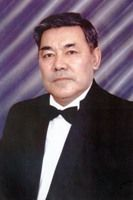 25 наурыз – туғанына  70 жыл(1946 - 2010)      Қазақстанның Халық артисі, ҚР Мемлекеттік сыйлығының лауреаты, профессор, сазгер-домбырашы. 	1946 жылы 25 наурызда Атырау облысы Махамбет ауданы Таңдай ауылында дүниеге келген.         -13-
	1964 жылы Алматы малдәрігерлік институтында оқыды. 1964 жылы консерваторияға дайындық курсына және Құрманғазы атындағы оркестрге жұмысқа қабылданды. 1972 жылы консерваторияны бітірді. 1973 жылы домбырашылар тобының концертмейстері, 1977 жылдан консерватория ұстазы қызметтерін атқарды. 1981 жылы Қазақстанның еңбек сіңірген әртісі атағын иеленді. 1982 жылы «Махамбет. Шашақты найза-шалқар күй» жинағы жарық көрді. 1982 жылы Мемлекеттік сыйлықтың иегері атанды. 1983-1988 жылдар аралығында Москва қаласындағы Н.Осипов атындағы академиялық оркестрдің стажер-дирижері болды.	1991 жылы Қазақстанның халық әртісі атағына, 1993 жылы профессор ғылыми жоғары атағына ие болды. 1994 жылы «Атырау» күйлер жинағы  (МГП «Принт», ИФВЭ НАН РК) жарыққа шықты. 1994 жылдан домбыра кафедрасының меңгерушісі қызметін атқарды. 1995 жылы жарық көрген «Құрманғазы. Сарыарқа» күйлер жинағын құрастырды, кейбір күйлерді редакциялап хаттады, көптеген жаңа күйлерді тапты. 1996 жылы жеке үнтаспасы шықты. 1996 жылы «Жігер» Дәулеткерей – күйлер жинағы, 1996 жылы «Төремұрат» (үнтаспа) жинақтары, 1997 жылы «Әсем қоңыр» Дина күйлер жинағы, 1999 жылы «Шынар» күйлер жинағы шықты. 2000 жылы Парасат орденінің иегері атанды.
	2000 жылы «Табыну» күйлер жинағын шығарды. 2000 жылдан бастап радио-телевидение қорына мол күй мұрамен көптеген мәдени  хабарларға қатысты. 2001 жылы «Қазақ халқының аспаптық музыкасы» (компакт-диск) жарыққа шықты. 1973 жылдан бері 10-нан аса үлкен күйтабақ жазылды. 1973 жылдан бері жинаған 500-ден аса күй радио-телевизия мұрағатында сақтаулы. 2002 жылы 62 күйді радио қорына жаздырды. 2002 жылы 22 күйден құралған компакт-диск шығарды.	2002 жылы Махамбеттің 200 жылдығына орай 30-ға тарта концерт берді.  2002 жылдың өзінде ғана оның қатысуымен бірнеше мемлекеттік концерт, кездесу, күй кештері өткізілді. 2002 жылы «Күйші Қали» - күйлер жинағы жарық көрді.	2003 жылы «Күй Ұран» - төл туындылары, 2003 жылы «Табыну» компакт дискісі Америка Құрама Штаттарында жарық көрді. 2003 жылы «Махамбет күйлері» компакт дискісі шығарылды. 2004 жылы «Мәңгілік сарын», Домбыра-думан компакт диск (авторлармен бірге) шығарды. 2005 жылы Қазақ радиосына өзінің 85 күйін жаздырды. 2010 жылы «Қазақтың дәстүрлі 1000 күйі» жинағына 30-ға тарта сирек орындалатын күйлерді орындаушы ретінде енген. 2010 жылы өмірден өтті.	 Шығармалары:	АХМЕДИЯРОВ Қ. Күй-ғұмыр... – Алматы: Нұрлы Әлем Шыңы, 2011. – 407 [1] бет; 3 бет жапсырма**********************	АХМЕДИЯРОВ Қ. «Махамбет күйлеріне күмән келтіруге болмайды» /Сұхбат. Н.Ерғалиев //Атырау. – 2003. – 5 сәуір.Ол туралы:ӘБӘКІРОВА Ж.  Ол өшпес із қалдырды / Ж. Әубәкірова//Алтын Орда.- 2010.- 10- 16 маусым (№23). - 20 б.                                                                  Күй көгінің Қаршығасы еді //Алтын Орда.- 2010.- 10-16 маусым (№23). - 20 б.   Қаршыға кетті қияға: қазанама //Айқын.- 2010.- 8 маусым (№100).- 1,5 б.  МАТҚАН М.  Қазақтың Қаршығасы /М.Матқан //Ана тiлi.- 2010.- 15-21 шілде (№28).- 6 б.               ТОҚСАНБАЙ Қ.  Қаршыға / Қ. Тоқсанбай //Егемен Қазақстан.- 2011. - 1 қараша (№523-524).- 7-8 б.            	ІЗТІЛЕУ Д.  "Қаршыға дуниені таңырқату үшін келген!" / Д.Ізтілеу //Ана тiлi.- 2011. - 9-15 (№ 23).-12 б.                                                                -14-ҚАЛИМОВ МҰХИТ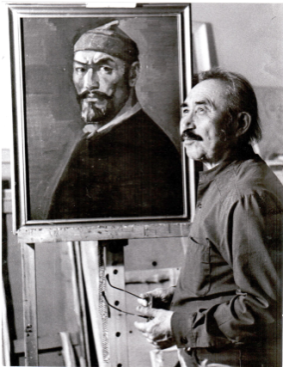 5 мамыр - туғанына 85 жыл (1931- 2003)Қалимов Мұхит 1931 5 мамырда Индер ауданында дүниеге келген. Көрнекті суретші, ҚазКСР-інің еңбек сіңірген өнер қайраткері, профессор Ленинградтағы Репин атындағы кескіндеме, мүсін және сәулет өнері институтын бітірген (1964). Шығармашылығымен қатар Мұхит Қалимов 1964 жылдан бері ұстаздық етеді: Қазақ педагогикалық институтында, көркемсурет училищесінде, Алматы сәулет-құрылыс институтында, Театр-көркемсурет институтында дәріс берді; Көркемсурет академиясының кескіндеме кафедрасының профессоры (1994). 200-ден астам көрнекті суреттер авторы, олардың жүзден астам мемлекеттк өнер мұражайларының тұрақты қорына алынған. Суретшіні өмірдегі және өнердегі жолы қазақ елінде соңғы жетпіс жыл ішінде байқалған «тар жол, тайғақ кешулермен», «жетістіктермен», соңғы 5-6 жылдағы бой көтерген өнердегі ұлттық құндылыққа жаңа баға, жаңаша көқараспен тікелей байланысты. 	Қазақ елінің бостандығы, елдігі, әр азаматтың келер ұрпақ алдындағы борышы суретші үшін басты тақырып. Оның «Бабалар», «Абылай хан», «Сырым Датұлы», «Исатай-Махамбет», «Мұрат ақын», «Құрманғазы», «Қайран шешем» (Дина) полотноларынан ұрпақтар арманы, ашынған кек, тізе бүкпес қайсарлық айқын аңғарылады. «Әкемнің жастық шағы» (1968), «Автопортрет» (1979) және «Ұлымның портреті» (1988) атты кең тынысты шығармалардан ұрпақтар тілегінің жалғастығы сезіледі. Қалимов өз туындыларында өмірді, болмыс заңдылықтарын, дүниетанымдық мүмкіндіктерді (шынайы сезім, ана-әке махаббаты, еңбек сұлулығы т.б.) түсінуге, ұғуға, меңгеруге ұмтылады. («Өзен жағасында», 1961; «Ана баласымен», 1975; «Гурьев балықшылары»,1986; «Лиза», 1990; «Дәрия-Толқын»,1991). Ғажайып пластикалық ұласым, жарық пен көлеңке үндестігі – Мұхит шығармашылығына тән қасиет.Ол туралы:	ҚАЛИМОВ МҰХИТ //Атырау: энциклопедия. – Алматы: Атамұра, 2000. – 257 б.******************АДАЙТЕГІ Ж. Халық шежiресiн қылқаламмен жырлаған: [суретшi М.Қалимов шығармашылығы туралы үзiк сыр] // Ана тiлi.- 1994. - 1 қыркүйек (N35). - 5 б.АЛЖАНБАЙ Ш. Жамбылға жан бiтiрген бояуымен: [ұлы ақын Ж.Жабаевтың портретiн жазумен айналысып жүрген қылқалам шеберi М.Қалимов туралы] //Заң газетi.- 1996.- 5 маусым (N32).- 15 б. ЗИНУЛЛИН Ғ. Соңғы кездесу немесе белгiлi суретшi Мұхит Қалимовтың рухына тағзым // Атырау.- 2003.- 11 қыркүйек.- 10 б.МҰРАТҚЫЗЫ Г.  Қалимовтар қылқаламы: [Қазақстанға еңбегi сiңген өнер қайраткерi М.Қалимов туралы] //Қазақстан әйелдерi.- 2000.- N12.- 17-18 б.	«Сурет әлемінің Мұхиты»: [қылқалам құдіреті] //Атырау. – 2011. – 21 мамыр (№61). – 24 б.ТЕЛЖАНОВ Қ. Тарихи тұлғаларға жан бiтiрiп...: [белгiлi суретшi, профессор М.Қалимов туралы / Жаз. алғ. Ш.Оразымбекұлы] //Халық кеңесi.- 1994. - 8 қазан-15-ЖАҚАНОВ ІЛИЯ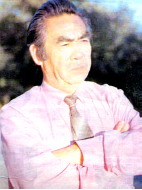 6 мамыр –   туғанына 80 жыл (1936)     Композитор, жазушы, публицист, музыка -танушы.     1936 жылы 6 мамырда Жамбыл облысы Сарысу ауданы қазіргі Ақтотай ауылында туған. 1959 жылы Қазақ мемлекeттiк университетінің филология факультетін бiтipгeн. 1959-1963 жылдар аралығында «Қазақстан пионері» (қазіргі «Ұлан») газетінде әдебиет және өнер бөлімінің меңгерушісі, 1963-1984 жылдары Қазақ КСР Телевизия және радиохабарын тарату жөніндегі мемлекеттік комитетінің редакторы, аға редакторы, Қазақ радиосы музыка редакциясының бас редакторы қызметін атқарған. 1984 жылдан шығармашылықпен айналысады.     «Қайта оралған ән» (1968 жыл), «Қош бол, вальс» (1969 жыл) повестері жарық көрген. Қазақтың ұлы қобызшысы Ықылас туралы жазылған «Кертолғау» (1989 жыл) романы алғаш қырғыз тілінде, кейін қазақ тілінде «Ықылас» (1990 жыл) деген атпен жарық көрді.     «Екі жирен» (1976 жыл), «Бірінші концерт» (1979 жыл), «Махаббат вальсі» (1983 жыл), «Аққулар қонған айдын көл» (1988 жыл) атты деректі әңгімелер, эсселер және новеллалар жинағы, сондай-ақ «Қарабура» (1977 жыл) тарихи-танымдық шығармасы, «Сынған қылыш» (1981 жыл) атты қырғыз тілінен аударылған (Қасымбеков шығармасы) тарихи романдары жарыққа шықты.     «Біржан сал», «Ақан cepi», «Үкілі  Ыбырай», «Естай әнші», «Жаяу Мұса», «Мәди», «Майра», «Балуан  Шолақ», тағы басқа да сал-cepiлep, Қазақстан композиторлары Мұқан Төлебаев, Латиф Хамиди, Сыдық Мұхамеджанов, Қапан Мусин, Бақытжан Байқадамовтардың  шығармашылық  портреттерін сомдаған шығармалары, «Шоқан және музыка», «Жамбыл және музыка», «Сәкен және музыка» атты деректі фильмдері бар.      «Сырлы жүрек пернесі» атты лирикалық эссе кітабы 2008 жылы «Ұшпақ» баспасынан жарық көрді.        І.Жақановтың композиторлық қырын ел ішінде ғана емес, алыс-жақын шет елдерге де кеңінен белгілі болған «Еділ-Жайық» әні арқылы тануға болады. Композиторлық қырын ашуға белгілі жазушы Ш.Айтматовтың шығармашылығы үлкен ықпал еткен. 1963 жылы Ш.Айтматовтың «Жәмила» повесі бойынша «Даниярдың әнін», 1964 жылы «Жәмиланың әнін», 1965 жылы «Қызыл орамалды шырайлым, менің» повесі негізінде «Әсел», «Асылым» әндерін, араға біраз жылдар салып барып «Қош, Гүлсары!» повесінің әсерімен «Бибіжан» әндерін жазған. 1999 жылы осы әндері үшін Халықаралық Шыңғыс Айтматов атындағы сыйлық берілген.      «Қазақ КСР-нің еңбек сіңірген мәдениет қызметкepi» (1990 жыл). «Қырғызстанның еңбек сіңірген мәдениет қайраткері» (1994 жыл). Әлеуметтік ғылымдар академиясының құрметті академигі (1997 жыл). Қазақстанның еңбек сіңірген қайраткері (1998 жыл), Халықаралық Жамбыл атындағы сыйлықтың лауреаты (1997 жыл), Қазақстанның «Парасат» орденінің, Қырғызстанның «Дәнекер» орденінің иегері.Шығармалары:ЖАҚАНОВ И.  Аққулар қонған айдын көл: деректі әңгімелер, эсселер / И.Жақанов.- Алматы: Жазушы, 1988.- 208 б.               	 ЖАҚАНОВ И.  Бұлбұл әуезі /И.Жақанов.- Алматы: Дөйт-Принтхаус, 2006.- 298  бет.                                                                                      	ЖАҚАНОВ И.  Бірінші концерт /И.Жақанов.- Алматы: Жалын, 1979.- 200 б.           	 ЖАҚАНОВ И.  Еділ - Жайық: ән - романстар /И.Жақанов; [ред. Қ.Құрмансейіт]. - Астана: Фолиант, 2014.- 268, [4] бет.       	ЖАҚАНОВ И.  Еділ-Жайық /И.Жақанов.- Алматы: Өлке, 2002.- 32 б.     	ЖАҚАНОВ И.  Жүрек пернесі: лирикалық эсселер / И.Жақанов; [ред. А.Қарамырза; суретшілер: П.Есназарова, Ш.Бөкетай].- Алматы: Қаратау: Дәстүр, 2015.- 479, [1] бет.	ЖАҚАНОВ И.  Махаббат вальсі: повестер, новеллалар / И. Жақанов.- Алматы: Жазушы, 1983.- 268 б.                  ЖАҚАНОВ И.  Сырлы жүрек пернесі: лирикалық эссе / И. Жақанов; [ред.Т.Алтаева].- Алматы: Ұшпақ, 2008.- 121,[3] б.-16-             ЖАҚАНОВ И.  Теміртауда мақпал түн: эссе, новеллар және әндер / И. Жақанов.- Астана: Фолиант, 2010.- 197 (3) бет.             ЖАҚАНОВ И.  Үзілген ән. /И.Жақанов.- Алматы: Арыс, 2001.- 286 б-  (Репрессияға ұшыраған Қазақстан зиялыларының мұрасын зерттейтін "Арыс"қоры).  	 ЖАҚАНОВ И.  Ықылас / И.Жақанов.- Алматы: Өнер, 1990.- 255 бет.    ************************************	  ЖАҚАНОВ И.  Аққудың кәусар әуезi: [эссе] /И.Жақанов //Парасат.- 2011.- мамыр (№5). - 26-29,32 б.    	  ЖАҚАНОВ И.  "Әлемнің жарығын сыйладың сен маған":  [эссе] /И.Жақанов //Егемен Қазақстан.- 2012.- 26 қыркүйек (№622-630).- 11-12 б.     ЖАҚАНОВ И.  "Ән тағдыры да адам тағдырындай": [жақсы жүрген жерінде із қалады] /И.Жақанов; cұхбат. Ә.Толымбек //Ақиқат.- 2011.- №6.- 72-79 бет.                     	  ЖАҚАНОВ И. Енді еш уақытта қазақтың классикалық әні тумайды..: [өз сөзім -  өзімдікі] /И.Жақанов; сұх.Н.Жұмабай //Дала мен қала.- 2012.- 11 маусым (№24).- 11 б.               	  ЖАҚАНОВ І.  Теміртау түні: [Ілия Жақановтың естелік әңгімесі] /І.Жақанов //Ана тілі.- 2015.- 27 наурыз - 1 сәуір ( 12).- 6-7 б.                             Ол туралы:   АСҚАР А. Әншi мен автордың "Саз сұхбаты" //Алаш айнасы.- 2012. - 31 қазан (№193). - 5 б.Қазақстан мен Қырғыстанның еңбек сiңiрген әртiсi I.Жақановтың "Саз сұхбат" атты ән кешi жайында. ӘМІРОВА Г.  Мәдениет - елдің мәйегі мұнайлы өңірде оның өрісін кеңейтіп, таланттарды танытуда өміршең істер көп: "Нұр Отан"- іс үстінде / Г. Әмірова //Атырау.- 2014.- 14 тамыз (№92).- 4 бет.         	ЖҰМАШЕВ Қ.  Өнер өріндегі қиян соқпақ /Қ.Жұмашев //Сахара.- 2014.- 5 маусым  (№12).- 3 бет.           	ЖҮСІП Қ.  Ән тербеген әзіз жүрек: [муза] /Қ.Жүсіп //Атырау.- 2014.- 14 маусым  (№66).- 4-5 бет.  ҚАЛИМОВА Т. Өмiрiн өнермен өрнектеген... //Айқын.- 2012. - 25 сәуiр (№75). - 5 б.Атыраудағы өткен композитор I.Жақановтың мерейтойы туралы.          	ҚАТТАРҚЫЗЫ С.  Шабытты жүрек қалғымайды /С.Қаттарқызы //Алтын қайық.- 2014.- 13 маусым (№11).- 1, 6 бет.        	 ҚОЖАБЕРГЕНҚЫЗЫ Г.  Миллионға бағаланған фестиваль /Г.Қожабергенқызы //Мұнайлы Астана.- 2014.- 18 маусым (№25).- 3 бет.  ҚУАТОВА Қ. Iлия Жақановтың жаңа қыры //Заң газетi.- 2012. - 20 сәуiр (№58). - 8 б.Сазгер I.Жақанов туралы.         	НАУРЫЗӘЛІ Т.  "Ән болып жаралдың" /Т.Наурызәлі //Алтын қайық.- 2014.- 2  тамыз (№14).- 2 бет. 	НАУРЫЗӘЛІ Т.  Көркем әдебиет оқығанның дені сау болады /Т.Наурызәлі //Нұр шуақ.- 2015.- 3 сәуір (№7).- 11 б.              	 Отбасын сақтау дегеніміз - мемлекеттік тұтастықты сақтау: [отбасы - Отан тірегі] / Сұхбаттасқан Ж.Шамұратова //Тұмар.- 2014.- №4.- 10-13 б.                            Iлия Жақанов университет бiтiрдi //Айқын.- 2014.- 13 мамыр (№78).- 1 б.  Қазақстанның еңбек сiңiрген қайраткерi 78 жасында Атырау университетiн бiтiрдi.-17-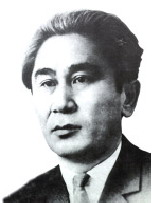 ҚОЙШЫБАЕЫ МӘКӘЛІМ10 мамыр - туғанына 90 жыл (1926-1986)	Қойшыбаев Мәкәлім 1926 жылы 10 мамырда Қызылқоға ауданында дүниеге келген. Көрнекті қазақ композиторы, Қазақстанның еңбек сіңірген өнер қайраткері. 13 жасында Алматы қаласындағы Құрманғазы атындағы оркестрдің атақты домбырашылары Науша Бөкейханов, Қали Жантілеуов, Үрестембек Омаровтан дәріс алады. Кейін Чайковский атындағы Алматы музыка училищесінің домбыра және теория бөлімінде оқиды. Содан кейін Құрманғазы атындағы консерваторияда композитор В.В.Великановтың класына қабылданады. Консерватория қабырғасында жүріп-ақ «Советтік Қазақстан» поэмасын жазады. «Мәншүк», «Ардагерлер» оның алғашқы поэмаларының бірі. Домбыраға арналған «Аққу», «Жастар», «Жарыс» күйлері күні бүгінге дейін орындалып келеді. Ол оркестрге арнап үш бөлімді монументальды симфония жазды. Шығармалары:ҚОЙШЫБАЕВ М.  Абайды еске алу фортепианоға арналған поэма - соната=Памяти Абая поэма - соната для фортепиано / М. Қойшыбаев.- Алматы: Мектеп, 1966.- 24 б. 	ҚОЙШЫБАЕВ М.  Советтік Қазақстан=Советский Казахстан: симфониялық поэма / М.Қойшыбаев.- Алматы: Жазушы, 1970.- 94 б.                                                  Ол туралы:	ҚОЙШЫБАЕВ МӘКӘЛІМ //Ер ардақтылары /Ред. Ж.Рахметқалиев. – Алматы, 2005. – 77 б.********************БАТЫРАШЕВА А.  "Есімі елге аян": [18 мамыр - халықаралық мұражайлар күні] //Мұнайлы Астана. Нефтяная столица.- 2006.- 19 мамыр.                           ЖАЛМЫШЕВ САҒЫН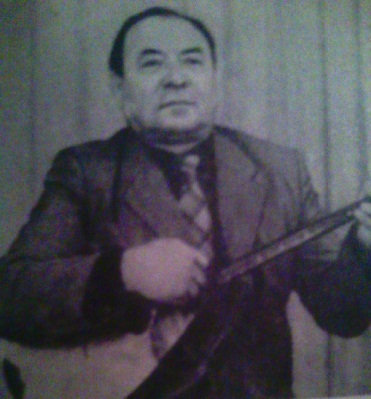 10 мамыр - туғанына 80 жыл (1936-2004)	Жалмышев Сағын 1936 жылы 10 мамырда Атырау облысы Исатай ауданы Орпа ауылдық советіне қарасты бұрынғы «Қорық» (кейін «Правда») колхозында туған.	1958-1960 жылдарда Ішкі істер министрлігінің Алматыдағы арнаулы мектебін бітіріп, Қостанай, торғай облыстарында еңбек еткен.	1969 жылы Жоғарғы милиция мектебін бітірген. 1988 жылы жасының толуына байланысты зейнеткерлікке шыққан. Милиция полковнигі. 1989 жылдан бері Торғай облыстық тарихи және мәдени ескерткіштерді қорғау қоғамы төрағасының орынбасары болып қызмет істеп келеді.	Сағын Жалмышев домбыра тартуды бес жасынан бастап ағасы Нұхтан үйренген. Одан кейін Нарынның атақты домбырашылар Сабырдан, Құрманғазының бірнеше күйлерін Ахмет Жұбановқа жаздырған, атақты композитордың шәкірті Ерғали Ещановтың інісі Ғилыман Қайрошевтан, дарынды күйші Жаңбырбайдың шәкірті, республикаға аты мәшһүр әйгілі домбырашы Ғибатолла Мәсәлімовтан күйлер үйренген. 	Ол 1958-1960 жылдар аралығында республиканың еңбек сіңірген артисі, композитор Сейтек Оразалиевтың туған жиені, Құрманғазы туралы көптеген деректерді жинауға Ахмет Жұбановқа көмек берген, теңіздік жерлесіміз Фазыл Сұлтановтан, 1956-1969 жылдары қазақтың Жамбыл атындағы филармониясының артисі, Маңғыстау өңірінің үш жүзден астам күйлерін білетін, атақты домбырашы Мұрат Өскенбаевтан Құрманғазының, Динаның, Сейтектің, Еспайдың, Соқыр Ещаның, Дәулеткерейдің, Ерғалидың, Абылдың, Есірдің, Өскенбайдың күйлерін үйренді.	Екі жыл бойына академик Ахмет Жұбановтың консерваторияда, академияда және басқа өнер ордаларында қазақ музыкасы туралы оқыған лекцияларына үзбей қатысқан.	Сағын Жалмышев 1957-1958 жылдары қазіргі Дина Нұрпейісова атындағы оркестрдің құрамында ойнайды. -18-	Сол жылдарда Атырау қаласында өткен концерттерде жеке домбырада Құрманғазы мен Динаның күйлерін орындады.	Ол – 1980 жылы композитор Нұрғиса Тілендиевтен кейін республикада қос домбырамен «Аққу» күйін жалғыз өзі орындаған домбырашы. Сағын Жалмышев 1961,1972,1973 жылдары Қостанай облыстық көркемөнерпаздары, 1984 жылы халық таланттарының республикалық, 1986,1987 жылдары халық творчествосы байқауларының лауреаты. Ол мұндай құрметті атақтарға он жеті дүркін ие болып, бағалы сыйлықтармен қатар он үш рет Құрмет грамотасымен марапатталған.	Дарабоз домбырашы қазақтың күй өнерін насихаттауда талмай еңбек етті. Ол 1976 жылы Қазақтың Ұлттық Академиясы Өнер институтының алтын қорына қазақтың сирек орындалатын он алты күйін жаздырды.	1970 және 1981 жылдары Ташкенттегі Бүкілодақтық грампластинка жазу студиясынан қазақ композиторларының он екі шығармасы жазылған екі күйтабқ шығарды.	Қазақ телевидениесінде жазылған төрт бейне концерті бар.1988 жылы Қазақ радиосының алтын қорына жиырма, 1992 және 1998 жылдары Атырау облыстық телевидениесіне отызға тарта сирек орындалатын күйлерді жаздырды.	Атақты домбырашының жеке қорында қазақтың күйлері мен әндері жазылған аса бай қазына бар. 	Өнерді насихаттаудағы үздік еңбектері үшін Сағын Жалмышевқа 1991 жылы 26 қараша «Қазақстан Республикасының мәдениетіне еңбегі сіңген қызметкер» деген құрметті атақ берілді.	Оның репетуарында қазақтың 500-ге тарта күйлері бар.Ол туралы:ӘЛІМГЕРЕЕВ Ө. Өнерлі өлкенің бір ұлы: арқалы домбырашы//Өнер майталмандары.- Ақтөбе, 2004.- 152 б.    Өмірдерек: арқалы домбырашы //Өнер майталмандары.- Ақтөбе, 2004.- 148-152 б. **************************САҒЫН ЖАЛМЫШЕВ: [қазанама: күйшi, Қазақстанның еңбек сiңiрген мәдениет қайраткерi] //Атырау.- 2004.- 15 қаңтар.- 15 б.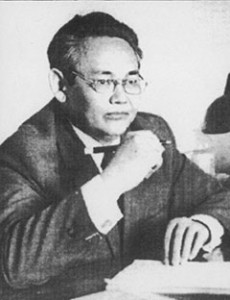 ҒАБДУЛЛИН ӘБУҒАЛИ     5 маусым - туғанына 90 жыл (1926-2010)1926 жылы 5 маусымда Атырау облысы Исатай ауданынының Жанбай ауылында туған. 1949 жылы партия мүшесі. Қазақстан Журналистер Одағының мүшесі (1947).Еңбек жолын 1942 жылы «Жаңаталап» колхозында есепшіліктен бастаған. Кейін Жанбай ауылдық кеңесінің хатшысы, Новобогат аудандық атқару комитеті жанындағы спорт және денешынықтыру комитетінің төрағасы болған. 1948-1977 жылы облыстық «Социалистік құрылыс» (қазір «Атырау») үнқағазы редакциясында тілші, бөлім меңгерушісі, бас редактордың және радиохабар жөніндегі комитетінің төрағасы қызметін атқарған. Өңіріміздің тарихи тұлғаларының өмірін зерттеп, «Саржола», «Шернияз», «Нарынға Бөкей бастап өтіп еді...» кітаптарын жарыққа шығарған.Медальдар, грамоталармен марапатталған.КСРО Журналистер Одағының Ү-ші съезінің делегаты, қалалық кеңес депутаты, қалалық партия комитетінің мүшесі. Журналистер Одағының облыстық басқармасының төрағасы, републикалық басқарманың мүшесі болып сайланған.Шығармалары:ҒАБДУЛЛИН Ә.  Атыраудың ақиығы /Ә.Ғабдуллин. - Алматы: Қайнар, 1978.- 88 б. -19-      	ҒАБДУЛЛИН Ә. Саржала /Ә.Ғабдуллин. - Атырау: Индер баспаханасы, 1995.- 46  (1) бет.- (Атырау облыстық тарихи-өлкетану мұражайы).              ҒАБДУЛЛИН Ә.  Шынияз: тарихтың шежіреші хабарымын /Ә.Ғабдуллин; Демеуші Ш.З. Көшәлітегі.- Атырау: АО"Алмаз Инжиниринг", 1996.- 2000 экз.- (Мұратану).  Ол туралы:	ҒАБДУЛЛИН ӘБУҒАЛИ: Адамдар. Тағдырлар //Адамдар. Тағдырлар = Люди. Судьбы: құжаттар жинағы. – Алматы, 2005. – 100-101 б.	ҒАБДУЛЛИН ӘБУҒАЛИ //Атырау: энциклопедия. – Алматы: Атамұра, 2000. -188 б.	ҚАБДЕЛ Қ. Жадымда қалған жылдар-ай /Қ.Қабдел, Х.Ғұбайдоллаұлы. – Атырау: Мисталь, 2011. – 186 [2] бет**************************	ӘБУҒАЛИ ҒАБДУЛЛИН //Атырау. – 2010. – 20 сәуір. – 12 б.    «Атырау» газетінің ред.орынб. Қазанама СИСЕНОВ Б. Ғабдуллин ғибраты //Ана тiлi.- 2013. - 12 - 19 желтоқсан (№ 49/50). - 10 б.     Журналист Әбуғали Ғабдуллин туралы.СИСЕНОВ Б.  Ғабдуллиннiң ғибраты //Атырау.- 2013. - 26 қаңтар (№ 9). - 13 б.      Журналист Ә.Ғабдуллин туралы.ШӨРЕКОВ ЫҒЫЛМАН6 тамыз - туғанына 140 жыл (1876-1932)Шөреков Ығылман 1876 жылы Тайсойған құмында дүниеге келген. Ақын, Қазақстанның батыс аймағындағы ақындық, жыршылық ортаның сауатты, білімдар өкілі. Жас кезінде Махамбет, Шернияз, Мұрат, Қалнияз, Нұрым, Есентемір Досжан толғауларын көне жыраулар мұрасын, Исатай-Махамбет болған көтеріліс тарихын жақсы білген. Махамбет жырларын Қуан жырау жырлаған, одан Мұрат, Мұраттан Ығылман өзі өнеге алған әдеби ортаның көрнекті туындыларын халық кәдесіне жаратуға елеулі қызмет еткен. Ол ел өміріндегі тарихи оқиғаларды ежелгі ерлік жырлары дәстүрмен жырлап, «Исатай-Махамбет» дастанын шығарған. Басты шығармалары: «Исатай - Махамбет» дастаны, «Қазақтың өткен ақындары», «Қазақтың өткен билері», «Өткен батырлар туралы», «Әрі бері толғайын», «Ел едік»,  «Ерлерім, тыңда сөзімді» деп аталатын толғаулар. «Исатай-Махамбет» дастанын 1836-38 жылдардағы ұлт-азаттық көтерілістің көркем шежіресі. Бірқатар толғауларында қазатың айтулы адамдарын тебірене еске алса, бірқатарында өз өмірінің елеулі кездерін суреттеген. Ығылман шығармалары Х.Досмұхамедов шығарған «Мұрат ақынның сөздері» (Ташкент, 1924), «Аламан» (Ташкент, 1926), «Исатай-Махамбет» (Ташкент, 1925), «Дастандар» (А..1960), «Исатай-Махамбет» (А., 1967), т.б. жинақтарда, «Сәуле» журналында бірқатар өлеңдері «Тарихи тұлғалар» жинағында (2004) жарияланған. Ығылман шығармашылығы әдебиет тарихында, Қ.Жұмалиев, Е.Ысмайылов, Х.Сүйіншәлиев, Қ. Сыдықов еңбектерінде орынды бағаланған.	Шығармалары:	ШӨРЕКОВ Ы.  Исатай-Махамбет: дастан мен өлеңдер / Ы. Шөреков; Ред.: Қанатбаев Д.- Алматы: Жазушы, 1976.- 150 б.            ШӨРЕКОВ Ы.  Исатай-Махамбет. 2-ші кітап: дастан / Ы. Шөреков; Жауап. ред. М.Мәжитов ; сурет.С.Ахтанов.- Алматы: Өлке, 2003.- 159 (1) бет.	- (Республикалық "Махамбет"  қоры).                                                                                    -20-Ол туралы:	ШӨРЕКОВ ЫҒЫЛМАН //Ел ардақтылары. – Алматы: Өлке, 2005.– 85 б.ЫҒЫЛМАН ШӨРЕКОВ //Атырау: энциклопедия. – Алматы: Атамұра, 2000. – 368 б.*********************************************	ЖАҢАБАЙҰЛЫ Т.  Туған жердің дарабозы: [Ығылман Шөрековтың туғанына 135 жыл толуына орай. Естен кетпес есімдер] / Т. Жаңабайұлы //Қызылқоға.- 2011.- 19 мамыр (№21).- 8 б.                                                                                      	ЖАҢАБАЙ Т. Ығылман ақын: [ақын Ығылман Шөрекұлы (1876-1932) өмiрi мен өлеңдерi туралы] // Жалын.- 1996.- N 11-12.- 255-269 б.	ЕНБАЙҰЛЫ Ж.  Исатай мен Махамбет туралы толғаған ақын //Қызылқоға.- 2010.-28 қаңтар.                                                    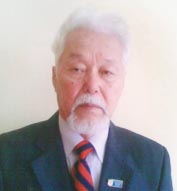 МАДИЕВ САМАТ     27 тамыз – туғанына 75 жыл (1941)Самат Мәдиев 1941 жылдың 27 тамызында (19410827) Атырау облысы, Исатай ауданында дүниеге келген, сазгер, күйші-домбырашы.Атырау музыка училищесін (1963), Атырау педагогикалық институтын (1969) бітірген.«Жарыс» атты күй шығарудан шығармашылық жолы басталды. «Туған жер», «Адам», «Ақ сәуле», «Аппағым», «Сен қайда болдың ақ арман», «Мұнайшылар әні», «Балықшы әні», «Бейбітшілік», «Қайран батыр бабалар» әндері мен «Туған жер — Нарыным», «Алматы», «Ана», «Бештау», «Арманда кеткен...», «Ұмытылмас жылдар», «Шашу» атты күйлердің авторы. Ол туралы:	МӘДИЕВ САМАТ //Атырау: [энциклопедия]. – Алматы, 2000. – 293 б. **********************************	ЖАҢАБАЙҰЛЫ Т. Сазды сапар Самат Мәдиевтің өнері туралы үзік сыр //Ана тілі. – 2011. – 27 қазан-2 қараша (№43). – 10 б.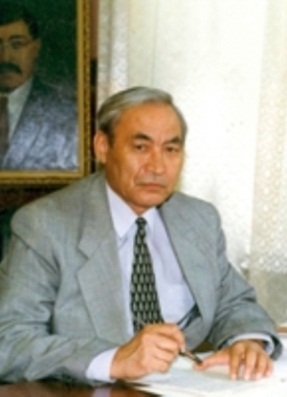 ТАБЫЛДИЕВ ХИСМЕТ БОЗАНҰЛЫ8 қыркүйек -  туғанына 80 жыл (1936)	1936 жылы 8 қыркүйекте Атырау облысы Махамбет ауданыда Қызыл Жұлдыз ауылдық Советінде туған. 	Абай атындағы Қазақ педагогикалық институтын бітірген. 1963-1994 жылдары - Гурьев педагогикалық институтының оқытушысы, аға оқытушысы, доценті, деканның орынбасары, проректоры, ректоры. 1994-2000 жылдары - Атырау университетінің ректор-үйлестірушісі, ректоры, ректордың кеңесшісі. 2000-2003 жылдары - Атырау облыстық мәслихатының депутаты, хатшысы. 2003-2008 жылдары - «Атырау» газеті бас редакторының орынбасары болды.	Үш томдық «Боздақтар» жинағының, Атырау облысы энциклопедиясының, «Ақтаңдақтар ақиқаты», «Құрманғазы», «Кіші жүз руларының тарихы мен шежіресі», «Сауатсыздықтан білім шыңына», «Сарайшық», «Қазақстанда сауатсыздықты жоюдың қиыншылықтары» монографияларының, 200-ге жуық ғылыми еңбектің авторы. Облыстық ономастикалық комиссияның мүшесі болып табылады, Гурьев қаласының атауын Атырау, Ембі ауданын - Жылыой қылып өзгертуге ат салысқандардың бірі.-21-	«Парасат» орденімен, «Еңбек ардагері», «Ерен еңбегі үшін», «Қазақстанның 10 жылдығы», «Қазақстан Республикасының Парламентіне 10 жыл», «Қазақстан Республикасы ғылымының дамуына қосқан үлесі үшін», «Каспий маңы жоғары оқу орындары қауымдастығының 10 жылдығы» медальдарымен, құрмет грамоталарымен марапатталған.Шығармалары:	ТАБЫЛДИЕВ Х.Б.  Ақтаңдақтар ақиқаты / Х.Табылдиев, Ғ. Нығмет; Пікір жаз.: Алдамжарұлы З.А.- Атырау, 1998.- 70 (1) бет.                ТАБЫЛДИЕВ Х.Б.  Кіші жүз рулары: (шежіресі мен тарихы) / Х. Табылдиев, А.Қалмұратов.- Алматы: Ер-Дәулет-Қазақстан, 1994.- 108 (3) бет.    	ТАБЫЛДИЕВ Х.  Өзгерген өмір, жаңарған өңір: Атырау облысының құрылғанына 70  жыл толуына орай тарихы мен жылнама шежіресі / Х. Табылдиев.- Атырау: "Атырау-Ақпарат", 2008.- 131 бет.    	 ТАБЫЛДИЕВ Х.  Сауатсыздықтан білім шыңына / Х. Табылдиев; Ред.: Нәжімеденова С.- Алматы: Өлке, 1997.   ************************************	ТАБЫЛДИЕВ Х. Абыз азамат //Атырау.- 2011.- 15 ақпан.- 6 б.	     Академик С.Зимановтың 90 жасқа толуына орай.	ТАБЫЛДИЕВ Х.  Азаттықты аңсаған арыс Исатай бастаған ұлт-азаттық көтеріліс туралы жаңа деректер: [Исатай Тайманұлының туғанына - 220 жыл] /Х.Табылдиев //Атырау. - 2011.- 22 қыркүйек (№115).- 8 б.     	ТАБЫЛДИЕВ Х.  Ақтаңдақтар ақиқаты әлі ашылған жоқ: Тәуелсіздік: [тарих  тағылымдары] /Х.Табылдиев //Атырау.- 2013.- 9 қараша (№130).- 7 б.           	ТАБЫЛДИЕВ Х.  Атырау өңіріндегі алғашқы газет "Красный Гурьевский вестник"  газеті болатын / Х.Табылдиев //Атырау.- 2010.- 9 қыркүйек.- 12 б.                         	ТАБЫЛДИЕВ Х. "Жанкешуде" жазылғандай жан сыры // Атырау.- 2012. - 3 қараша (№ 127). - 13 б.	   Жазушы Ө.Қажымғалиұлының "Жанкешу" романына пiкiр.	ТАБЫЛДИЕВ Х. Жоғары бiлiмнiң жарқын ұясы //Атырау.- 2014.- 24 сәуiр (№ 45).- 6 б.	   Атырау мемлекеттiк университетiне Халел Досмұхамедовтiң есемi берiлгенiне 20 жыл толуына орай.	ТАБЫЛДИЕВ Х. Азаттықты аңсаған арыс. Исатай бастаған ұлт-азаттық көтерiлiс туралы жаңа деректер: [Исатай Тайманұлының туғанына - 220 жыл] //Атырау.- 2011. - 22 қыркүйек. - 8-9 б.
	   Академик, профессордың мақаласы.Ол туралы:	ТАБЫЛДИЕВ ХИСМЕТ //Адамдар. Тағдырлар = Люди.Судьбы: құжаттар жинағы. – Алматы, 2005. – 245 б.	ТАБЫЛДИЕВ ХИСМЕТ БОЗАНҰЛЫ //Атырау: энциклопедия. – Алматы: Атамұра, 2000. – 346 б.*****************************	ҚОЙГЕЛДИЕВ М. Азамат, ғалым, ұстаз: [тарихшы Хисмет Бозанұлы Табылдиев 70-ке келдi] //Қазақ тарихы.- 2006.- N 5.- 111 б.-22-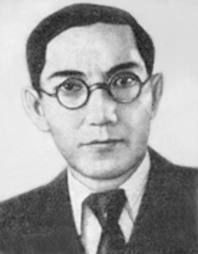 СЛАНОВ ҒАБДОЛ 15 қыркүйек - туғанына 105 жыл (1911-1969)              Жазушы, ақын - 1911 жылы 15 қыркүйекте  Атырау облысы Қызылқоға ауданындағы  қасиетті Тайсойған өңірінде туған. Азан шақырып қойған есімі – Ғабдолхамит. Өсе келе Ғабдол атанған. Ғабдолдың әкесінің шын есімі Ісламғали екен. Жігіт кезінде әдемі киініп жүргендіктен Сылан атанған. Әкесі жыршы, домбырашы, әнші болған.  Ғабдол төрт жасында шешесі мен онға келгенде әкесінен айырылады. Әуелі Орынбор қаласындағы техникалық-кәсіптік мектепте оқиды.
         1928 — 30 жылы Мақат мұнай кәсіпшілігінде, Қазақстан Жер халық комиссариатында қызмет етті. 1930 жылы Алматыға қоныс аударып, 1946 жылға дейін «Социалистік Қазақстан» газетінде әдеби қызметкер, бөлім бастығы, Жамбыл Жабаевтың әдеби-мемориалдық музейінің директоры, «Қазақ әдебиеті» газетінде қызмет еткен. 	Ғ.Слановтың әдебиет әлеміндегі тырнақалды туындылары 1931 жылы басталған. «Еңбекші қазақ» газетінде біртіндеп фельетон, очерктері мен шағын мақалалары жарияланып тұрады. Тұңғыш фельетондары І.Жансүгіров, очерктері Б.Майлин секілді әдебиеттің марқасқаларының өңделуімен, қолдарын қоюмен өткен.           1938 жылы «Өмірдің асқар биігінде» атты әңгімелер жинағы басылып шығады.
          1939 жылы «Арман ағысы» атты повесін жазып,  ол Ленин комсомолының 20 жылдығына арналған республикалық конкурста сыйлыққа ие болып, 1940 жылы жеке кітап болып басылып шықты. Соғыс жылдарында «Жанар тау», «Махамбет» трагедиялы шығармаларын жазуға бет бұрады. Бұл еңбектерді С.Мұқанов, Ғ.Мүсірепов, М.Әуезов сынды атақты жазушылар қарап, оң бағалаған. Ғабдол өлеңдері баспасөзде үздіксіз жарияланады. 1941 жылы  «Дөң асқан» романы жарық көрді. Бұл роман 1958 - 1965 жылдары екі мәрте  «Степь да степь» деген атпен  орыс тілінде басылып шықты.              1949 жылы «Кең өріс»  повесть күйінде қайта өңделіп, көлемі ұлғайып, 1954 жылы “Шалқар” деген атпен роман болып басылып шықты.  Кейін «Шалқар» романы «Советский писатель» баспасынан орыс тілінде жарық көрді.	1963 жылы жазылған  «Асау арна» романы Жетісудағы жұмысшы табының қалыптасуына арналып, орыс тілінде  аударылып жарияланды. Жазушының соңғы және аяқталмаған шығармасы «Айқайтас» романы. Ғ.Сланов шығармалары М.Әуезов, С.Мұқанов, Ғ.Мүсірепов шығармаларымен қатар қазақ прозасының қалыптасуы мен дамуына қосылған әдеби дүниелер болды. Автордың өзі жазушы ретінде кеңінен танылды.1945 жылы Ұлы Отан соғысы жылдарындағы Атырау мұнайшыларының еңбегін суреттейтін «Жаңартау» романы жарыққа шықты. Роман қазақ әдебиетіндегі елдегі жұмысшы табына, Қазақстан мұнайшыларына арналған алғашқы әдеби шығарма болып саналады.
Ғ.Сланов ұлы тұлғаларға хат жазуға баса назар аударған. Айнымас серігі Берік Қорқытовпен дәмі таусылғанша хат жазысқан. Тумысынан ақын, ауыз әдебиетін жетік білген, жырлар мен термелерді жатқа айтқан Ғабдол Сланов драма да жазған. Батыр Махамбет жайлы пьесасы алдымен М.Әуезов атындағы академиялық драма театрында қойылды. Оны 1968 жылы Гурьев театры сахналады. Ғ.Сланов тамаша очеркист, нағыз публицист, талантты журналист болды. Оның көптеген очерктері, алты томдық жинағына енді. Жазушы аударма саласымен де шұғылданды. Ол А.Фадеевтің «Жас гвардия» романын қазақ тіліне аударды. Қазақ әдебиетінің тұғырлы тұлғасы 1969 жылы 58 жасында дүние салды.Шығармалары: СЛАНОВ Ғ.  Алты томдық шығармалар жинағы: роман пьеса. 1 -ші том: Дөң асқан. Махамбет / Ғ.Сланов; Құраст. Б.Сланов.- Алматы: Жазушы, 1977.- 380 бет          	СЛАНОВ Ғ.  Алты томдық шығармалар жинағы: роман: очерктер. 2 том: Асау арна / Ғ.Сланов.- Алматы: Жазушы, 1978.- 440 б.             	СЛАНОВ Ғ.  Алты томдық шығармалар жинағы. 3 том: повестер / Ғ.Сланов.-  Алматы: Жазушы, 1979.- 456 б. -23-  	СЛАНОВ Ғ.  Алты томдық шығармалар жинағы: роман: очерктер және әңгімелер. 4 том: Шалқар / Ғ.Сланов.- Алматы: Жазушы, 1981.- 488 б.                    СЛАНОВ Ғ.  Алты томдық шығармалар жинағы. 5 том: Жанар тау: очерктер және әңгімелер / Ғ. Сланов.- Алматы: Жазушы, 1981.- 444 б.              СЛАНОВ Ғ.  Алты томдық шығармалар жинағы. 6 том: Айқайтас: роман: очерктер. мақалалар / Ғ.Сланов.- Алматы: Жазушы, 1981.- 388 (3) бет.             СЛАНОВ Ғ.  Алты томдық шығармалар жинағы (Құрастырып, баспаға әзірлеген Б.Сланов.) / Ғ.Сланов.- Алматы: Жазушы, 1981.- 444 бет.                СЛАНОВ Ғ.  Домбыра күйі - ақиық / Ғ. Сланов; [Бас ред. Н.Әжіғалиев; Жауапты шығ. Ғ.Әнес].- Алматы: Арыс, 2002.- 210 [2] бет.- (Атырау Ақын-жазушыларының кітапханасы. Қазына 13-кітап).            СЛАНОВ Ғ.  Дөң асқан: роман /Ғ.Сланов.- 2-бас.- Алматы: Жазушы, 1968.- 320 б.             СЛАНОВ Ғ.  Замана шежіресі: (Жазушы жазбаларынан) / Ғ. Сланов.- Алматы: Қазақстан, 1970.- 295 (1) бет.  ***********************************************СЛАНОВ Г.  Приволье: роман / Г.Сланов; Пер. с каз.С.Бородина.- М.: Сов. писатель, 1953.- 299 (2) с.                                                                         СЛАНОВ Г.  Степь да степь: роман /Г.Сланов.- Алматы: "Жазушы", 1987.- 480 с.            СЛАНОВ Г.  Степь да степь: роман / Г.Сланов; Пер. с каз. А.Ананьева.- 2-ое изд.- Алматы: Жазушы, 1965.- 282 (2) с.                  СЛАНОВ Г.  Степь да степь кругом: роман /Г.Сланов; Авторизованный пер. А.Ананьева.- Алматы: Каз.гос. Худож.лит., 1958.- 285 с.                                  СЛАНОВ Г.  Приволье: роман /Г.Сланов; пер. с каз.С.Бородина.- М.: Сов. писатель, 1953.- 299 (2) с.                                                               СЛАНОВ Г.  Степь да степь: роман /Г.Сланов.- Алматы: "Жазушы", 1987.- 480  с.                                                                                        Мерзімді басылымдар беттеріндегі шығармалары:          	СЛАНОВ Ғ.  Бәйтерек: [сыр дәптері] /Ғ.Сланов //Мақат тынысы.- 2009. - 16  сәуір.                                                                                    СЛАНОВ Ғ.  Өзіне тән мінезі бар болатын: [ақын Қасым Аманжолов туралы естелік] / Ғ.Сланов //Ана тiлi.- 2011. - 8-14 қыркүйек (№36).- 6 б.СЛАНОВ Ғ.  Өлеңдер / Ғ. Сланов //Жұлдыз.- 2002.- №2.- 30-32 бет.             	СЛАНОВ Ғ.  Сарбұлақ; Есімде бәрі, есімде; Жазғы мұң және т.б.: [көрнекті жазушы Ғабдол Слановтың туғанына 90 жыл]: жинақ. Т.Қожакеев /Ғ.Сланов //Ана тiлi.- 2011. - 1 қаңтар (№1).- 6 б.  Ол туралы: 	Атырау азаматы, Жетісу жыршысы //Қожакеев Т. Шалқу сөздер мен шаншу сөздер.- Астана, 2002.- 81-92 б.                Ғаб-сын - сықақшы: [Ғабдол Слановтың 80 жылдығына] //Қожакеев Т. Шалқу сөздер мен шаншу сөздер.- Астана, 2002.- 283-291 б.              	Ғабдол мен даңқ: [Аңыз баллада]:[Ғ.Сланов рухына] //Жүсіп Қ. Айша бибі: [дастандар, балладалар, өлеңдер].- Алматы, 2005.- 102-104 б.      -24-           ҒАБДОЛ СЛАНОВ //40-50 және 60-жылдардағы қазақ әдебиеті / Ред. Б.Дәрімбет, С.Қирабаев.- Алматы, 1998.- 247-266 б. 	Ғаламат Ғабекең //Қорқытов Б. Атырау арыстары: І - кітап.- Атырау, 2008.- 164-186 б.                                                                                          МӘУЛЕНОВ С.  Шығармалары. 5-том: әдеби жазбалар, эсселер, портреттер, естеліктер /С.Мәуленов; [құраст. Сақып-Жамал Мәуленова; бас ред. К.Құныпияұлы].- Алматы: Ан-Арыс, 2013.- 319, [1] бет.            СЛАНОВ ҒАБДОЛ //Ел ардақтылары / Ред. Ж.Рахметқалиев.- Алматы, 2005.- 83 б.    	Үш жәдігер: [Ғабдол Сланов] //Қожакеев Т. Қым-қуыт іздер.- Алматы, 1999.- 101-104 б.                                       ******************************ӘБУТӘЛИЕВ Н.  Қаламгердің қоңыр әуені: [жазушы Ғабдол Слановтың туғанына 80 жыл] / Н.Әбутәлиев //Халық кеңесі.- 1992.- 5 маусым.- №109.           	ДӘУЛЕТҚАЛИЕВА М.  "Мәдени мұра" бағдарламасы және кітапхана: [Атырау облыстық кітапханасының жұмыстары] /М.Дәулетқалиева //Кітапхана.- 2006. - N2. - 9-10 б.             	ДЕМЕГЕНОВ Б.  Есімде қалған бір сәт /Б.Демегенов //Қызылқоға.- 1992.- 27 маусым.         	 ДЕМЕГЕНОВ Б.  Жазушымен кездесудің бір сәті: [Ғабдол Слановтың туғанына 80 жыл толуына орай] / Б.Демегенов //Қазақ әдебиетi.- 1992.- 31 шілде. 	ЖАРАСОВ Ж.  "Сырбаз сөздің сүлейі": [Тайсойғанда жазушы Ғ.Слановтың 100 жасқа толуы кеңінен атап өтілді]:  естен кетпес есімдер / Ж.Жарасов //Қызылқоға.- 2011.- 26 мамыр (№22).- 5 б.  ЖЕКЕН А.  Биіктей берер бір тұлға /А.Жекен //Қызылқоға.- 2011.- 27 қазан   (№44).- 8 б.                                                                                                                                                     	ЖҰМАБАЕВА Г.  Дөң асқан қаламгер: (Ғабдол Слановтың өмірбаяны мен шығармашылығы хақында) / Г.Жұмабаева //Жалын.- 1996.- N9-10.- 272-278 бет. ИБАТОВ З.  "Дөң асқан"-Тайсойған тарихының таразысы: [халық тарих толқынында] / З.Ибатов //Қызылқоға.- 2013.- 31 қазан (№44).- 8 б.                                              	ҚАЙСЕНОВ Қ.    Ғабдол аға: [естен кетпес есімдер] / Қ.Қайсенов //Қазақ әдебиетi.- 1988.- 1 апрель.- №14.- 4-5 бет.         	 ҚАЙСЕНОВ Қ.  Қайран, Ғабдол аға..: [естелік. Алғыс] / Қ.Қайсенов //Қазақ әдебиетi.- 2002.- 23 тамыз.- №34.         	 ҚОЖАКЕЕВ Т.  Ғаб-сын - сықақшы: [Ғабдол Слановтың туғанына 80 жыл толуына орай] / Т.Қожакеев //Қазақ әдебиетi.- 1992.- 29 мамыр.  	ҚОРҚЫТОВ Б.  Алысқа тартар тарлан еді: [Ғ.Слановтың туғанына - 90 жыл] / Б.Қорқытов //Ата мекен.- 2001.- №33.   ҚОРҚЫТОВ Б.  Төрт хаттың сыры: [Ғабдол Слановтың 80 жылдығы алдында] / Б.Қорқытов //Атырау.- 1991.- 8 тамыз.ҚОРҚЫТОВ Б.  Хат сөйлейді: [Ғ.Слановтың 90 жылдығы қарсаңында] / Б. Қорқытов //Атырау.- 2001.- 10 сәуір.  ҚУАТОВА Қ.  Ғабдолдың ғажайып дарыны /Қ.Қуатова //Атырау.- 2011.- 17 қыркүйек (№113).- 8 б.                                                      	МӘЖИТОВ М.  Биіктей берер бір тұлға: [жазушы Ғабдол Слановтың туғанына 80 жыл] / М.Мәжитов //Қазақ әдебиетi.- 1991.-22 қараша.   -25-НҰРПЕЙІСОВА С. "Жарқырап өткен бiр жұлдыз" //Алтын орда.- 2011. - 13 қазан (№ 41). - 14 б.    Жазушы Ғабдол Слановтың туғанына 100 жыл.                                               	ТІЛЕГЕНОВ Т. Салайын құйқылжытып "Дөң асқанға"... : [көрнектi жазушы Ғабдол Слановтың туғанына - 100 жыл] //Атырау.- 2011. - 10 қыркүйек. - 12 б.   ТІЛЕГЕНОВ Т.  Тайсойғанның талантты перзенті жазушы Ғабдол Слановтың   туғанына 100 жыл толуына орай / Т.Тілегенов //Атамекен.- 2011.- 23 маусым (№12).- 6 б.; Қызылқоға.- 2011.- 20 қаңтар (№4).- 8 б.       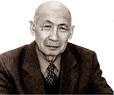 БАЛҒЫМБАЕВ МАҚАШ10 қазан -  туғанына 85 жыл (1931)1931 жылы 10 қазанында Атырау облысы, Атырау қаласында туған. 1958 жылдан пратия мүшесі. Білімі-жоғары. Геология-минерология ғылымының кандидаты, профессор.Еңбек жолын 1955 жылы бастап, интститутты бітірген соң, Құлсары бұрғылау конторында аға коллектор болып бастап, кейін аға геолог болған. 1957 жылы Комсомол мұнай кәсіпшілігінде аға геолог болса, 1958 жылы қосшағыл мұнай кәсіпшілігі басқармасының бас геологы. 1962-1965 жылдары Жылыой (бұрынғы Жилокоса) аудандық партия комитетінде хатшы.1978 жылы «Ембімұнай» бірлестігінің бас геологы болып тағайындалған.«Құрмет Белгісі», «Құрмет» ордендерімен, бірнеше медалдармен, грамоталармен марапатталған. Ботахан, Шығыс-Мақат, Орталық және Шығыс-Прорва, Ровное, Теңіз кен орныдарының алғашқы ашушыларының бірі.«Қазақ КСР еңбек сіңірген геолог-барлаушысы».1994 жылы Қазақстан Республикасы Мелекеттік сыйлығының лауреаты атағы берілген.Ол туралы:БАЛҒЫМБАЕВ МАҚАШ //Атырау: энциклопедия. – Алматы: Атамұра, 2000. – 174 б.БАЛҒЫМБАЕВ МАҚАШ //Адамдар. Тағдырлар /Люди. Судьбы/: құжаттар жинағы. – Алматы: Асем-Систем, 2005. – 87 б.ЕСҚАЗИЕВ О. Өмір баспалдақтары: өмірбаяндық публицистика. – Алматы: Информ-А, 2004. – 128 б.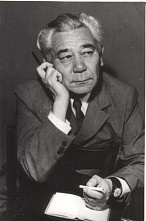                                     ЕРҒАЛИЕВ ХАМИТ             14 қазан - туғанына 100 жыл (1916-1997) Хамит Ерғалиев (1916 —1997) Қазақ мемлекеттік университетінің филология факультетінде оқыған. Ұлы Отан соғысына қатысты (1941-45). Тұңғыш өлеңдері Гурьевтің облыстық газетінде 1936 жылы жарияланды. Ол көптеген өлеңдер, публицистикалық мақалалар, эпикалық поэмалар, прозалық шығармалар жазды. Хамит Ерғалиев — 20-дан астам кітаптың авторы. Ақын шығармашылығының тақырыбы әр алуан. Ол қазақ халқының өткен өмірін, Октябрь революциясынан кейінгі азат заманның, Ұлы Отан соғысы жылдарындағы майдан мен тылдың бірлігін, жауынгерлердің ерлігі мен тыл адамдарының еңбегін, соғыстан кейінгі коммунизмге қарыштай қадам басқан бүкіл халықтық қозғалысты жырлады. "Әке сыры" (1947) поэмасында ақын совет адамдарының Ұлы Отан соғысы жылдарындағы ересен ерлігін, халықтардың бейбітшілік жолындагы жанқиярлық күресін жырлады. "Үлкен жолдың үстінде" (1949) поэмасында социалистік өмірді жаңа қарқынмен орнатып жатқан жұмысшы табының қажырлы еңбегін суреттеді. -26-Хамит Ерғалиевтің бұл поэмасында Мойынты-Шу темір жол құрылысындағы еңбек адамдарының ерлік істері, рухани өскендігі бейнеленген. "Біздің ауылдың қызы" (1950), "Сенің өзенің" (1953) поэмаларында қуаңшылық жайлаған шөл даланы суландырған, жасыл орман өсіріп, сол даланы гүл-бақшаға айналдырған адамдардың еңбегі суреттелген. Бүл төрт поэмада— эпикалық екпінмен жазылған, қазақ поэзиясында белгілі орын алған көркем туындылар. "Оралдағы отты кун" (1956) поэмасында азамат соғысында аты аңызға айналған Чапаевты, оның майдандас серіктерін жырлады. "Аңыз ата" (1965) поэмасын украин халқының ұлы ақыны Тарас Шевченкоға арнады. Ал "Құрманғазы"(1962) поэмасында қазақ халқының ұлы композиторы Қ.Сағырбаевтың, "Күй дастан" (1970) поэмасында академик композитор А.Жұбановтың бейнесін жасады. "Жылдар, жылдар" (1966) дастанында коммунистік дәуірді жырлады. X.Ерғалиев көркем очерк, публицистикалық мақалалар арқылы заманымыздың көкейкесті мөселелеріне үн қосып отырады. Таңдамалы прозалық шығармалары "Шындық шырқайды" деген атпен 1966 жылы жеке кітап болып шықты.Ақын аударма саласында да еңбек етеді. Д.Байронның, В.Шекспирдің, П.Неруданың, Н.Хикметтің, А.Пушкиннің, М.Лермонтовтың, А.Некрасовтың, В.Маяковскийдің, Д.Бедныйдың, А.Сурковтың, Р.Ғамзатовтың таңдаулы шығармаларын қазақ тіліне аударды. Қырғыздың "Манас", қарақалпақтың "Қырыққыз" эпостарын қазақ тіліне аударушылардың бірі болды. Ерғалиевтың негізгі шығармалары орыс тіліне, басқа да туысқан халықтар мен шетел тілдеріне (чех, венгр) аударылды.  Шығармалары:ЕРҒАЛИЕВ Х.  Алтын зерең: өлеңдер мен поэмалар /Х.Ерғалиев.- Алматы: Жазушы, 1981.- 122 б.	ЕРҒАЛИЕВ Х.  Біздің ауылдың қызы /Х.Ерғалиев.- Алматы: Қазмемкөркемәдеббас,1950.- 96 б.   	ЕРҒАЛИЕВ Х.  Дәуір дабылы: өлеңдер мен поэма / Х.Ерғалиев.- 1963.- 125 бет. ЕРҒАЛИЕВ Х.  Дәуір дабылы: өлеңдер мен поэма / Х.Ерғалиев.- Алматы: Қазмемкөркемәдеббас, 1995.- 125 (3) бет.        ЕРҒАЛИЕВ Х.  Екі дастан: поэмалар жинағы / Х.Ерғалиев.- Алматы: Қазмемкөркемәдеббас, 1949.- 87 бет.        ЕРҒАЛИЕВ Х.  Жақсыдан шарапат: (эссе, очерк, көсемсөз) / Х. Ерғалиев.- Алматы: Қайнар, 1996.- 235 (5) бет. 	ЕРҒАЛИЕВ Х.  Жанарымда жұмыр жер: өлеңдер мен поэма / Х. Ерғалиев.- Алматы: Жазушы, 1978.- 108 бет.      ЕРҒАЛИЕВ Х.  Жедел толғау: өлеңдер мен балладалар / Х. Ерғалиев.- Алматы: Жазушы, 1988.- 229 (3) бет, суретті.       ЕРҒАЛИЕВ Х.  Жылдар, жылдар / Х.Ерғалиев.- Алматы: Жазушы, 1966.- 686 (1) бет.                                                                                      ЕРҒАЛИЕВ Х.  Көбік шашқан: дастандар / Х.Ерғалиев.- Алматы: Жазушы, 1972.- 442 бет.                                                                                         	ЕРҒАЛИЕВ Х.  Көп томдық шығармалар жинағы. Т.5 / Х.Ерғалиев; [ред. Б.Үсенбаев].- Алматы: Қазығұрт, 2012.- 396, [4] бет. 	ЕРҒАЛИЕВ Х.  Күй дастан: дастандар мен өлеңдер / Х.Ерғалиев.- Алматы: Жазушы, 1970.- 109 бет.                                                                           	ЕРҒАЛИЕВ Х.  Күн күмбез: дастандар мен өлеңдер / Х.Ерғалиев.- Алматы: Жазушы, 1968.- 136 бет.        	ЕРҒАЛИЕВ Х. Қазақстанның халық жазушысы. Жақсыдан шарапат: эссе, очерк, көсемсөз жинағы / Х. Ерғалиев.- Алматы: Қайнар, 1996.- 240 б. -27-ЕРҒАЛИЕВ Х.  Құрманғазы: поэма / Х. Ерғалиев.- Алматы: Қазмемкөркемәдеббас, 1962.- 184 б.  ЕРҒАЛИЕВ Х.  Құрманғазы. 2-кітап: поэма / Х. Ерғалиев.- Алматы: Көркем әдебиет, 1960.- 80 бет.              	ЕРҒАЛИЕВ Х.  Құтты қоныс: поэмалар, өлеңдер / Х. Ерғалиев.- Алматы: Жазушы, 1974.- 152 б.                                                                                ЕРҒАЛИЕВ Х.  Өз көзімен өмірдің: өлеңдер мен поэмалар / Х.Ерғалиев.-  Алматы: Жазушы, 1965.- 84 бет.              ЕРҒАЛИЕВ Х.  Өлеңдер мен поэмалар / Х.Ерғалиев; [бас ред. К. Құныпияұлы].- Алматы: Ан Арыс, 2010.- 291, [1] б.- (Алтын қалам).  ЕРҒАЛИЕВ Х. Өмір өрнегі: эссе,очерк, публицистика /Х.Ерғалиев; Пікір жазғ.О.Бөкеев,С.Досымов.- Алматы: Жалын, 1986.             ЕРҒАЛИЕВ Х.  Санаттағы сарбаз: поэмалар мен өлеңдер /Х.Ерғалиев.- Алматы: Жазушы, 1975.- 144 бет.             ЕРҒАЛИЕВ Х.  Сонеттер /Х.Ерғалиев.- Алматы: Жалын, 1995.- 192 бет.                     ЕРҒАЛИЕВ Х.  Таңдамалы. Т.2: поэмалар, өлеңдер / Х.Ерғалиев.- Алматы: Жазушы, 1976.- 352 б.  ЕРҒАЛИЕВ Х.  Таңдамалы шығармалары / Х.Ерғалиев. - Алматы:  Қазмемкөркемәдеббас, 1954.- 249 бет.             ЕРҒАЛИЕВ Х.  Таңдамалы. Екі томдық: поэмалар, өлеңдер. Т.1 / Х.Ерғалиев.-  Алматы: Жазушы, 1976.- 343 б.      ЕРҒАЛИЕВ Х.  Ұлтым дедім - ұлғайдым:  жаңа жырлар / Х.Ерғалиев; Ред. С.Иманасов, А.Естен.- Алматы: Жазушы, 1997.- 171 (5) бет.  	 ЕРҒАЛИЕВ Х.  Шер толғау: өлеңдер /Х.Ерғалиев.- Алматы: Жазушы, 1993.- 216 б.  ********************************             ЕРҒАЛИЕВ Х.  Ақынның беталысы: [ақын Бекен Әбдіразақов туралы] / Х.Ерғалиев //Жалын.- 2010. - №1.- 42-41 б. ЕРҒАЛИЕВ Х.  Күй атасына – тағзым: [Құрманғазы Сағырбайұлының туғанына 175 жыл]  /Х.Ерғалиев //Атырау.- 1998.- 26 қыркүйек.                                            ЕРҒАЛИЕВ Х.  Мұрат – қайта жаралған Махамбет: [ақиық ақын Мұрат Мөңкеұлы  туралы] / Х.Ерғалиев; сұх. Б.Омарұлы //Ана тiлi.- 2008. - 4 желтоқсан.; Атырау.- 2013.- 8 маусым (№66).- 8 б.                             Ол туралы:     Атырау ақын: //Жүсіп Қ. Әдеби толғамдар.- Ақтөбе, 2004.- 155-158 бет.- (Атырау ғылымдарының еңбектері).          Атырау атына кір келтірмейміз!: [Атыраулық майдангерлердің Ұлы Отан соғысы жылдарында жазған жырлары] // Майдангер / Бас ред. Н.Әжіғалиев.- Алматы, 2002.- 11-117 б.- (Атырау Ақын-жазушыларының кітапханасы: Қазына 11-кітап).Жыр маржаны: он томдық қазақ поэзиясының антологиясы. Т.4 / [құраст.: М.Құлкенов, Г.Мұқышева; ред. Н.Саматұлы, Қ.Ағыбаева; суретші А. Айтжанов].- / Атырау облысының әкімдігі; Атырау обл. Мәдениет, мұрағаттар және құжаттама басқармасы.- Алматы: Мерекенің баспалар үйі, 2014.- 525,[3] б.,61 портр.          -28-      Қазақтың 100 поэмасы. 3-том / [құраст.: Ж.Аймұхамбет, А.Әлімұлы; ред. С.Жұбаниязов].- Алматы: Жазушы, 2013.- 374, [2] бет.              Өзегі толы от жалын //Қорқытов Б. Атырау арыстары: 2 - кітап.- Атырау, 2008.- 4-57 б.                                                                                   ХАМИТ ЕРҒАЛИЕВ: [өлеңдер] //Абдрахманов С. Жиырмасыншы ғасыр жырлайды: қазақ поэзиясының антологиясы. Т.1.- Алматы, 2007.- 347-364 бет.            	Шалқыған шабыт: //Жүсіп Қ. Әдеби толғамдар.- Ақтөбе, 2004.- 159-162 бет.-    (Атырау ғылымдарының еңбектері).                                        ******************************** БИСЕКЕНҰЛЫ Е.  Қазақтың өнердегі боз тарланы / Е. Бисекенұлы //Кең Жылой.- 2011.- 1 желтоқсан (№49).- 9 б.          ЖАҚСЫБАЕВ А.  Хамаң: [өнеге өрнектері] / А.Жақсыбаев //Егемен Қазақстан.- 2009. - 31 наурыз.          	 ЖҮСІП Қ.  Халықтың құшағында жүрген ақын еді: [Атыраудың ардақтылары] / Қ.Жүсіп //Атырау.- 2006.- 21 қазан.         ЖЫЛҚЫШИЕВ Қ.  Абыз жүйріктер / Қ.Жылқышиев //Атырау.- 2006.- 21 қазан.                                                               МҰҚАШЕВ Қ.  Атамекен ақынын ұмытпайды: [Атыраудың ардақтылары] / Қ.Мұқашев //Атырау.- 2006.- 24 қазан.               МҰХТАРОВА З.  "Халқын сүйген Хамаң" ақынға арналған кеш осылай аталды / З.Мұхтарова //Нарын таңы.- 2010.- 28 қазан (№44).- 8 б.   РАХЫМЖАН ОТАРБАЕВ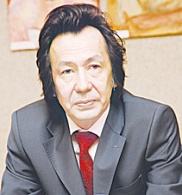 19 қазан –туғанына 60 жыл (1956)Рахымжан Отарбаев 1956 жылы 19 қазанда Атырау облысы Құрманғазы ауданында дүниеге келген. 1977 жылы Орал педагогика институтын тәмамдаған. Әр жылдарда «Орал өңірі» газетінде тілші, қазақ тілі мен әдебиеті пәнінің мұғалімі, Қазақ телерадио комитетінде редактор, «Қазақ әдебиеті» газетінде, «Жалын» альманахында бөлім меңгерушісі, Қырғызстанда Қазақстан елшілігінің атташесі, Маңғыстау облыстық радиотелевидение компаниясының төрағасы, Атырау облыстық драма театрының директоры, ҚР Президенті Әкімшілігінде сектор меңгерушісі, ҚР Ұлттық академиялық кітапхананың Бас директоры қызметтерін атқарған.	Жазушының әр жылдары «Шер», «Жұлдыздар құлаған жер», «Жайық жыры», «Қараша қаздар қайтқанда», «Дауысыңды естідім», «Отверженный мир» атты прозалық жинақтары және таңдамалы шығармаларының 2 томдығы жарық көрген. Қытайдың «Ұлттар» баспасынан қытай, қазақ тілінде 2 томдығы, Ресейдің «Художественная литература» баспасынан орыс тілінде бір томдығы және қырғыз тілінде кітаптары жарық көрген. Жекелеген шығармалары түрік, араб, ағылшын тілдерінде басылған. «Бейбарыс сұлтан», «Бас», «Нашақор жайлы новелла», «Нұржауған-ғұмыр», «Сырым батыр», «Мұстафа Шоқай» сынды пьесалары республикалық және шетел театрларында сахналанған. 	Махамбет сыйлығының лауреаты. Қазақстанның еңбек сіңірген қайраткері. Халықаралық Айтматов академиясының академигіШығармалары:ОТАРБАЕВ Р.  Айна-ғұмыр: пьесалар.- Астана: Фолиант, 2013.-512 б.ОТАРБАЕВ Р. Аспандағы ақ көбелектер: әңгімелер мен повестер.- Астана: Фолиант, 2009.- 344 б. ОТАРБАЕВ Р.  Біздің ауылдың амазонкалары. – Астана: Фолиант, 2012. – 424 б.-29-ОТАРБАЕВ Р.  Дауысыңды естідім: әңгімелер мен хикаяттар. – Алматы. Өлке, 2008. – 240 б.ОТАРБАЕВ Р.   Екі томдық таңдамалы шығармалар жинағы.         Т.1. – Алматы: Өлке, 2006.- 256 б.ОТАРБАЕВ Р.   Жұлдыздар құлаған жер: повестер мен әңгімелер. – Алматы: Өлке, 2000. – 455 б. ОТАРБАЕВ Р. Соғыстың соңғы бомбасы. – Ақтөбе: «А – Полиграфия» ЖШС, 2004.- 240 б.   	- (Атырау қаламгерлерінің туындылары)ОТАРБАЕВ Р. Шер. – Алматы: Өлке, 2006.- 432 бет*******************************************ОТАРБАЕВ Р.   Злато Зарытого клада: рассказы, повести /Пер. С казахского Г. Пряхина.-М:.Худож.лит.,  2009. – 360 с.ОТАРБАЕВ Р. Отверженный мир: рассказы. – Алматы: Сөз-слово, 2007. – 168 сМерзімді басылым беттеріндегі шығармалары:ОТАРБАЕВ Р. Ащы тердiң адал дәмi //Атырау.- 2011. – 19 ақпан. – 1,6 б.Атыраудың кешегiсi мен бүгiнгi келбетi.ОТАРБАЕВ Р. Балалық шағыма ойша жиi ораламын   /әңг. Б.Сағындыққызы //Жұлдыздар отбасы.- 2014. - № 17.- 3-8 б.Жазушымен сұхбат.ОТАРБАЕВ Р. Бейбарыс есiмi араб жұртының санасына аңыз болып сiңiп, құлағына қорғасын болып құйылып қалған / әңг. М.Әбсаттар //Алаш айнасы. - 2013. - 2 шiлде (№111). – 5 б."Бейбарыс Сұлтан" атты жаңа қойылым жайында драматургпен сұхбат.ОТАРБАЕВ Р.  Досқа хат //Атырау.- 2014.- 15 наурыз (№29).- 8 б.Ақын Таңатар Дәрелұлының 60 жылдығына орай.ОТАРБАЕВ Р. "Жақсының шапағаты" //Нұр-Астана. - 2010. - 25 наурыз (№11). - 6 б.Студенттiк өмiрiнен, Ж.Молдағалиевтiң Семейге Абайдың бiрiншi поэзия күндерiне жiбергендiгi жайында.ОТАРБАЕВ Р. "Жалғыз атты жолаушымын" /әңг. А.Бақтыгерейқызы //Атырау.- 2010. - 7 тамыз. - 12 б.; Қазақ әдебиетi.- 2014.- 21 - 27 қараша (№ 49).- 1,7 б.Жазушы-дрматургпен сұхбат.ОТАРБАЕВ Р. Қайдағы мен жайдағы; Төрттаған; Соңғы спектакль: әңгiмелер //Жалын.- 2009.- № 10.- 7-20 б.ОТАРБАЕВ Р. Қайран апам!: қазанама (1939-2014) //Атырау.- 2014.- 25 қаңтар (№9).- 7 б.Қазақстанның Халық жазушысы Ф.Оңғарсынованың қазасына орай.ОТАРБАЕВ Р. Қаумалаған қалың елдiң ризашылығы //Егемен Қазақстан.- 2010. - 22 қазан (№436/437).- 5 б.Гимн авторларына мемлекеттiк сыйлық берiлуiне орай.ОТАРБАЕВ Р. Қашқын хаттары: әңгiме //Алтын орда.- 2011. - 22 қыркүйек (№38). - 16-17 б.Төлен Әбдiковтiң әйгiлi "Парасат майданы" повесiн оқығаннан кейiнгi туған ой.ОТАРБАЕВ Р. Әсима апа // Егемен Қазақстан.- 2013. - 20 тамыз. (№193). - 6 б.Күйшi Ә.Қалиқызы туралы.ОТАРБАЕВ Р. Іссапар хикаясы: ["Қазақ әдебиетiнде" қызмет атқарған жылдардағы естелiктерден] /дайынд. А.Ашанова //Қазақ әдебиеті. – 2013. – 29 наурыз. – 4 сәуір (№13). – 1,7 б. АХАНБАЙҚЫЗЫ А.  Оқырман күткен әңгіме. – Алматы: Қазығұрт, 2012. – 304 б.ҚҰЛКЕНОВ М. Біздің қоғам. – Алматы: Өлке, 2006. – 280 б.НИЕТҚАЛИЕВА Г.  Дара. – Астана: Фолиант, 2010. – 176 б.Сегіз сері (Мұхаммед-Қанапия): шығармалары. /Құраст. С.Жұмабаев. – Алматы: Жалын, 2013    	 Т.1: өлеңдер мен толғаулар. – 384 б. ************************************АҚБАЛОВ Ж. Оқырманын тапқан жазушы //Атырау.- 2011. - 2 шiлде. - 16 б.   Жазушы Рахымжан Отарбаев - 55 жаста.АХАНБАЙҚЫЗЫ А. Отарбаев - Атыраудың дарасы //Халық сөзi.- 2011. - 13 мамыр (№37). - 7 б.   Атырауда жазушы Р.Отарбаевтың "Дара" атты шығармашылық кешi өттi.БАЛАУБАЕВА Б. «Бейбарыс Сұлтан» //Ана тілі. – 2013. – 27 маусым-3 шілде (№26). – 6 б.    Жазушы, драматург Р. Отарбаевтың "Бейбарыс сұлтан" тарихи драмасының тұсаукесерi болып өттi.БАЛМАҒАМБЕТОВ И. Жазушының жан сыры //Ана тілі. – 2014. – 19-25 маусым (№24). – 10 б.   Жазушы Рахымжан Отарбаев туралы.ИМАНҒАЛИЕВ Р. Жазушы ненi меңзейдi? //Атырау.- 2011. - 9 сәуiр. - 12 б.   Қаламгер Рақымжан Отарбаевтың "Айна" әңгiмесiн" ("Атырау" газетi, 15.01.2011 ж.) оқығаннан кейiнгi ой.КЕНЖЕБАЙ М. Адам тағдырының айнасы // Ана тiлi.- 2012. - 23 тамыз - 5 қыркүйек (№ 34/35). - 14 б.; Мәдениет.- 2013. - № 7.- 20-23 б.  Жазушы Р.Отарбаевтң шығармашылығы жайлы.Кiтабы Египетте шыққан бiрiншi қазақ / әңг. Р.Өтеуғали // Атырау.- 2011. - 23 шiлде. - 12 б.  Жазушы-драматург Рахымжан Отарбаевпен сұхбат.ҚАЛИМОВА Т. Отарбаев қаламының оты //Айқын.- 2011. - 12 мамыр (№83). - 10 б.  Жазушы Р.Отарбаев туралы.ҚҰЛКЕНОВ М. Теңiздей терең, даладай кең // Алтын орда.- 2011. - 5 мамыр (№ 18). - 16 б.  Жазушы Р.Отарбаевтың шығармалары жайында.ҚҰНДЫЗБАЙҰЛЫ И. Мәскеудi мойындатып, Бiшкекке бас игiздi! //Алтын орда.- 2009. - 24-30 қыркүйек (№ 39). - 1 б.   Таяуда Мәскеу баспасынан Р.Отарбаевтың "Көмiлген қазына алтыны" атты кiтабы жарық көргенi және № 1 Халықаралық Айтматов сыйлығымен марапатталғандығы жайында.НӘУКИЕВ Ө. Қара сөзбен сурет салған қаламгер //Ана тiлi.- 2011. - 12-18 мамыр (№ 19). - 9 б.   Жазушы Рахымжан Отарбаевтың 55 жасқа келген мерейтойы аталып өттi.ОРАЗ Қ. Кiтап бiздiң байлығымыз, ал кiтапханалар рухани, әдеби, шығармашылық байланыс ошағына айналуы тиiс //Атырау.- 2010. - 29 мамыр. - 4 б.   Атырауда "Кiтапхана әлеуметтiк серiктестiк мән-мәтiнiнде" атты респ. ғыл. тәжiрибелiк конф. болды.(Рахымжан Отарбаевтың қатысуымен)Отарбаев Мүсiреповтiң жолын жалғады десек, несi айып? / дайынд. Б.Мұратқызы //Халық сөзi.- 2013. - 14 маусым (№32). - 7,9 б.    Жазушы Р.Отарбаевтың "Бiздiң ауылдың амазонкалары" атты кiтабы туралы жазушылар пiкiрi.ЫСМАҒҰЛ Н. Өмiрi өкiнiшпен өксiген өрiмталдар //Атырау.- 2014.- 21 маусым (№ 69).- 8-9 б.     Жазушы Р. Отарбаевтың "Наша жайлы новелла" драмасының облыстық театрда қойылған премьерасы хақында.-31-ЕРМЕКОВ ҚҰРАМЫС7 қараша –  туғанына 80 жыл (1936)     	Құрамыс Ермеков (7 қараша 1936 жылы туылған, Атырау облысы, Исатай ауданы, Забурунье ауылы) – философия ғылымдарының докторы (1992), профессор (1994).Алматы педагогика шет тілдер институты (1957, қазіргі Қазақ халықаралық қатынастар және әлем тілдері университеті) мен Атырау педагогика институтын (1971) және Ресей Басқару академиясының докторантурасын (1992) бітірген соң орта мектепте мұғалім (1957–67), халық ағарту жүйесі мен партия және кеңес ұйымдарында (1967–92) қызмет етті. Атырау университетінде кафедра меңгерушісі, проректор (1994) болып жұмыс істеді; 1995 жылдан Атырау қоғамдық «Академия» бірлестігінің вице-президенті. «Социальная философия Карла Корша и современность (Методологический аспект)» деген тақырыпта докторлық диссертация қорғады. Ермеков 60-тан астам ғылыми-зерттеу еңбектің, оның ішінде 4 монографияның («Философия Карла Корша и современность», 1992; «Философия, социология и теория истории», 1997) авторы. ҚР Жоғары Кеңесінің депутаты (1994–95). Шығармалары: ЕРМЕКОВ Қ.Е.  Қорқыт Ата-ойшыл-философ / Қ.Е.Ермеков, Б.М. Аташ.- Алматы,  2002.              	ЕРМЕКОВ Қ.  Философия / Қ.Ермеков; Жауап. ред.: Қ.Т.Өтелбаев.- Атырау: ЖШС  "Эверо", 2006.- 320 бет. 	ЕРМЕКОВ Қ. Философия және табиғаттану: философия и естествознание / Қ.Ермеков.- Атырау, 2002.- 120 б.                                                           ***********************************ЕРМЕКОВ Қ. Барша әлемдегi бақытты өмір үшiн Қазақстан ЕҚЫҰ-дағы жұмысына сәттi кiрiстi //Атырау.- 2010. - 21 қаңтар. - 5 б.   Атырау мұнай және газ институтының проф. мақаласы. ЕРМЕКОВҚ. Болашаққа деген сенiм берекелi iспен қалыптасады //Атырау.- 2010. - 6 сәуiр. - 6 б.     Акад. мақаласы. ЕРМЕКОВ Қ. Демократиялық даму жолы: [жаңару кезеңiндегi Қазақстан Республикасының демократияны дамытудағы iзденiстерi] //Саясат.- 1998.- N5.- 57-60 б. ЕРМЕКОВ Қ. Ойшыл азамат: [философ, қоғам қайраткерi Жабайхан Әбдiлдин жайлы] //Ақиқат.- 2003.- N6.- 78-81 б. Ол туралы:ЕРМЕКОВ ҚҰРАМЫС //Атырау: [энциклопедия]. – Алматы: Атамұра, 2000. – 205 б. ЕРМЕКОВ ҚҰРАМЫС //Адамдар. Тағдырлар. /Люди.Судьбы/: құжаттар жинағы. – Алматы-Систем, 2005. – 132-133 б.*************************АРОНОВ Ж. Балалықтан даналыққа дейiнгi жол: [философия ғылымының докторы, профессор, Қазақстан әлеуметтiк ғылымдар академиясының толық мүшесi, академик Құрамыс Ермеков 70 жаста] //Атырау.- 2006. - 11 қараша. - 14 б. -32-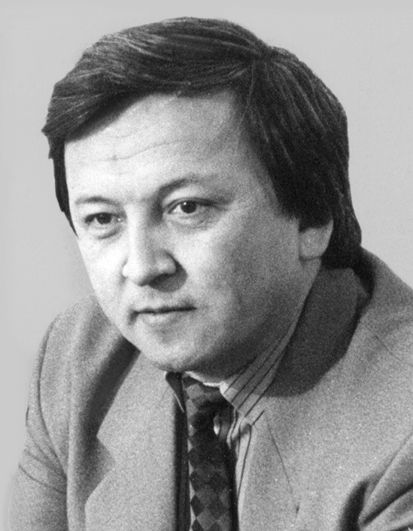 ҚҰЛКЕНОВ МЕРЕКЕ               8 қараша –  туғанына 65 жыл (1951)1951 жылы 8 қарашада Атырау облысы, Қызылқоға ауданы, Қарабау ауылында туған. ҚазМУ-ді 1978 жылы бітірген. «Қазақстан пионері» (қазіргі «Ұлан»), «Пионер», «Қазақ әдебиеті», «Жалын» сияқты газет-журналдарда, Қазақ теледидарында қызмет істеген. Республикалық «Ана тілі» газетінің, «Таң Шолпан» журналының бас редакторы болды, «Өлке» баспасының бас директоры.Ұлы Махамбеттің өмірін айшықтаған, драматург Р.Отарбаевпен бірігіп жазған «Бас» драмасы 2003 жылы Қазақстан Республикасы Мәдениет министрлігінің екінші жүлдесін иеленді. Махамбеттің 200 жылдық мерейтойы қарсаңында «Махамбет кітапханасы» сериясымен 20 томдық кітапты және «Махамбет елі» кітап альбомын үш тілде (қазақша, ағылшынша, орысша) дайындауда жалпы редакциясын басқарды. Қазақстан Республикасының еңбек сіңірген мәдениет қызметкері (1998), «Қазақстан Республикасы Тәуелсіздігінің 10 жылдығы» мерекелік медалінің иегері, журналистика саласы бойынша Қазақстан Республикасы Президенті сыйлығының лауреаты, «Құрмет», «Достық» ордендерімен марапатталған, Қазақстан Жазушылар одағының мүшесі, Халықаралық Қазақ тілі қоғамының «Ана тілі» мәртебелі белгісімен марапатталды, «Жібек жел», «Таңғы самал», «Үрей», «Халел Досмұхамедовтің өмірі мен қызметі», «Қазақстан», т.б. прозалық және публицистикалық шығармалардың, «Махаббат мұнарасы», «Жәңгір хан» пьесаларының авторы. «Бас» драмасы үшін Мәдениет министрлігі жариялаған «Бәйтерек» республикалық байқауында екінші жүлдеге ие болды (2004). Шығармалары бірнеше тілге аударылған.Шығармалары:ҚҰЛКЕНОВ М.  Біздің қоғам / М. Құлкенов; Ред.:Мұқышева Г.- Алматы: Өлке, 2006.- 280 бет.  ҚҰЛКЕНОВ М.  Ғашық: әңгімелер / М. Құлкенов.- Ақтөбе: А-Полиграфия " ЖШС, 2003.- 240 б.- (Атырау Ақын-жазушыларының кітапханасы. Қазына 54-кітап).                  ҚҰЛКЕНОВ М.  Жәңгір хан даңқ пен дақпырт (жаңаша көзқарас)  /М.Құлкенов, Р.Отарбаев.- Алматы: Өлке, 1992.- 47 (1) бет.            ҚҰЛКЕНОВ М.  Жібек жел: әңгімелер,толғаулар / М. Құлкенов.- Алматы: Жазушы, 2007.- 432 бетҚҰЛКЕНОВ М.  Таңғы самал: повестер мен әңгімелер / М. Құлкенов.- Алматы: Жалын, 1983.- 136 бет.                                                                    ҚҰЛКЕНОВ М.  Үрей: әңгімелер / М. Құлкенов; Піікір жазған З.Серікқалиев.- Алматы: Жазушы, 1988.- 270 (1) бет.             Халел Досмұхамедұлы және оның өмірі мен шығармашылығы / К.Нұрпейісов, М.Құлкенов, Б.Хабижанов  и др.; Құраст. Д.Әбдірақымова  Жалпы ред. М.Құлкенов.- Алматы: Санат, 1996.- 173 бет.  **********************************************ҚҰЛКЕНОВ М. Азапты күндер //Жалын.- 2009.- №7.- 36-38 б.    Алаш зиялысы Досмұхамедов Халелдiң репрессияға ұшырауы туралы.ҚҰЛКЕНОВ М. Ақпараттар дәуiрi асықпағанның аяғынан шалатынына көзiмiз жеттi /әңг. А.Исәдiл //Алаш айнасы.- 2011. - 8 қараша (№198). - 6 б.   Жазушымен ақпараттық қоғам жайында сұхбат.ҚҰЛКЕНОВ М. "Ана тiлiн" "Алтын дария" аман сақтап қалды / әңг. Ж.Әлiмгерей //Ана тiлi.- 2010.- 18-31 наурыз (№11-12).- 3 б.  "Ана тiлiнiң" 1997-2006 жж. бас редакторымен сұхбат.-33-ҚҰЛКЕНОВ М. Ешқашан жалғандыққа барған емес //Аңыз адам.- 2012. - №12.- 33 б.    Ақын М.Шаханов туралы.ҚҰЛКЕНОВ М. Көрiнген сондайдан... // Егемен Қазақстан.- 2011.- 12 шiлде (№293/296).- 7 б.    Атырау өлкесi жайлы.ҚҰЛКЕНОВ М. "Қазiр көркем шығарманың беделi құлдырап кеттi" //Қазақ әдебиетi.- 2010. - 2-8 сәуiр (№ 13). - 7 б.ҚҰЛКЕНОВ М. "Қазаққа қатысы бар мәселеге жайбарақат қарай алмаймын..." / әңг. Ө.Әлiмгереев // Алтын орда.- 2011. - 10 қараша (№45). - 19 б.   Журналист, жазушы, баспагермен өмiр жолы жайында сұхбат.ҚҰЛКЕНОВ М. Құндыздың қара теңiзi //Ана тiлi.- 2013. - 7 - 13 наурыз (№10). - 9 б.     Газ саласының қайраткерi, "КАТЭК" жауапкершiлiгi шектеулi серiктестiгiнiң бас директоры Құндыз Шамақұлы Нупов туралы.ҚҰЛКЕНОВ М. Қазақ Махамбеттi мойындаған //Аңыз адам.- 2011.- № 9.- 37 б.     Ақын М.Өтемiсұлы туралы.ҚҰЛКЕНОВ М. Салиқалы жан //Ана тiлi.- 2010.- 18-31 наурыз (№11-12).- 16 б.    "Теңiзшевройл" кәсiпорны аудармашысы Мәриям Жапаққызы Қаражiгiтова туралы. Ол туралы:ӘЗИДОЛЛА ЕСҚАЛИЕВ: мерейтойлық жинақ / [Атырау облыстық ғылыми-методикалық халық шығармашылығы мен мәдени демалыс қызметтерін ұйымдастыру орталығы].- Алматы: Полиграфкомбинат, 2014.- 174 [2] бет.: фотосуреттер + 1 CD-ROM.          ЖҰМАБЕК С.Е.  Сын симфониясы: таңдамалы (Әдеби толғаныстар, мақалалар.) /С.Е.Жұмабек; Алғы сөзі. Ш.Мұртаза.- Алматы: Алатау баспа- полиграфиялық корпорациясы, 2005.- 364 (3) бет.         ТОҚТАҒАЗИН М.  Ақмола үшін айқас: мақалалар, очерктер, сұхбаттар / М.Тоқтағазин; [ред. А.Кәкімова].- Алматы: Қазығұрт, 2013.- 285, [3] бет.- (Тәуелсіздік толғауы).   ІЗЕКЕНҰЛЫ Қ.  Жансарай: жыр, өлеңдер / Қ. Ізекенұлы; [шығаруға жауапты Қ.Жылқышиев].- Атырау: Ағатай, 2013.- 155, [2] бет.                                                      Кітап Атырау облысы әкімдігінің қолдауымен шығарылған.                           ********************************АЙҒАЛИҰЛЫ Е. Мерекенiң мерейi немесе ағаға iнiнiң сырға толы хаты //Дала мен қала.- 2012. - 5 наурыз (№10). - 10 б.  Жазушы Мереке Құлкенов жайында.АҚЫШ Н. Көркемдiк ұстанымына берiк // Жұлдыз.- 2012. - №3. - 193-195 б.  Жазушы М.Құлкенов туралы.АСҚАРОВ Ә.  "Жыр маржаны" - толыққанды антология / Ә.Асқаров //Атырау.- 2015.- 14 ақпан (№17).- 10 б.                                                                  БАЙДӘУЛЕТОВА Қ. Мерекеде туған Мереке //Айқын.- 2010.- 21 сәуiр (№68).- 8 б.   Қаламгер М.Құлкенов туралы.БЕЛДЕУБАЙҰЛЫ Д. Ұлтқа адалдық // Жалын.- 2011. - №12.- 9-10 б.
   Жазушы, журналист М.Құлкенов туралы.-34-Бiзге бала не үшiн, кiм үшiн керек? / дайынд. Д.Мыңжасарқызы //Түркiстан.- 2012. - 31 мамыр (№ 22). - 4 б.    Жазушы М.Құлкеновпен ұрпақ тәрбиесi жайында әңгiме.Досжан Дүкенбай Мерекенiң әлемi //Егемен Қазақстан.- 2011.- 4 қараша (№527/528).- 5 б.    Жазушы М.Құлкеновтiң әңгiмелерi туралы.             Досжан Дүкенбай Мерекенiң мөлдiр прозасы //Атырау.- 2011. - 24 қараша. -8-9 б.               Жазушы, журналист Мереке Құлкенов - 60 жаста.ЖЕКСЕНҒАЛИЕВА Н.  "Сабырлы сөздің сардары" /Н.Жексенғалиева //Атырау.- 2011. - 6 желтоқсан (№147).- 4 б.                                                               ЖЕКЕН А.  Өзіндік өрнегімен танылған жазушы /А.Жекен //Қызылқоға.- 2011.- 1 желтоқсан (№49).- 6-7 б.                                                                  ЖИЕНБАЙ Қ. Қарабау мен Алматының арасы //Ана тiлi.- 2013. - 12 - 19 желтоқсан (№49/50). - 13 б.      Жазушы Мереке Құлкенов туралы.ЖОЛДЫБАЙ К. Парасат //Ана тiлi.- 2011. - 27 қазан - 2 қараша (№43). - 9 б.      Журналистика саласы бойынша Қазақстанның еңбек сiңiрген қайраткерi, Мереке Құлкенов туралы.ЖЫЛҚЫШИЕВ Қ. Төгiлдi бүгiн төтен күй: өлең // Ана тiлi.- 2011. - 27 қазан - 2 қараша (№ 43). - 9 б.        Мереке Құлкеновке арналған.       ҚОЙШЫБАЕВ Б. Мерекенiң мерейлi белесi //Жас Қазақ.- 2011. - 18 қараша (№45). - 10 б.         Журналист Мереке Құлкенов туралы. МӘХИТОВ М. Топтан озған тарланбоз //Нұр Астана.- 2011. - 3 қараша (№43). - 13 б.         Жазушы, журналист М.Ә.Құлкенов туралы.МЕДЕТБЕК Т. Өзiңе қашанда тәнтiмiн: өлең //Егемен Қазақстан.- 2011.- 4 қараша (№ 527/528).- 5 б.         Жазушы М.Құлкеновке.          	МҰХАНБЕТҚАЛИҰЛЫ Қ. Намысқа жiгер жанылса //Айқын.- 2011. - 2 қараша (№ 204). - 5 б.        Қаламгер М.Құлкеновтiң "Үрей" атты кiтабын оқығаннан кейiнгi ой.РАХЫМЖАНОВ К. Сезiмi сергек қаламгер //Парасат.- 2011. - №12.- 10-11 б.        Жазушы М.Құлкенов туралы.САХИЕВ Ж.  Атымтай жазушы: [Азамат абыройы] /Ж.Сахиев //Қызылқоға.- 2014.- 12 маусым (№22).- 7 бет.                                                                     ТІЛЕГЕНОВ Т. Мереке Құлкенов публицистикасы //Атамекен.- 2011. - 5 желтоқсан (№23). - 5 б.          ІЗЕКЕНҰЛЫ.  Көркем сөздің хас шебері: [көрнекті жазушы Мереке Құлкенов 60 жаста] /Қ.Ізекенұлы //Қызылқоға.- 2011.- 17 қараша (№47).- 8-9 б.                         -35-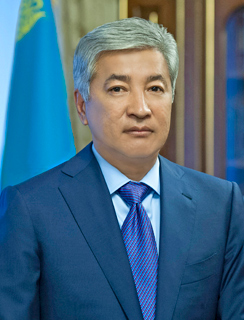 ТАСМАҒАМБЕТОВ ИМАНҒАЛИ НҰРҒАЛИҰЛЫ   9 желтоқсан – туғанына 60 жыл (1956)           Тасмағамбетов Иманғали Нұрғалиұлы 1956 жылғы 9 желтоқсанда Махамбет ауданында,  дүниеге келді.1979 жылы Орал қаласының А.С. Пушкин атындағы педагогикалық институтын жағрафия мен биология пәндерінің мұғалімі мамандығы бойынша бітірген.1990 жылы «Дүниетану аспектілерінің экологиялык проблемасы» тақырыбы бойынша диссертациялық жұмыс қорғап, философия ғылымдарының кандидаты атағына ие болды.7 жылдан кейін ол «Транзиттік саяси жүйелеріндегі әлеуметтік саясат» ғылыми зерттеу жұмысын таңдап, саясаттану ғылымдарының докторы болып атанды.1981 жылдан 1991 жылға дейін КОКП ОК-ң мүшесі, 1990-1991 жылдарда Қазақстан ОК компартиясының Политбюро мүшесі болды.Қазақстан Реcпубликасының Жоғарғы Кеңесі 12 шақырылымының депутаты болып сайланды. Еңбегі мен саяси өмірбаяны сол кездегі жалғыз жастар саяси ұйымы - Қазақстанның ЛКЖО-да басшылық қызметімен байланысты.1979 жылдан Махамбет ауданындағы ЛКЖО ұйымдастыру бөлімінің меңгерушісі, Гурьев ЛКЖО қалалық комитет және облыстық комитетінің бірінші хатшысы болды.1989 жылы ЛКЖО ОК, 1991 жылы Қазақстан Республикасының жастар ісі жөніндегі Мемлекеттік комитетін басқарды.1993 жылы И. Тасмағамбетов Қазақстан Республикасы президентінің көмекшісі болып тағайындалады.1995 жылдан бастап, жоғарғы билік орындарында жұмыс атқарып, Қазакстанның вице-премьері, білім және мәдениет вице-премьер-министрі, Қазақстан Республикасының Президенті әкімшілігі жетекшісінің орынбасары, Қазақстан Президентінің бірінші көмекшісі, Атырау облысының әкімі, Казақстанның премьер-министрі, Мемлекеттік хатшы, Қазақстан Президенті әкімшілігінің жетекшісі болды.2004 жылғы желтоксаннан  2008 жылғы сәуір айына дейін Алматы қаласының әкімі қызметін атқарды.2008 жылғы сәуір айынын бастап, 2014 жылдың қазан айына дейін Астана қаласының әкімі қызметін атқарды.2014 жылдың қазан айынан бастап ҚР Қорғаныс министрі болып тағайындалды.ҚР қауіпсіздік кеңесінің мүшесі, «Мәдени мұра» атты Мемлекеттік бағдарламаның қоғамдық кеңесінің төрағасы, UNESKO ісі жөніндегі ҚР Ұлттық комиссиясының төрағасы, Қазақстан Республикасының оқпен ату Федерациясының құрметті президенті, академик А.Х.Марғұлан атындағы Халықаралық қор басқармасының төрағасы. И. Тасмағамбетов Монғолияға, Батыс Қазақстанға және РФ-ның Астрахан облысына (Каспий: мұнай және мәдениет және т. Б. жерлерге Халықаралық мәдениеттанушылық экспедициялар ұйымдастырған. Соның нәтижесінде, 2000 ж. Монғолиядан Қазақстанға ежелгі Күлтегін тас хаты кайтарылды.Оншақты кітаптардың және көптеген ғылыми еңбектердің авторы. Мәдениеттану, мемлекеттік басқару, әлеуметтік-экономикалық өркендеу проблемалары және саясаттануға байланысты мақалалардың авторы.«Парасат» ордені (1998 ж.), Қазақстан Республикасыньң бірінші Президенті Н. Ә. Назарбаевтың ордені (2004 ж.), Орыс Православ Шіркеуінің «Мәскеулік Даниил қасиетті патшасының» ордені, Ресей Федерациясыньң «Достық» орденімен және т.б. марапатталған.Шығармалары:ТАСМАҒАМБЕТОВ И.  Орталық Азия  зергерлерінің бұйымдары /И.Тасмағамбетов.- Алматы, 1997.- 234 б.  -36-ТАСМАҒАМБЕТОВ И.  Сарайшық. Saraіchіk. Сарайчик /И.Тасмағамбетов, З.Самашев. - Алматы: ОФ "Берел", 2001.- 320 б.                                                         Қазақ, орыс, ағылшын тілдерінде           ***************************************ТАСМАҒАМБЕТОВ И. Астананың ажары айшықтала түспек //Президент және Халық.- 2013. - 5 шiлде (№27). - 3 б.ТАСМАҒАМБЕТОВ И.Н. Әзiрлен, Астана, әзiрлен! /әңг. С.Абдрахманов //Егемен Қазақстан.- 2010.- 12 қараша (№478/482).- 1, 2 б.    Астана қаласы әкiмiмен ЕҚЫҰ саммитiне дайындық жөнiнде сұхбаты.ТАСМАҒАМБЕТОВ И.Н. Беделi мен қуаты асқан қала //Айқын.- 2013. - 22 ақпан (№33). - 2 б.    Астана қаласының әлеуметтiк-экономикалық дамуы туралы қала әкiмiнiң есеп беруi жайында.ТАСМАҒАМБЕТОВ И. Даланы қылқаламға қуат еткен //Жас Қазақ үнi.- 2004. - 16 - 22 қаңтар (№2). - 1,4 б.   Суретшi Ә.Қастеевтiң 100 жылдығына орай.ТАСМАҒАМБЕТОВ И. Ерке Есiлдiң бойына ел қонған //Егемен Қазақстан.- 2010. - 6 шiлде (№279/280). - 4 б.    ҚР Президентi Н.Назарбаев және Астана күнiне орай.ТАСМАҒАМБЕТОВ И. Жұрттың жадынан, тарихтың тақтасынан өшпеген басылым //Қазақ.- 2013. - 2 - 8 ақпан (№5/6). - 1 б.   "Қазақ" газетiнiң редакциясын бiр ғасырлық мерейтойымен құттықтауы.ТАСМАҒАМБЕТОВ И. Қабiлетiне қайтарымы сай қала //Егемен Қазақстан.- 2013. - 28 желтоқсан (№284). - 4 б.    Астана қаласы әкiмiнiң елорданың әлеуметтiк-экономикалық дамуына арналған брифингте жасаған баяндамасы.ТАСМАҒАМБЕТОВ И. Қоғам болып жұмылып атқарар басты құжат //Ана тiлi.- 2014. - 23 - 29 қаңтар (№ 3). - 3 б.    ҚР Президентi Жолдауына орай, қала әкiмiнiң баяндамасынан.ТАСМАҒАМБЕТОВ И. "Қаһармандығына бас иемiз": [қазанама (1922-2014)] //Сарбаз.- 2014.- 14 қараша (№46).- 6 б.     Ұшқыш, екi мәрте Кеңес Одағының Батыры Талғат Жақыпбекұлы Бигелдиновтың қайтыс болуына орай.ТАСМАҒАМБЕТОВ  И. Қуатты әскер - қауiпсiздiк тiрегi //Президент және Халық. - 2015. - 7 мамыр (№19/20). – 3 б.     Қауiпсiздiк пен тұрақтылықты қамтамасыз етудегi атқарылған iс - шаралар туралы.ТАСМАҒАМБЕТОВ И.Н. Өлмейтұғын артына сөз қалдырған //Ана тiлi.- 2009.- 22-28 қазан (№42).- 9 б.    Тарихшы А.Сейдiмбеков туралы.ТАСМАҒАМБЕТОВ И. Өмiрiмнiң өзегiсiң - Астана! //Президент және Халық. - 2010. - 2 шiлде (№29). - 2 б.    Астананың тарихы мен экономикалық әлеуметтiк көрсеткiштерi жайында.Ол туралы:	ҚҰРМАНҒАЛИ Қ.  Әулиекөл әуендері: өлеңдер мен поэма, әдеби портреттер /Қ.Құрманғали; [ред. Ш.Рақымбекова].- Алматы: Ана тiлi, 2012.- 463, [1] бет.- (Мерейтойлық әдебиет).                                                                                 МАШТАХОВ Ғ.  Заман сыры: тарихи-деректі ғұмырнамалық эссе / Ғ. Маштахов; [қолжазбаны құраст., әдеби өңдегендер: Ж.Ғ.Маштахов, С.Б.Ибраим].- Алматы: Абзал-Ай, 2013. - 492, [4] бет.      ОҢҒАРСЫНОВА Ф.  Сыр-сұхбат / Ф. Оңғарсынова; [бас ред. Ә.Пірманов].- Алматы: Атамұра, 2013.- 463, [1] бет.                                                             -37-ТАСМАҒАМБЕТОВ ИМАНҒАЛИ НҰРҒАЛИҰЛЫ: [Адамдар.Тағдырлар] //Адамдар. Тағдырлар = Люди.Судьбы: (құжаттар жинағы).- Алматы, 2005.- 249-250 б.         	ТАСМАҒАМБЕТОВ ИМАНҒАЛИ НҰРҒАЛИҰЛЫ //Атырау: [энциклопедия]. – Атамұра, 2000. – 348-349 б.ТҮГЕЛ С.  Астана хикаялары /С.Түгел; [ред. Ф.Уәлиева].- Астана: Фолиант, 2014.- 405, [3] бет.                                                                      **************************** 	АҚСУАТ Е. Ел мүддесiн ойлаған әкiмнiң еңсесi биiк // Президент және Халық.- 2013. - 22 ақпан (№7). - 3 б.     Астана қаласының әкiмi И.Тасмағамбетовтың халық алдындағы есебi жайында.Астананың өз мұңы, өз құндылығы бар //Қазақстан - ZAMAN.- 2014. - 27 ақпан (№ 8). - 3 б.     Астана қаласының әкiмi И. Тасмағамбетовтың халық алдында берген есебi жайлы.БАЙЖАНИН М. Сенiмнiң салмағы немесе саңлақ сардар жайлы жетi түйiн // Қазақ үнi.- 2013. - 29 қаңтар (№4). - 8-9 б.     Астана қаласының әкiмi И.Тасмағамбетов жайлы.Басталған iстiң жұмысы - бiреу, ырысы - ортақ //Тұмар.- 2013. - №1. - 12-13 б.    Астана қаласының әкiмi И.Тасмағамбетовтың есеп беруi.Ертеңi ерен елорда //Егемен Қазақстан. - 2012. - 24 қараша (№771/775). - 2 б.    Астана қаласының әкiмi Иманғали Тасмағамбетовтың Халықаралық көрмелер бюросында сөйлеген сөзi.Жарқын сәттер жалғасы //Егемен Қазақстан.- 2012. - 30 мамыр (№279/282).- 2б.     ҚР-ның ЮНЕСКО-ға мүше болуына 20-жылдығына байланысты ҚР ЮНЕСКО және ИСЕСКО iстерi жөнiндегi ұлттық комиссиясының отырысы өттi. 	Иманғали Тасмағамбетов Монако Князi II Альбермен кездестi //Қазақ.- 2012. - 9 қараша (№ 45). - 1 б.И.Н.Тасмағамбетовтi Қазақстан Республикасының Қорғаныс министрi қызметiне тағайындау туралы Қазақстан Республикасы Президентiнiң Жарлығы: 2014 ж. 22 қазан № 934 // Егемен Қазақстан.- 2014.- 23 қазан (№ 207).- 1 б. 	 "Қазақ - түрiк лицейлерiнiң әдiстемесiн өзгелер үйренсiн!" //Қазақстан - ZAMAN. - 2014. - 4 қыркүйек (№35).- 3 б.  "Қазақ - түрiк лицейлерiнiң әдiстемесiн өзгелер үйренсiн" деген Тасмағамбетовтың бастамасы жалғасын таба ма? деген сауалға пiкiрлер.   ҚУАТ Д. Нөмiрi бiрiншi әкiм - Иманғали Тасмағамбетов //Қазақ үнi.- 2013. - 17 қыркүйек (№ 35). - 7 б.  Әкiмдерге қатысты бағалау сынағының нәтижесiнде бiрiншi орынды Астана әкiмi И.Тасмағамбетов алды.ҚЫДЫРБЕК Ә. Обыр дертiн емдеу меморандумы //Егемен Қазақстан.- 2014. - 14 ақпан (№31). - 4 б.   Астана әкiмi И.Тасмағамбетов пен Густав Русси атын.француз онкология институтының бас директоры А.Еггермонт меморан думға қол қойды.Мәдениеттердi жақындастырудың халықаралық форумы //Қазақ.- 2013. - 6 - 13 қыркүйек (№36/37). - 1,3 б.   Астанада "Мәдениеттер жақындасуының халықаралық онжылдығын" ұлықтауға байланысты форум өттi.      Ортақ қорғаныс орайындағы әңгiме //Егемен Қазақстан.- 2014.- 12 қараша (№221).- 11 б.    Мәскеуде өткен ТМД-ға қатысушы мемлекеттер Қорғаныс министрлерi кеңесiнiң отырысына Қорғаныс министрi И.Тасмағамбетов қатысты.-38-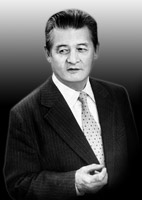 АМАНДОСОВ ТАУМАН САЛЫҚБАЙҰЛЫ            15 желтоқсан - туғанына  95 жыл (1921-1991)   	Тауман Салықбайұлы Амандосов 5 қарашада 1921 жылы Кеңөзек ауылы, Балықшы ауданы, Атырау облысында дүниеге келген. Филология ғылымдарының докторы (1982), профессор (1974), Қазақ КСР-і Жоғары мектебінің еңбек сіңірген қызметкері (1982). 1942—46 ж. Атырау обл. «Коммунистік еңбек» газетінде, Қазақстан Компартиясы ОК жанындағы Партия тарихы институтында (1948—50) істеді. ҚазМУ-ды (1950, қазіргі ҚазҰУ) бітірген соң, сонда аға оқытушылыққа қалдырылған. Осы университеттің сырттай оқытатын бөлімінің проректоры (1952–1954), деканның орынбасары (1955), филология (1958–65) және журналистика (1966–1971) факультеттерінің деканы, кафедра меңгерушісі (1969–1991) қызметтерін атқарған. 1979 ж. «Қазіргі қазақ публицистикасының проблемалары» деген тақырыпта докторлық диссертациясын қорғаған.Амандосов қазақ публицистикасының теориясы мен тәжірибесі, баспасөз жанрлары, бұқаралық ақпарат құралдарының жүйесі мен журналистикасының қоғамда алатын орны туралы зерттеу еңбектерін«Қазақ совет баспасөзінің жанрлары», 1968; «Қазіргі қазақ публицистикасы», 1975; «Совет журналистикасының теориясы мен практикасы», 1978 жазды.Ғылыми зерттеу еңбектері негізінен қазақ журналистикасының теориясы мен тарихы мәселелеріне арналған. Атырау қаласында Амандосов атында көше бар.Шығармалары:АМАНДОСОВ Т.  Достық лебізі /Т.Амандосов; (Қазақ совет прозасындағы халықтар достығы) 1945-1955 ж.ж. - Алматы:  Қазмемкөркемәдеббас, 1961.- 317 (3) бет.        АМАНДОСОВ Т.С. Қазақ совет баспасөззінің жанрлары: журналистика факультетіне арналған окулық /Т.С. Амандосов. - Алматы: Мектеп, 1968.- 242 б.   АМАНДОСОВ Т.С.  Совет Журналистикасының теориясы мен практикасы / Т.С.Амандосов.- Алматы: Мектеп, 1978.- 272 б.   Газет жанрлары /Ред. басқарған Т.Амандосов. / Т. Амандосов , Ш. Елеукенов, Т.Қожакеев и др.- Алматы: Казмембас, 1963.- 240 бет.                                     Ол туралы:АМАНДОСОВ ТАУМАН (1921-1991): [Адамдар.Тағдырлар] //Адамдар. Тағдырлар=Люди.Судьбы: (құжаттар жинағы).- Алматы, 2005.- 55-56 бҚОЗЫБАЕВ М.  Шығармалары. Т.3 / М. Қозыбаев; [ред. Н.К.Мауытов].- Алматы:  Қазақ энциклопедиясы, 2013.- 324, [4] бет.  ҚОРҚЫТОВ Б.  Облыстық "Атырау" газеті / Б. Қорқытов, Қ. Қуанышбайұлы.- Атырау: Атырау-Ақпарат, 2008.- 197, [1] бет.                     Атырау облыстық "Атырау" газетінің тарихына арналған төрт бөлімді кітап         ОМАРҰЛЫБ.  Ең әдемі ертегі: эсселер мен портреттік мақалалар / Б. Омарұлы; [суретші Е.Скрыль].- Астана: Елорда, 2014.- 174, [2] бет.                                             САҚ Қ.  Алаш мұрасы / Қ. Сақ; [ред. Ж.Әбділда; суретшісі Ж.Айдос].- Алматы: Қазығұрт, 2014.- 285, [3] бет.    -39-СҮНДЕТҰЛЫ Қ.  Ұлы Отан соғысы жылдарындағы Атырау ақпараты: монография / Қ.Сүндетұлы; [жауапты ред. Ә.Қ. Мұқтар].- / [Х. Досмұхамедов атындағы Атырау мемлекеттік университетінің ғылыми-әдістемелік кеңесі].- Атырау: Жаңа ақпараттық технологиялар      орталығы, 2008.- 134,[2] бет.                ТАУМАН АМАНДОСОВ: мерейтойлық жинақ / [Әл-Фараби атынд. ҚазҰУ; құраст. С.Медеубекұлы; бас ред. Ғ.М.Мұтанов].- 11-шығарылым.- Алматы: Қазақ университеті, 2012.- 323, [5] бет: суреттер.- (Өнегелі өмір).                                                       Тұғыры биік тұлға //Қорқытов Б. Атырау арыстары: 2 - кітап.- Атырау, 2008.- 85-103 б.                                                                                 ************************************ӘЛІМГЕРРЕЕВ Ө.  Таулар алыстаған сайын биіктей түседі: [Тауман Амандосовтың  үлгі-өнегесі мол еді] / Ө.Әлімгереев //Атырау.- 2009. - 7 сәуір.                           ИСАЕВ Ғ.  Тау тұлғалы Тауекең / Ғ. Исаев //Сахара.- 2012.- 4 қаңтар (№1-2).- 9 б.          	ИСАЕВ Ғ.  Тау тұлғалы Тауман: [Тауман Амандосовтың туғанына - 90 жыл ]/ Ғ.Исаев //Атырау.- 2011.- 8 желтоқсан (№148).- 16 б. КЕНЖЕҒАЛИЕВ Қ.  Тау тұлғалы тарланбоз: [биік таулар алыстаған сайын    асқақтайды]  /Қ Кенжеғалиев //Атырау.- 2005.- 19 наурыз.           МОНАСТЫРСКАЯ Л. Патриарх журналистики /Л.Монастырская //Прикаспийская коммуна.- 2011.- 5 ноября (№130).- С.8.             ЫДЫРЫСОВ Ә. Шығармалары. Т.4: Әуезовке іңкәрлік / Ә. Ыдырысов; [ред. Қ.Ә.Бәкір].- Алматы: Алатау, 2010.- 424 б.                                                         Айы мен күні белгісіз даталар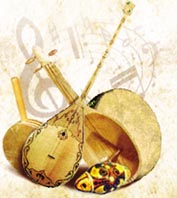 НҰРЫМ ШЫРШЫҒҰЛҰЛЫ                                   Туғанына 185 жыл (1831-1908)Нұрым Шыршығұлұлы (1831, қазіргі Атырау облысы Қызылқоға ауданы – 1908, сонда) – ақын. Асан қайғы, Сыпыра, Доспамбет, Шалкиіз, Абыл, Қалнияз секілді жыраулар мұрасынан өнеге алған. Нұрым жырлары алғаш М.Бекмұхамбетұлының “Жақсы үгіт” (Қазан, 1908) және “Аламан” (Ташкент, 1926) жинақтарында жарық көрді. Кейін өлеңдері “Ақберен” (1972); “Өсиетнама” (1982); “Бес ғасыр жырлайды” (1985 – 89); “ХІХ ғасырдағы қазақ поэзиясы” (1985); “Абыл, Нұрым, Ақтаным…” (1997) атты жинақтарға енген. Терме, өсиет, арнау үлгісіндегі жырлары өмірдің өтпелілігін, замана жайын толғайды  (“Мен қашанғы жүйрігің”, “Әлеумет, келдің қаумалап”, “Ұсынсам қолым жетер ме?” “Шенен ер”, “Жарлау”, “Әкесімен қоштасуы”, т.б.). Сондай-ақ “Тайсойған, Бүйрек – екі құм”, “Әтембекке айтқаны”, т.б. толғауларында ру алауыздығын шенеп, елді татулыққа, бірлікке шақырды. Нұрымның Абылмен, Қашағанмен білім сынасу мақсатында сұрақ-жауап үлгісіндегі айтыстары сақталған. Ол “Қырық батыр” дастанын Абыл ақыннан үйрене отырып, дамыта жырлады, Қашаған, Ақтан, Мұрын сияқты ақын-жырауларға ұластырды.Ол туралы:	ҚАЗЫБАЙҰЛЫ С. Нұрым Шыршығұлұлы.- С.Қазыбайұлы; С.Қазыбайұлы; С.Қазыбайұлы; С.Қазыбайұлы; С.Қазыбайұлы; // ХҮ-ХIХ ғасырлардағы қазақ әдебиетi: (жыраулар поэзиясы) /С.Қазыбайұлы.- Ақтөбе: А-Полиграфия, 2004.- 211-216 б.	НҰРЫМ ШЫРШЫҒҰЛҰЛЫ //Атырау: энциклопедия. – Алматы: Атамұра, 2000. – 313 б.-40-НҰРЫМ ШЫРШЫҒҰЛҰЛЫ //Бес ғасыр сөйлейдi.- Алматы: Арыс, 2014.- 63-79 б.   Атыраудың ақиығы атанған ақын Н. Шыршығұлұлы туралы.НҰРЫМ ШЫРШЫҒҰЛҰЛЫ //Ел ардақтылары / Ред. Ж.Рахметқалиев.- Алматы, 2005. - 80 б.                    Шығармалары / Н.Шыршығұлұлы,Б.Қожағұлұлы, Қ.Қожамбетұлы  ж.б.; [жоба авт. Б.Ыбырайым; ред. Ш.Жұбатова].- Алматы: Нұрлы Press. kz, 2014.- 280, [8] бет.-   (Ақындар аманаты).                                                                        Үшеуі тұтас-үш таған.- Алматы: Мерей, 2000.- 60 б.                                                                                                          ************************	ЖҮСІП Қ. Нұрым жырау // Ана тiлi.- 2012. - 12 - 18 қаңтар (№2). -6-7 б.   ХIХ ғасырда өмiр сүрген жырау, ақын Н.Шыршығұлұлы туралы.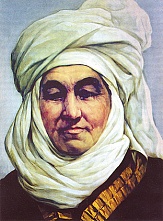                         ДИНА НҰРПЕЙІСОВА   Туғанына 155 жыл (1861-1955)    	Нұрпейіс келіні Дина – қазақтың әйгілі күйші композиторы.        Туып өскен жері Батыс Қазақстан облысының Жаңақала ауданына қарасты Бекетай құмы деген жер. Топырақ Алматы қаласынан бұйырған. Қазақстанның халық әртісі (1944). Халық өнерпаздарының 1937 жылы өткен республикалық байқауына қатысып 75 жасында халық аспаптарын тартатын өнерпаздардың Москвада өткен Бүкілодақтық бірінші байқауында, одан кейін 1944 жылы 83 жасында Орта Азияның бес республикасынан өнерпаздар қатысқан Ташкенттегі он күндікте Дина тағы да жүлделі орындарды жеңіп алады. Әкесі белгілі домбырашы адам екен, қызы Динаға 8 жасынан бастап-ақ сол өнердің қыр-сырын үйрете бастаған. Оның ұлы күйші Құрманғазымен алғаш кездесуі де осы кез. 8-9 жасар Дина ұстазының күйлерін үйреніп қана қоймай, оның күйшілік-орындаушылық өнердегі ерекшеліктерін, дәстүрін жалғастырады. Динаның тырнақалды «Бұлбұл», «Байжұма», «Көгентүп» атты күйлерінде халықтың күйшілік дәстүрі айқын сезіледі. 1916 жылғы оқиғаға шығарған «1916 жыл» күйінде Құрманғазының Исатай мен Махамбетке арнаған «Кішкентай» күйінің әсері байқалады. Дина ата-ана шаңырағында бұлаңдап өскен жас кезінің өзінде ақ Дәулеткерей, Мүсірәлі, Әлікей, Түркеш, Ұзақ, Есжан, Байжұма, Баламайсаң сияқты күшілердің күйін нәшіне келтіре тартып, төңірегі «домбырашы қыз» деп атаған. Қаршадай қыздың даңқын естіп, әйгілі Құрманғазы арнайы іздеп келген. Ол Динаның домбыра тартысына сүйсініп, болашағынан үлкен үміт күтіп, батасын берген. Осыдан кейін Динадан көз жазбай, үнемі айналып соғып, додалы күй айтыстарына ертіп барып, домбыра тартудың терең сырларын үйретеді. Дина тоғыз жасынан бастап он тоғыз жасына дейін, қашан ұзатылғанша Құрманғазының баулуында болады. Құрманғазыдай дәулескер күйшінің ұстаз болуы Динаның ғана бақытты болып қойған жоқ, исі қазақтың күй өнерінің бақыты болды. Дина 1880 жылы Беріш ішіндегі Бесқасқа руынан шыққан Тұрманұлы Қанас деген жігітке тұрмысқа шығады. Қанас пен Динадан Нұрпейіс атты бір ұл туған. Алайда, алғашқы перзенті дүниеге келген соң Қанас көп кешікпей қайтыс болады. Дина ата салтымен қайын інісі Шәпекке қосылады. Күйеуінің атын атамайтын дәстүр бойынша Дина күйеуі Шәпекті «Жәпек» деп атайтын болған. Кейбір деректерде «Жәпек» деп жазылуы содан.	 Динаның алғашқы күйеуінен көрген перзенті Нұрпейіс 14 жасында қайтыс болады. Кейін ел ішінде санақ па, сайлау ма, әйтеуір бір тізім алу атай алмаған Дина фамилиясының орнына қайтыс болған тұңғышы Нұрпейістің есімін атаған. Міне, Динаның Нұрпейіс келіні атануының сыры осында. Жәпек пен Дина бақытты ғұмыр кешіп, берекелі жанұя құрған.Ол туралы:ДИНА НҰРПЕЙІСОВА //Атырау: энциклопедия. – Алматы: Атамұра, 2000. – 192-193 б.ДИНА НҰРПЕЙІСОВА (1861-1955 жж.) //Қазақтар: көпшілікке арналған тоғыз томдық анықтамалық. – Алматы: Қазақстан даму институты, 1998. ІІ том. Тарихи тұлғалар.- 136-138 б.-41-ДИНА НҰРПЕЙІСОВА //Қазақ мәдениеті: энциклопедиялық анықтамалық. – Алматы: «Аруана Ltd» ЖШС, 2005. – 198 б.Күйші Дина: Тарту-сәлемдеме /[құраст.: А.А.Тоқтаған; ред. Ж.Шағатай].- Алматы: Азия-Арна, 2011.- 169, [3] бет + 1 CD-ROM.  СЫДЫИҚҰЛЫ Қ. Есімнама //Каспий қайраңы:  Киелі өнер: танымдылық басылым=Персоналий //Каспийский шельф: Поклонение таланту.- Алматы, 2001.- 135-229 б.              ******************************ӘЗБЕРГЕНОВ С.  Күй анасы - Дина: [Дина Нұрпейісованың туғанына 145 жыл] /С.Әзбергенов //Мұнайлы Астана. Нефтяная столица.- 2006.- 25 тамыз. ӘЛІМГЕРЕЕВ Ө. Атақты Динаның iзбасарлары Атырауды күйгеБөледi //Алтын орда. - 2011. - 1 желтоқсан (№48). – 31 б.               Дина Нұрпейiсованың туылғанына 150 жыл толуына орай.ӘЛІМГЕРЕЕВ Ө.  Динаның Атыраудан кетуіне не себеп болды? / Ө.Әлімгереев //Алтын Орда.- 2011.- 10 қараша (№46).- 9 б.          	ӘМІРЖАН Б.  "Бұлбұл домбыра" таланттарды танытты / Б. Әміржан//Атырау.- 2011. - 26 қараша (№143).- 11 б.                                        	БАБАШ Б.  Дүлдүл күйшi Дина тойы туған топырағында жалғасты //Атырау.- 2011. - 24 қараша. - 1, 5 б.	     Күйшiнiң туғанына - 150 жыл.	БАҒДӘУЛЕТҚЫЗЫ Ә. Күйшi Дина сахнаға шықты //Халық сөзi.- 2012. - 22 маусым (№49). - 6 б.                          Ақын Ф.Оңғарсынованың "Даланың күйшi Динасы" атты драмасыныңшымылдығы көтерiлдi.	ҒҰМАРОВ Қ.  Күй анасының жан-жақты қыры ашылды: [Дина Нұрпейісованың туғанына - 150 жыл] / Қ.Ғұмаров //Серпер.- 2011.- 13 қазан (№42).- 8 б.  	Дина Нұрпейiсова - 150 жыл //Қазақ әдебиетi.- 2011.- 11-17 ақпан (№6).- 2 б.	Дина Нұрпейiсова атындағы ұшақ //Егемен Қазақстан. 2012. - 6 қазан (№ 651/656). - 12 б.                                  Әуе лайнерiне күйшi Д.Нұрпейiсованың есiмi берiлдi.ЕҢСЕГЕНОВ Н.  Күйдің құдіретті сазы / Н.Еңсегенова //Сахара.- 2011.- 4 тамыз (№34-35).- 9 б.ЕРТІЛЕУОВА А.  Базардан тауып алған құдіретті күй немесе атақты күйші туралы аңыз бен ақиқат: [Дина Нұрпейісованың туғанына - 150 жыл] / А. Ертілеуова //Атырау.- 2011.- 17 қыркүйек (№113).- 14 б.  ЕРТІЛЕУОВА А. Қазақ күйінің ханшайымы /А.Ертілеуова //Атырау.- 2011.- 4  қазан (№120).- 2 б.  ЖАРМҰХАМБЕТОВ Қ.  Дерек пен дәйек: [күйші өмірі әлі де тереңірек зерттегенді қалайды: Дина Нұрпейісованың туғанына - 150 жыл] / Қ.Жармұхамбетов //Атырау.- 2011.- 23 сәуір (№49).- 11 б.                                                                     ЖАРМҰХАМБЕТОВ Қ. Деректері нақты болса... /Қ. Жармұхамбетов //Серпер.- 2011.- 7 шілде (№28).- 7 б.   Күй ойнайды қазамның қанында...: [мәдениет] /Сұхбат. А.Қатешова //Атырау. – 2014. – 7 қазан (№114). – 1,5 б.     ҚАЛИЕВА Т. Құдiреттi күйдiң анасы //Айқын.- 2012. - 31 қаңтар (№19). - 5 б.   Күйшi Д.Нұрпейiсова туралы.-42-ҚАЛИМОВАТ.Күй анасын қашан құрметтеймiз? //Айқын.- 2008. - 30 қаңтар (N16). - 5 б.     Дина Нұрпейiсованың 150 жылдығын ЮНЕСКО көлемiнде атап өту туралы.ҚАПАШЕВ Л. Күй атасы //Қазақ әдебиетi.- 2011. - 18 - 24 қараша (№46). - 5 б.      Күйшi Дина Нұрпейiсованың орындаушылық шеберi туралы.ҚУАТОВА Қ.  Түбі бір туысқандық [Анкарада Дина Нұрпейісова атындағы саябақ ашылды]: Дина Нұрпейісованың туғанына - 150 жыл / Қ.Қуатова //Атырау.- 2011.- 29 қазан (№131).- 6 б. ҚҰДАБАЕВА К. Әйгiлi күйшi Дина Нұрпейiсова //АРУ ЖАН.- 2009.- №12.- 2 б.ҚҰСАЙЫН Т. ХХI ғасыр күй анасына тағзым еттi //Егемен Қазақстан.- 2011. - 4 қазан (№474/478). - 10 б.     Батыс Қазақстан облысында күйшi Д.Нұрпейiсованың 150 жылдығы тойланды.Күй анасын құрметтейiк / жазып алған Ш.Еркiнқызы //Ақ босаға. 2011. - желтоқсан (№12). - 5 б.      Күйшi Д.Нұрпейiсова жайында жазушы Л.Қапашевпен әңгiме.Күмбiрлеген күйi - әр қазақтың құлағында /дайынд.: К.Адырбекұлы, Д.Мыңжасарқызы //Түркiстан. -2011. - 6 қаңтар (№1). - 3 б.    Күйшi Д.Нұрпейiсоваға - 150 жыл.ТӨЛЕГЕНОВ Ж. Күй анасы халықпен бірге жасайды: [Д.Нұрпейісованың туғанына  140 жыл] / Ж.Төлегенов //Атырау.- 2001.- 3 ақпан. ТУЛЕКОВА В.  Дина күйшіге Түркия ерекше құрмет жасады / В. Тулекова //Алтын  Орда. - 2011.- 27 қазан (№43).- 21 б.                                                      Ұлтымыздың ұлық өнері: [Атамұра] / А.Тоқтаған, М.Әбуғазы, Т. Мұқыш  ж.б. //Алтын Орда.- 2010.- 11-17 наурыз.                                                        Шанақтан күй болып төгiлген тарих //Қазақ әдебиетi.- 2011. - 9 15 желтоқсан (№49). - 9 б.    Күйшi Д.Нұрпейiсоваға арналған салтанатты кештегi композитор Б.Қыдырбектiң жасаған баяндамасынан.ШОЛТЫРҰЛЫ Н.  Күй анасы Дина /Н.Шолтырұлы //Серпер.- 2011.- 3 наурыз (№10). - 7 б.         	ШУАҚБАЕВА Г.  Дарын иесі - Дина әжей /Г.Шуақбаева //Дендер.- 2012.- 12 сәуір (№15).- 8 б.; Дендер.- 2012.- 19 сәуір (№16).- 10 б.                                ІЗТІЛЕУ Д. Ана аманаты //Ана тiлi.- 2011. - 8 - 14 желтоқсан (№49).- 1 б.   Күй дүлдiлi Дина Нұрпейiсованың туғанына - 150 жыл толуына орай.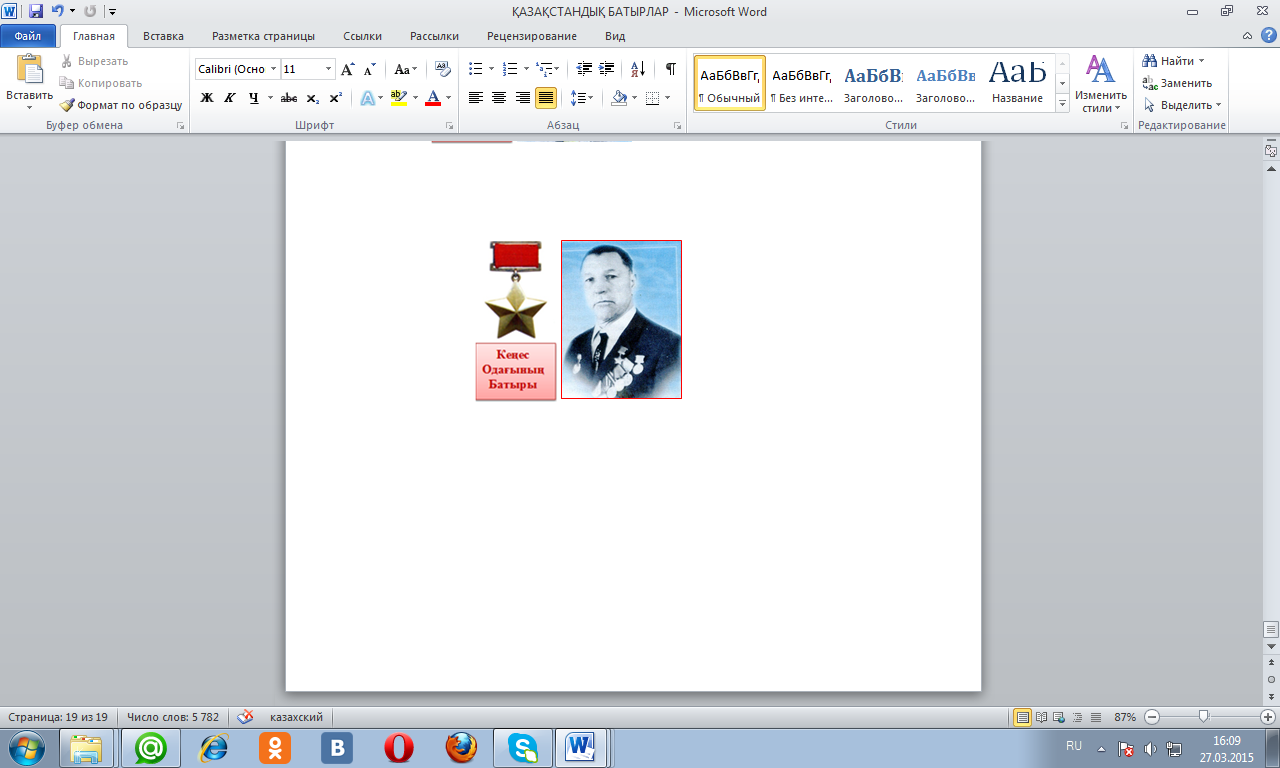      ИВАН МАХОРИН             Туғанына 100 жыл (1916)    Махорин Иван Федорович Индер ауданының Горы селосында 1916 жылы туған. Әкесі Федор Тимофеевич қызыл әскер қатарында Атырау өңірін, Жайық бойын Серов-Кисилев бандыларынан азат етуде қаза тапқаннан кейін жанұясымен Қарақалпақ Республикасына көшіп, сонда қоныстанып, кемеде механик болып орналасады. Бұл да сол жерден Березин сияқты әскер қатарына алынып, Ұлы Отан соғысына қатынасады. Иван Федорович Ұлы Жеңіс күні алдында 1979 жылы мамырда Атырауға келіп, қаланың көптеген жерлерінде кездесулер өткізді. Одан кейін өзінің туған жері Индер ауданын аралап, жерлестерінің ыстық құшақтарына кенелді. Сол келуінде Иван Федорович «Алтын жұлдызды» қалай алғаны жайында біраз сыр шертті. Ұлы Отан -43-соғысы басталған кезде И.Ф.Махорин Сталинград және Орел-Курск доғасындағы шайқастарға қатынасып, майданның алғы шебінде ерлігімен көзге түсіп, бірнеше наградаларга ие болды. Одан кейін Ұлы Отан соғысының қызу жүріп жатқан кезінде Бірінші Украина майданының құрамында взвод басқарған. Оған 1943 жылы мынадай тапсырма берілді: жауынгерлерді Днепрдің арғы бетіне өткізу үшін өз взводы күшімен толық жағдай жасау. Осы тапсырманы алысымен оны іске асыру өте қиын екендігіне қарамастан, бұйрықты орындауға кіріседі. Ең бастысы Днепрден түнде өту үшін қай жер қолайлы, соны іздейді. Барлық барлау шараларын жүргізіп болғаннан кейін өзеннің арғы бетіндегі Белая Церковь қаласының тұсынан өтуге бекім  алады. 	Ең алдымен жауынгерлер өтетін қайықтарды қарайды. Түнде дыбыс шығармау үшін ескектерді бекітетін жерлерін маймен майлайды. Міне, осындай алдын ала жасаған әрекеттердің нәтижесінде жауынгерлердің барлығын да аман – есен өзеннің екінші бетіне өткізіп бекініс жасап алады. Осыдан кейін Махориннің жауынгерлігі тұс-тұстан шабуылға шығып, жауды тықсыра түседі. Күш көп екен деп секем алған немістер қаша түседі. Сөйтіп, дивизия жауынгерлерінің шығынсыз жауды жеңуіне жағдай жасаған взвод командирі, сержант И.Ф.Махоринге 1944 жылы 15 қаңтарда Кеңес Одағының Батыры атағы беріледі.  Ол туралы: Даңқты жауынгерлер мен тыл майдангерлері. Герои Советского Союза и Кавалеры Орденов Славы трех степеней: Махорин Иван Федорович //Жеңісті жақындатқан жандар /Құраст. Ә.Сейтім. – Алматы, 2005. – 247 б.МАХОРИН ИВАН ФЕДОРОВИЧ: қысқаша өмірбаяны //Атырау: Энциклопедия./ Бас ред. З.Қабдолов.- Алматы: Атамұра, 2000.- 293 б.МАХОРИН ИВАН ФЕДОРОВИЧ //Боздақтар: книга памяти. Атырау облысы. Т1. Ұлы Отан соғысы (1941-1945) жеңісінің 50 жылдығына арналады. Отан қорғау жолында құрбан болған боздақтар.-Алматы,1995. – 9 б.   	МАХОРИН ИВАН ФЕДОРОВИЧ: қысқаша өмірбаяны //Совет одағының қазақстандық батырлары: 2 том/ Құраст.: П.С.Белан, Н.П.Калита.- Алматы: «Қазақстан», 1969.- 41-42 б.************************************БАЗАРБАЕВ С.  Жайықта туып, Днепрде батыр атанған жерлес: [Ұлы ерлік -  ұранымыз] /С.Базарбаев //Дендер.- 2010.- 2 қыркүйек.- (№36). - 8 б. НҰҒЫМАШҚЫЗЫ Ж.  Батыр жерлесімізді ұмыта бастадық па? / Ж.Нұғымашқызы //Атырау.- 2007.- 25 қаңтар.- 12 б.                                            Олар - аудан мақтаныштары //Дендер.- 2008.- 18 қыркүйек. ТАБЫЛДИЕВ Х.  Атыраудың батырлары: [Ерлер есімі - ел есінде] / Х.Табылдиев //Атырау.- 2005.- 7 мамыр.ТАБЫЛДИЕВ Х. Атырау қаһармандарына қосылған қос батыр: [Отан соғысының Батырлары Березин Иван мен Махорин Иван] //Атырау. – 2004. – 8 мамыр. – 6 б.     	ХАЛЫҚОВ С.  Полкке жол ашқан Березин: [қаһарман] / С. Халықов //Дендер.- 2013.- 2 мамыр (№18).- 10 б.    *  *  *  *  *  *МОНАСТЫРСКАЯ Л. Герои-прикаспийцы /Л.Монастырская //Прикаспийская коммуна.- 2012.- 21 июня (№70).- С.10-11. -44-МОНАСТЫРСКАЯ Л. Никто не забыт, ничто не забыто!: [день Победы. Герои - Атыраусцы] //Прикаспийская коммуна. – 2014. – 6 мая (№50-51). – с.8-9.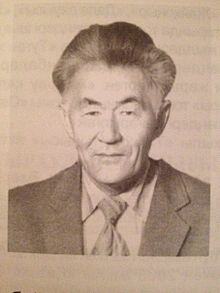 СЕМБАЙ БЕРДІМҰРАТОВ                                                                                                                              Туғанына 95 жыл (1921)                                                            Сембай Бердімұратов — 1921 жылы Гурьев облысының "Тегісшіл" ауылында дүниеге келген. 1942-1945 жылдарда пулеметші және танктерді ататын зеңбіректердің дәлдеушісі болып Ұлы отан соғысына қатысқан. Жауынгерлік үш орден, бірнеше медальдардың иесі. Ұзақ жылдар бойғы жемісті еңбегі үшін "Қазақ КСР халық ағарту ісінің үздігі", " КСРО халық ағарту ісінің үздігі" атақтары берілген.	КСРО халық жазушылар одағының мүшесі. Мезгілінде Гурьев облысының, Махамбет аудандық "Малды өңір" газетінде шығармашылық жұмыспен айналысқан. "Білім және Еңбек" журналының, 1982 жылы өткізілген байқауының лауреаты. Атырау облысы, Махамбет ауданының орталығында қазақтың белгілі ақыны, батыр Махамбет Өтемісұлы атындағы тарихи-өлкетану мұражайын ұйымдастырып, оған республикалық дәреже бергізіп, 2002 жылға дейін сол мекеменің директоры болып қызмет еткен. 1939 жылы Гурьев облысы жас ақындарының слетіне қатысқан. Бұрын "Жайқоңыр", "Дала дауысы", Жастық әуені" жыр жинақтарында топтама өлеңдері шыққан.Соңғы жылдары, өзінің жеке "Туған жер тынысы", "Өмір кезеңдері", "Тағдыр таңбалары өлеңдер жинақтары жарық көрген. "Атырау қаламгерлерінің шығармалары" топтамасының 15 томы "Сембай" аталып, ақынның өлеңдері шығарылған.2004 жылы "Тіршілік тынысы" атты естеліктері басылды.Сәкең айтыс ақыны. Кенен Әзірбаевтың 100 жылдығына арналған республикалық айтыста Маңғыстау ақыны Тілеумұрат Қожабеков екеуінің айтысына дәрежелі екінші орын берілген.Өзінің бұл өмірдегі жеткен ең биік жетістіктерінің бірі болып, Сембай аға 2005 жылы "Қазақстанның зиялы азаматтары" энциклопедиясына енгізілген."Сезім саздары" атты өлең және әңгімелер жинағы Сембай Бердімұратовтың 85 жасқа толу мерей тойына арнап дайындалған.Шығармалары:          	БЕРДІМҰРАТОВ С. Өлеңдер [Бас ред. Н.Әжіғалиев: жауапты шығ. Ғ.Әнес]. – Алматы: Арыс, 2002. – 239 б.(Атырау ақын –жазушыларының кітапханасы. Қазына 15 кітап)*****************************БЕРДІМҰРАТОВ С.  Махамбет бабаға табыну (зират басындағы ой); Аяулы арман: Махамбет - 200 / С. Бердімұратов //Атырау.- 2002.- 12 қазан.                               БЕРДІМҰРАТОВ С.  Махамбет жатқан Қаройда /С.Бердімұратов//Жұлдыз.- 1999.- N9.            БЕРДІМҰРАТОВ С. Махамбет тағдырының әр тұсынан: [М.Өтемісұлының 190 жыл толуына орай] / С.Бердімұратов //Жайық шұғыласы.- 1994.- 24 маусым.              БЕРДІМҰРАТОВ С.  Тағдыр мен өкініш (поэма трагедия): [Махамбет – 200] / С.Бердімұратов //Жайық шұғыласы.- 2002.- N18, 20, 21, 22.                                    Ол туралы:	АХМЕТ А. Қос батырды құтқарған: [мақаладағы суретте бар ақын] //Атырау. – 2013. – 29 шілдеСАМЕНОВ Н. Елі ұмытпайтын ер: біздің батырларымыз //Жайық шұғыласы. – 2014. – 11 желтоқсан (№28). – 7 б.-45-	Сембайдың сыршыл сөздері: әдебиет //Жайық шұғыласы. – 2014. – 10 шілде (№28). – 7 б.  МҰҢАЛ ДАЛБАЕВ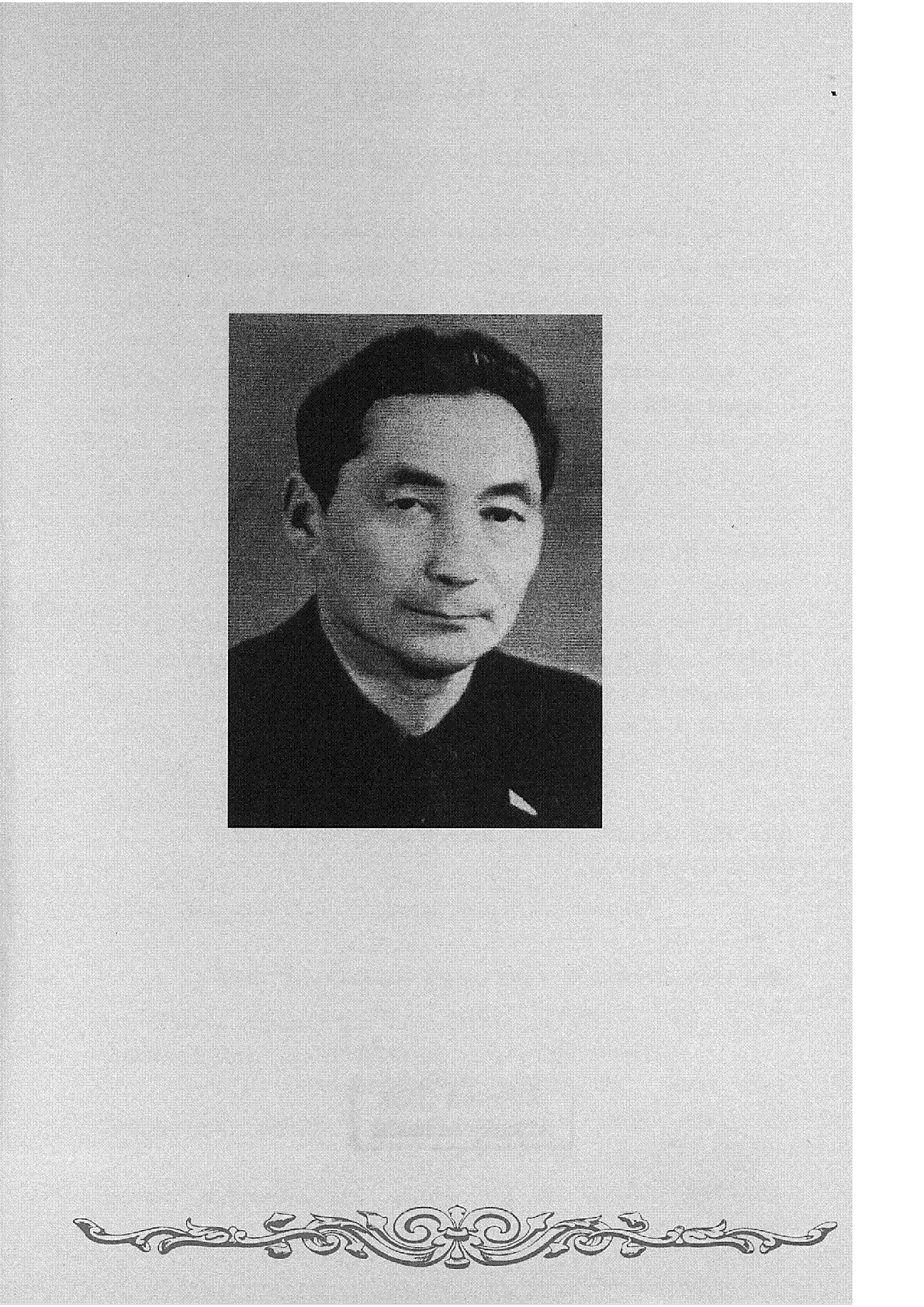 Туғанына 90 жыл (1926)      	 Далбаев Мұңал 1926 жылы Атырау облысы Мақат ауданында мақат поселкесінде туған. Қазақ Мемлекеттік Университетінің журналистика факультетін бітірген. Ұлы Отан соғысының ардагері. Майдандағы ерлік істері үшін «За победу над германией» медалімен марапатталған.	1962-1970 ж. Жылыой аудандық Советі атқару комитетінде үгіт-насихат бөлімінде, кейін ұйымдастыру бөлімінде меңгеруші болып қызмет атқарған. 1970 жылдан бастап мамандығына байланысты жұмысқа ауысып, аудандық «Ембі» (бұрынғы «Коммунизмге алға») газетінде редактор болып ұзақ жылдары абыройлы жұмыс жасаған.	Қажырлы еңбегі үшін «За трудовое отличие» медалімен екі мәрте (1971,1981), «ІІ-ші дәрежелі Отан соғысы» орденімен, бірнеше медальдармен, Қазақ КСР Жоғарғы Кеңесі төралқасының Грамотасымен марапатталған.	КСРО Журналистер Одағының мүшесі (1961). Аудандық кеңеске депутат болып сайланған. Жұмыспен қатар, шығармашылық өнермен айналысып «Алтын алқа», «Майдандағы махаббат» кітаптарының авторы атанса, жыр-туындылары аудандық, облыстық басылымдарда үнемі жарияланып тұрған.Мерзімді басылым беттеріндегі шығармалары:	ДАЛБАЕВ М.  Сол бір жылдарда: [Тәжібай Текеевтің туғанына - 90 жыл] / М.Далбаев //Мақат тынысы.- 2013.- 19 қыркүйек (№38).- 7 б.            	ДАЛБАЕВ М.  Тарттық Тайсойғанға: [Ғабдол Слановтың 80 жылдығы алдында] / М.Далбаев //Атырау.- 1992.- 27 маусым.   Ол туралы:	ДАЛБАЕВ МҰҢАЛ //Адамдар.Тағдырлар /Люди. Судьбы/:құжаттар жинағы. – Алматы: Асем-Систем, 2005. – 106-107 б.     	ДАЛБАЕВ МҰҢАЛ //Атырау: энциклопедия. – Алматы: Атамұра, 2000. – 190 б.НҮРИ МУФТАХТуғанына 80 жыл (1936-2002)		  Муфтах Нүри Лұқпанұлы 1936 жылы Исатай ауданында туған.Журналист, ҚазМУ-ді бітірген (1963). 1963-1978 жылдары облыстық «Коммунистік еңбек» газетінде әдеби қызметкер, бөлім меңгерушісі, 1978-1994 жылдары «Социалистік Қазақстан» газетінде бөлім меңгерушісі, бөлім редакторы, 1994-1995 жылдары «Заң және заман» газетінің редакторы, 1995-1998 жылдары ҚР Бас прокурорының аға көмекшісі, «Ана тілі» газетінің шолушысы, 1998 жылы «ХХІ век» газетінде бөлім меңгерушісі қызметтерін атқарды.Шығармалары:	МУФТАХ Н.  Ханталапай: сықақ әңгімелер, фельетондар / Н. Муфтах.- Ақтөбе: А-Полиграфия, 2003. - 240 бет. 	- (Атырау Ақын-жазушыларының кітапханасы. Қазына 61-кітап).    	МУФТАХОВ Н. Қыл көпір: сықақ әңгімелер / Н.Муфтахов.- Алматы: Жалын, 1985. – 80 (1) бет.                                                                       -46-   Ол туралы:	ҚАБДЕЛ Қ. Жадымда қалған жылдар-ай. – Атырау: Мистоль, 2011.- 186 [2] б.*********************** 	ЖАУЫРҰЛЫ Т. Қайтпас қайсар қаламгер: [Республика көлемінде кеңінен танымал журналист Нұриден Мұфтақов туралы] //Атырау. – 2007. – 24 қараша	ИХСАНОВ Р. Қарағайға қарсы бiткен бұтақ: [журналист, марқұм Нұриден Муфтах туралы] //Атырау.- 2003.- 22 ақпан.- 6 б.ҚАРАБАЛАЕВ Ж. Ағаны аңсау (журналист Нұриден Мұфтахтың рухына): өлең //Атырау.- 2007. - 24 қараша. - 11 б.НҮРЕДЕН МУФТАХ: [Белгiлi қаламгер, журналист.Қазанама] //   Қазақстан заман.- 2002.- 22 қараша (N47). - 14 б.НҰРҒАЛИЕВ ЖӘКУЛӘТуғанына 80 жыл (1936)Нұрғалиев Жәкулә 1936 жылы Миялы ауылында дүниеге келген. Әуесқой-сазгер, Қаз КСР-інің еңбек сіңірген мәдениет қызметкері (1967). Ондаған әндердің авторы, әсіресе «Ойылым», «Туған жер» (бұл әні «Атырау – 1992» байқауында жылдың үздік әні аталды) әндері жұртшылыққа кеңінен танымал.Ол туралы:НҰРҒАЛИЕВ ЖӘКУЛӘ //Ел ардақтылары. – Алматы: Өлке, 2005.– 81 б.**************************	ҚАЗИЕВ О.  Өңірін өнермен өрнектеген қауым: [ауданымызға - 70 жыл] / О. Қазиев //Қызылқоға.- 2014 - 24 сәуір (№16) - 7 бет.                                        	ҚАЗИХАН М. "Сайра, баян!": [белгiлi сазгер Жәкула Нұрғалиевтi еске алу кешi осылай аталды] //Атырау.- 2009. - 26 мамыр. - 16 б.      ТУРЛЫБАЕВА Ж.  Қызылқоғаның Шәмшісі атанған Жәкула еді: [мәдениет] / Ж.Турлыбаева //Атырау.- 2009.- 12 мамыр.                                                     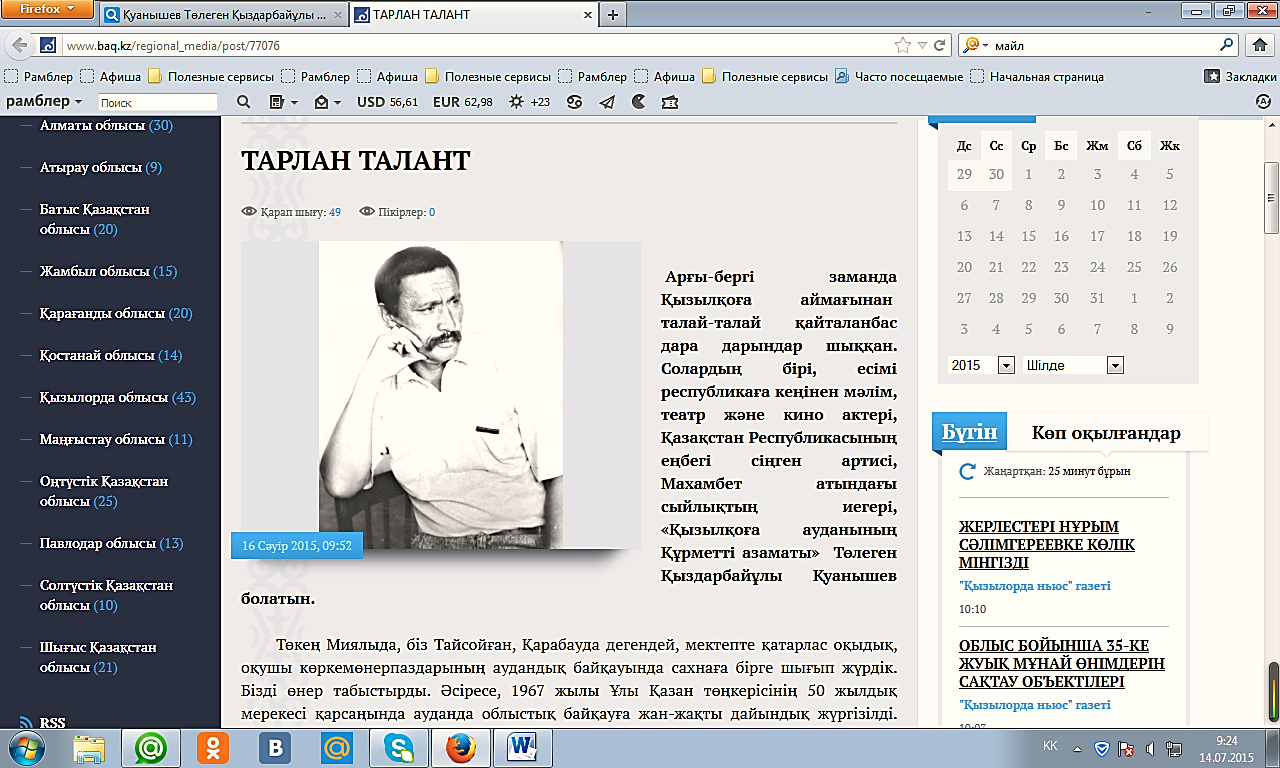 ҚУАНЫШЕВ ТӨЛЕГЕН ҚЫЗДАРБАЙҰЛЫТуғанына 65 жыл  (1951-2009 )Қуанышев Төлеген Қыздарбайұлы 1951 жылы Қызылқоға ауданының, Қарабау ауылында дүниеге келген. ҚР-ның еңбек сіңірген артисі. Алматы мемлекеттік Құрманғазы атындағы консерваторияның драмалық факультетін бітірген. Махамбет атындағы қазақ драма театрының артисі. Театрда Н.Островскийдің «Құрыш қалай шынықтысындағы» Павел Корчагиннің, Ә.Нұрпейісовтің «Қан мен тер» және «Мәди» спектакельдерінде Еламан мен Мәдиді, С.Мұқановтың «Мөлдір махаббатында» -47-Жақыпбекті, Ғ.Мүсіреповтің «Ақан Сері - Ақтотысында» Ақан рөлін т.б. сомдады. Махамбет атындағы сыйлықтың лауреаты, «Қызылқоға ауданының Құрметті азаматы».Ол туралы:	ҚУАНЫШЕВ ТӨЛЕГЕН ҚЫЗДАРБАЙҰЛЫ //Атырау: энциклопедия. – Алматы: Атамұра, 2000. – 269 б.*****************************	ЖИДЕЛИН Т. Әртiстi әрiптестерi еске алды // Атырау.- 2011. - 3 наурыз. - 7 б.	    Қазақстанның еңбек сiңiрген әртiсi Төлеген Қуанышевтiң 60 жылдығына орай.	ҚАЛИМОВА Т. Тентек мiнез, тектi тұлға едi ол... //Айқын.- 2009 .- 6 тамыз (№ 143).- 9 б.	    Актер Т.Қуанышев туралы. 	ІЗЕКЕНҰЛЫ Қ. Қош, Тарланым! // Атырау.- 2009. - 8 тамыз. - 8 б.                   Қазақст. еңбек сiңiрген арт. Төлеген Қуанышевке арналған өлең.	ІЗЕКЕНҰЛЫ Қ. Сахна сардары: өлең //Қызылқоға. – 2015. – 16 сәуір (№15). – 5 б.	ІЗЕКЕНҰЛЫ Қ. Тарлан талант: [Төлеген Қыздарбайұлы Қуанышев туралы] //Қызылқоға. – 2015. – 16 сәуір (№15). – 5 б.Қазақстан Республикасының Мемлекеттік мерекелері	1-2 қаңтар  		Жаңа жыл	8 наурыз    		Халықаралық әйелдер күні	21-23 наурыз  	Наурыз мерекесі	1 мамыр 		Қазақстан Халықтарының бірлігі күні	9 мамыр 		Жеңіс күні	6 шілде 		Астана күні	30 тамыз 		Қазақстан Республикасы Конституциясының   күні	1 желтоқсан		Тұңғыш Президент күніҚазақстан Республикасындағы кәсіптік және өзге де мерекелер	7 мамыр		Отан қорғаушы күні	21 мамыр  		Мәдениет пен өнер қызметкерлері күні	31 мамыр		Саяси қуғын-сүргін құрбандарын еске алу күні	4 маусым		ҚР Мемлекеттік рәміздер күні	5 маусым 		Эколог күні	6 маусым 		Қаржы полиция күні	14 маусым 		Жеңіл өнеркәсіп қызметкерлері күні-48-21 маусым		Медицина қызметкерлері күні 23 маусым		Қазақстан полициясы күні27 маусым 		Жастар күні28 маусым 		Байланыс және ақпарат қызметкерлері күні2 шілде		Дипломатиялық қызмет күні13 шілде		Ұлттық қауіпсіздіқ органдары                                    қызметкерлерінің күні17 шілде		Металлург күні7 тамыз		Көлік қызметкерлері күні14 тамыз		Құрылысшы күні18 тамыз		Шекарашы күні21 тамыз		Спорт күні 28 тамыз		Шахтер күні1 қыркүйек		Білім күні4 қыркүйек		Мұнай-газ кешені қызметкерлерінің күні11 қыркүйек 		Отбасы күні20 қыркүйек 		Қазақстан Халықтарының тілі күні25 қыркүйек 		Еңбек күні25 қыркүйек		Машина жасаушылар күні28 қыркүйек 		Атом саласы қызметкерлерінің күні30 қыркүйек 		Әділет органдары қызметкерлерінің күні4 қазан 		Мұғалім күні5 қазан		Қылмыстық іздестіру қызметкерлері күні18 қазан 		Тамақ өнеркәсібі қызметкерлерінің күні19 қазан 		Құтқарушы күні30 қазан		Әлеуметтік қорғаныс жүйесі қызметкерлерінің күні8 қараша 		Статистика күні15 қараша 		Ұлттық валюта күні 	ҚР қаржы жүйесі қызметкерлерінің кәсіптік мерекесі                                      Ауыл шаруашылығы қызметкерлері күні6 желтоқсан		Прокуратура күні10 желтоқсан		Адам құқықтары күні-49-12 желтоқсан		Кеден органдары қызметкерлерінің күні20 желтоқсан 	Энергетик күніХалықаралық күндер5 мамыр 		Халықаралық мүгедектер құқықтары үшін күрес күні12 мамыр 		Халықаралық медбикелер күні18 мамыр 		Мұражайлар халықаралық күні                     		Түркі жазуы күні31 мамыр		Жаһандық темекісіз күн1 маусым		Балаларды қорғау халықаралық күні5 маусым 		Жаһандық тіршілік өрісін қорғау күні14 маусым	 	Жаһандық қан доноры күні26 маусым 		Нашақорлық пен есірткі бизнесіне қарсы                       		халықаралық күрес күні27 маусым 		Жаһандық балықшылар күні1 шілде 		Жаһандық сәулет күні                      		Халықаралық кооперативтер күні11 шілде		Жаһандық елді мекендер күні                   		Жаһандық халықтар күні9 тамыз 		Жаһанның жергілікті халықтарының дүниежүзілік күні12 тамыз	 	Халықаралық жастар күні7 қыркүйек 	 	Халықаралық журналистер ынтымағы күні27 қыркүйек 	 	Жаһандық туризм күні28 қыркүйек 	 	Жаһандық теңіз күні30 қыркүйек 		Халықаралық аудармашы күні1 қазан	 	Халықааралық қарттар күні	     		Жаһандық бала күні	     		Халықаралық музыка күні3 қазан 		Жаһандық жан-жануарлар күні9 қазан	 	Жаһандық пошта күні14 қазан 		Халықаралық стандарттау күні15 қазан 		Жаһандық ауыл әйелдер күні16 қазан 		Жаһандық азық-түлік күні-50-20 қазан 	           Халықаралық авиадиспетчер күні                                  Халықаралық аспаз күні24 қазан 		Біріккен Ұлттар Ұйымы  Халықаралық күні9 қараша	 	Жаһандық сапа күні10 қараша 		Жаһандық жастар күні13 қараша 		Халықаралық зағиптар күні14 қараша 		Сусамырға қарсы жаһандық күрес күні16 қараша 		Халықаралық толеранттық күні17 қараша 		Халықаралық студенттер күні21 қараша 		Жаһандық теледидар күні26 қараша 		Жаһандық ақпарат күні30 қараша 		Ақпаратты қорғау халықаралық күні3 желтоқсан 		Халықаралық мүгедектер күні7 желтоқсан 		Халықаралық азаматтық авиация күні9 желтоқсан 		Жемқорлыққа қарсы Халықаралық күрес күніАталып өтілетін есімдердің алфавиттік көрсеткіші     		Абдуллин Р. – 2;     		Айтхожина М.- 6;     		Амандосов Т.- 8; 70-72;     		Аманжолов Қ.- 6;     		Ахмедияров Қ. – 3;24;25		Ахметова К. – 3;    		Әлішер Науаи – 1;    		Әубәкіров Т.- 5;		Әукебаев Е. – 8;   		Балғымбаев М.- 6; 47; 48;                       Бердімұратов С. – 10; 81; 82;    		Бөкейханов Ә. – 3;                       Бұлқышев Б. - 10  		Герт Ю. - 1     		Ғабдиев Р.- 1;15;16;     		Ғабдуллин Ә.- 5; 35; 36     		Далбаев М. – 10; 83; 84;                       Досмұхамедов Жанша – 9;     		Дүйсекеев К.- 2;     		Жабаев Ж. – 2;  		Жақанов И. – 5; 28-31;    		Жалмышев С. – 4; 33; 34                       Жұбанов А – 3;   		Жұмаділов Қ. – 3;   		Ерғалиев Х.- 6; 48-53;-51-                       Ермеков Қ.- 7; 58; 59;   		Елебекова Х.- 5;   		Зверев М.- 8;    		Зиманов С.- 2; 17-22;     		Иманжанов М. – 8;    		Кенжетаев К. – 2;     		Қалимов М. – 4;26;27;     		Қозыбаев М.    		Қожамқұлов С.- 4;   		Қойшыбаев М. – 4; 32   		Құлкенов М.- 7; 60-64;   		Күржіманұлы Қашаған – 1;    		Қуанышев Т.Қ. -10; 86;    	  	Мадиев С. – 6; 38            	Мақатаев М. – 1;     	 	Мақашев Н.- 1;11;12            	Махорин И. – 10; 78-80;   	            Мералыұлы М. – 5; 	 	Мұңайтпасұлы Қ.- 3;    		Мұратбеков С.- 7;       		Мұстафаұлы Ж.- 2;      	 	Мусин Қ. - 1;     		Муфтах Н.- 10;           		Нұрғалиев Ж. – 10; 85;           		Нұрпейісова Д. – 9; 74-78;            	Оразалыұлы Сейтек – 9;    		Отарбаев Р.- 7; 53-57;   		Рахимов Т.- 6;     	            Сапарбаев И. – 4;     	            Сариев Ш. – 3;                        Сейсенбаев Р.- 6;                        Серкебаев Е.- 5;            	 Сланов Ғ.- 6; 41-47;           	             Сүлейменов О. – 4;                         Сүндетов М.- 1;13;14;                         Табылдиев Х. – 6; 39-41;                         Тайманұлы И.- 2; 9;                         Тасмағамбетов И.- 8; 65-69;                         Тәжібаев Б.- 4;                         Тоқай Ғабдолла – 3;                         Тұрғынбеков С. – 2;                         Хамиди Л.- 5;                         Хакімжанова М.- 7;                         Шәріпова Ф. – 8;	             Шернияз Ж. – 9; 	                         Шөреков Ы.- 6; 36; 37;                         Шыршығұлұлы Нұрым – 9;72;73;74;                         Ыбырай Алтынсарин – 7;-52-МАЗМҰНЫ Құрастырушыдан ----------------------------------------------------------------------1            Қазақстан Республикасында және облысымызда аталып өтілетін            және еске алынатын күндер тізбесі-----------------------------------------------2	 Айы мен күні белгісіз даталар------------------------------------------------------5 Аталып өтілетін күндерге қысқаша  анықтама және әдебиеттер тізімі------------------------------------------------------------------------------------------------6 Қазақстан Республикасының  Мемлекеттік мерекелері------------------------------------------------------------------------------------------------48 Қазақстан Республикасындағы кәсіптік  және өзге де мерекелер------------------------------------------------------------------------------------------------48 Халықаралық күндер -----------------------------------------------------------------50Аталып өтілетін есімдердің  алфавиттік көрсеткіші---------------------------51         Құрастырған:        Мұқашева А.С.         Редакциялаған:     Қалиева Г.Х.      -53-   -30-Ол туралы:          ҚҰЛКЕНОВ М. Теңiздей терең, даладай кең // Алтын орда.- 2011. - 5 мамыр (№18). - 16 б.             Жазушы Р.Отарбаевтың шығармалары жайында.